TROGODIŠNJI PLAN RADA JEDINSTVENOG OPĆINSKOG ORGANA UPRAVE OPĆINE KLJUČZA PERIOD 2023. – 2025.Ključ; april, 2023.S A D R Ž A J:I UvodTrogodišnji plan rada Općine Ključ  je implementacioni dokument koji operacionalizira strateške ciljeve, prioritete i mjere postavljene u Strategiji razvoja općine Ključ 2021-2027, nadležnosti organa uprave i predstavlja osnovu za izradu DOB-a, PJI-a te godišnjeg plana rada. Općina Ključ će do 2027. godine uspostaviti mehanizme koji osiguravaju sinergijske efekte između ekonomije, društva i okoliša, kroz viziju,odnosno glavni program da je „Ključ (razvoja) utemeljen na povoljnom poslovnom okruženju, čistoj okolini, te aktivnoj i humanoj društvenoj zajednici“.Poslove i zadatke iz okvira nadležnosti Općine Ključ, utvrđene Statutom općine Ključ - prečišćeni tekst („Službeni glasnik općine Ključ“, broj: 3/10 i 3/11), Zakonom o principima lokalne samouprave u FBiH („Službene novine Federacije BiH“, br. 49/06, 51/09), te Zakonom o razvojnom planiranju i upravljanju razvojem u Federaciji Bosne i Hercegovine („Službene novine Federacije BiH“, broj 32/17), Općina će u periodu 2023-2025. godine realizovati kroz ostvarivanje strateških ciljeva, programa i aktivnosti, predstavljenih u nastavku dokumenta, a zasnovanih na Strategiji razvoja te normativnim aktima i drugim strateškim dokumentima koji se odnose na jedinice lokalne samouprave.II Osvrt na projekte i aktivnosti realizovane Planom rada za 2022. godinuOpćina Ključ je u toku 2022. godine realizovala brojne planirane aktivnosti za navedenu godinu kroz sva tri sektora (sektor ekonomskog i društvenog razvoja te zaštite okoliša).U okviru SC 1. Resursno efikasan i unaprijeđen poslovni ambijent:Mjera 1.1.1. Poboljšanje uslova privrednog razvoja: Izvršeno je asfaltiranje ulica na 19 putnih pravaca, rekonstrukcija na 4 putna pravca, uređenje na 2 putna pravca, potporni zid  u Šehićma, sanacija mosta Zgon-Humići i asfaltiranje ulaza OŠ „Velagići“.    Mjera 1.1.2. Poslovno-investiciona saradnja sa dijasporom: Održano je 5 manifestacija Dani dijaspore, 20 poslovnih i neformalnih sastanaka sa predstavnicima dijaspore, 10 emitovanih i 20 reemitovanih emisija, objavljeno 29 članaka i nabavljena potrebna opreme za radio Ključ.Mjera 1.2.1. Unapređenje sektora poljoprivrede i ribarstva: Postavljeno je 0,15 ha novih površina pod plastenicima, prinos iz plasteničke proizvodnje povećan na 18,5 t, 11 novih poljoprivrednih proizvođača upisanih u RPG i RK. I ako se površina pod drvenastim voćem smanjila, prinos se povećao za 3 t i 3 nova poljoprivredna proizvođača upisana su u RPG i RK. U 2022. godini u vodotoke Sane i Sanice pušteno je 15.600 komada mlađi, evidentirano je 475 članova SRD „Ključ“ Ključ  i 1.836 gostiju na revirima.    Mjera 1.3.1. Razvoj turističkih sadržaja: Održane 3 manifestacije na lokaciji Stari grad Ključ, izrađeno 200 brošura i 2 bilborda, objavljeno 5 promotivnih  video klipova.Mjera 1.3.2. Razvoj turističke infrastrukture: Postavljen je video nadzor na Starom gradu i izveden dio radova na sanitarnom čvoru, 958 novih planinara na pohodima, uređena plaža Jez u Kamičku, završeni radovi Pecare u Sokolovu ( 1.950 ribolovaca godišnje posjeti Sokolovo ), pokriven šandrvan u Sanici, uređeno cca 130 km postojećih pješačkih staza.	U okviru SC 2. Uspostavljeni funkcionalan društveni sektor, dostupnost i pouzdanost svih javnih usluga:Mjera 2.1.1. Unapređenje obrazovne infrastrukture: Izvršeno umrežavanje Tehničke škole i Gimnazije pri MSŠ “Prof. Omer Filipović” Ključ. Mjera 2.2.1. Razvoj sporta: Započeta izgradnja igrališta u Kamičku ( projektna dokumentacija, priprema terena i jarbol ), uređeno dječije igrališta Hadžići, dječija igraona na otvorenom Ključ, Karate klub Ključ ( stolarija, tatami ), NK Ključ i NK Omladinac ( svlačionice ), NK Bajer (ograda), OŠ Ključ (svlačionice, teniske mreže, košarkaška tabla, veliki i mali golovi-priprema terena ), MSŠ „prof. Omer Filipović„ Ključ (montažno-demontažne tribine, strunjače, lopte.. ), provedeno licenciranje jednog trenera.Mjera 2.2.2. Razvoj kulture: U velikoj sali Doma kulture Ključ izvršena je ugradnja brodskog poda, nabavljena montažno-demontažna bina, održano 7 manifestacija, za bosnsku sobu Muzejske zbirke nabavljena sećija, 131 posjetilac Muzejske zbirke u 2022. godini, a kroz projekat „ Upoznaj svoje korijene „ organizovana jedna radionica.Mjera 2.2.3. Podrška mladima: Usvojen dokument „Strategija prema mladima općine Ključ“, kroz projekat „Izlazim vikendom“  održane 4 radionice za mlade, trening za nastavno osoblje.Mjera 2.3.1. Poboljšanje sigurnosti građana: Projekat DOGS TRUST BiH ( opremljena 1 veterinarske stanica po zahtjevu projekta ) i  izvršena kastracija  i  sterilizacija 124  psa, uređena i zaštićena  obala rijeke Sanice od mosta u naselju Vrelo do ušća rijeke Korčanice         ( cca 5 km ) i izgrađena rasvjeta na 6 lokaliteta.Mjera 2.4.1. Unapređenje uprave: Što se tiče efikasnosti rada općinske uprave u pogledu riješenih zahtjeva stranaka u odnosu na period prije implementacije softvera nije došlo do smanjenja broja nerješenih predmeta, u sali  Općinskog vijeća općine Ključ održana manifestacija povodom Dana državnosi.Mjera 2.4.2. Uspostava novih vidova podrške socijalno ugroženima: Pružena stručna i materijalna pomoć za 41 disfunkcionalnu porodicu, 8 slučajeva neprihvatljivog ponašanja maloljetnika i 8 mladih koji su u sukobu sa zakonom.Mjera 2.4.3. Izgradnja socijalne infrastrukture: U okviru projekta „Da bi inkluzija bila jaka, uključiti se treba osoba svaka“ udruženja „Tunel“ održane su kreativne i edukativne radionice,  obilježen Svjetski dan mentalnog zdravlja, izvršena podjela paketa socijalno ugroženim kategorijama, održavanje modne revije i drugo i djelimično postavljena ograda oko Novog gradskog groblja i modernizacija priključka Novo gradsko groblje, te uz provedene aktivnosti pripremljen nacrt Odluke o dužnostima i poslovima upravitelja grobalja-mezara na području općine Ključ.	U okviru SC 3. Organizovan efikasan sistem očuvanja zdrave okoline:Mjera 3.1.1. Razvoj sistema vodosnabdijevanja: Izgradnja vodovoda na dvije lokacije     ( Egrlići i Kurbalička ulica ), a dužina izgrađenog vodovodnog sistema je 1,68 km.Mjera 3.1.2. Razvoj kanalizacionog sistema: Kanalizacioni sistem održavan u stanju protočnosti, a provedeni su slijedeći radovi: izmještanje dijela kanalizacije Egrlići, rekonstrukcija mješovitog sistema (fekalno-oborinski) u Šehićkoj ulici, ucjevljenje dijela Ciglanskog potoka, lokacija iza BP Energopetrol, ucjevljenje potoka iza Autoservisa, uređenje bijelog potoka, izgradnja linijske rešetke u ul. Kulina bana, nabavka kanalizacionih cijevi za naselje Crljeni, Busije i Donji Budelj, rješavanje odvodnje u Naselju 17. VKBBR, te sufinansiranje nabavke kamiona sa visokotlačnom prikolicom za čišćenje kanalizacionih kolektora za potrebe JP “Ukus” Ključ.Mjera 3.2.1. Izgradnja kapaciteta za zbrinjavanje komunalnog otpada: Nabavka vozila za prikupljanje kabastog i građevinskog otpada, polovnog kamiona  za prikupljanje ambalažnog otpada i rovokopača za sanaciju i uređenje deponije Peći, nabavka kanti i kontejner za odvojeno prikupljanje komunalnog otpada, nabavke cisterne za vodu i opreme za Službu za čišćenje i sanaciju terena i ostala neophodna oprema (Agregat, cjepač za drva, mješalica, bušač zemlje, valjak itd).Mjera 3.2.2. Izgradnja kapaciteta za sortiranje komunalnog otpada: Uređenje nove lokacije sortirne stanice Busije, izgradnja reciklažnog dvorišta (uređenje lokacije i saniranje i nasipanje pristupnog puta i rampe), postavljanje vanjske ograde na deponiji smeća I faza i održavanje deponije Peći (nabavljeno gorivo za građevinske mašine i kamione koji su radili na održavanju deponije).Mjera 3.3.1. Program ušteda u javnom sektoru: Rekonstrukcija grijanja i postavljanje laminata u dijelu zgrade Općine Ključ i MZ Zgon - zamjena stolarije. Projekat je proširen sa unapređenjem energijske efikasnosti u kućama za nezbrinutu djecu LUKE, zamjenom stolarije potkrovlja Stare Gimnazije i stolarije na zgradi SUD-a. III Kratak opis ključnih usmjerenja trogodišnjeg plana rada i provedenog procesa konsultacijaU narednom trogodišnjem periodu Općina Ključ će svoje aktivnosti usmjeriti na implementaciji mjera iz Strategije razvoja općine Ključ za period 2021-2027. godina uključujući i implementaciju zakonskih nadležnosti Općine propisanih Statutom i zakonima, prateći tri definisana strateška cilja. Korištenjem mjera podrške (za izgradnju poslovnih zona, podsticaja u poljoprivredi) i izgradnjom neophodne infrastrukture, uz adekvatnu prostorno–plansku dokumentaciju, uspostaviti poslovno okruženje koje omogućava razvoj privrednih subjekata i privlačenje investicija kao i organizovan sistem saradnje poljoprivrednih proizvođača kako bi se kreiranjem radnih mjesta dao doprinos zaustavljanju negativnog trenda odlaska stanovništva. Uspostavljanjem i razvijanjem saradnje obrazovnih ustanova i privrede raditi na unapređenju uslova odvijanja nastave te uskladiti programe obrazovanja sa tržištem rada. U oblasti turizma je primjetan rast kapaciteta kao i razvoj specifične turističke ponude, ali takođe postoji prostor za dalji razvoj i pozicioniranje turističke ponude u okruženju.U sferi sporta i kulture raditi na daljem unapređenju uslova, popularizaciji u lokalnoj zajednici kao doprinos ukupnom kvalitetu života sa posebnim senzibilitetom prema potrebama mladih. Saradnji sa dijasporom se posvećuje značajna pažnja i takav pristup je već dao rezultate, što se u narednom periodu želi dalje razvijati. Sistem socijalne zaštite je takođe funkcionalan, sa posebnom pažnjom za ugrožene grupe stanovništva, ali je potrebno dalje raditi na jačanju infrastrukture i ljudskih resursa. Sektor civilnog društva je aktivan i saradnja sa lokalnom upravom je uspostavljena, što je dobra osnova za saradnju na implementaciji razvojnih projekata u narednom periodu. Sigurnost građana je na zadovoljavajućem nivou, ali je neophodno jačanje kapaciteta za reagovanje i zaštitu stanovništva i dobara u slučajevima prirodnih i drugih nesreća. Modernizacija vodovodne i unapređenje kanalizacione mreže, uključujući unapređenje tehničke opremljenosti preduzeća koje upravljaju ovim sistemom,  izdvajaju se kao prioriteti za naredni period. Dostupnost usluga prikupljanja otpada je dobra, a u periodu pred nama pažnju posvetiti sortiranju i zbrinjavanju komunalnog otpada, te izgradnji svijesti stanovništva u ovoj oblasti. Mjere energetske efikasnosti su potrebne da bi se smanjili troškovi (javna rasvjeta, grijanje) i doprinijelo zaštiti okoliša.IV Opis institucionalnih kapaciteta sa analitičkim pregledom ključnih nedostataka i potreba organa uprave u odnosu na planirane programe (mjere) za naredni trogodišnji periodPravilnikom o unutrašnjoj organizaciji Jedinstvenog općinskog organa uprave općine Ključ obrazovane su četiri općinske službe za upravu kao osnovne organizacione jedinice: Služba za finansije i trezor; Služba za stručne poslove Općinskog načelnika i Općinskog vijeća, opću upravu i društvene djelatnosti; Služba za prostorno uređenje, stambeno-komunalne, imovinsko-pravne, geodetske i inspekcijske poslove; Služba za razvoj, privredu i civilnu zaštitu. Broj sistematizovanih radnih mjesta unutar općinskog organa uprave iznosi 68, od čega je: rukovodeći državni službenik (1), državni službenici (21), namještenici (46),  dok je popunjenost na sljedećem nivou: rukovodeći državni službenik (1), državni službenici (15), namještenici (41). Treba imati u vidu da je potrebno obezbijediti ljudske resurse za implementaciju programa (mjera) za naredni trogodišnji period, kako iz ugla osposobljenosti i opremljenosti, tako i iz ugla raspoloživosti, imajući u vidu da je u praksi često niz nosilaca implementacije već u znatnoj mjeri opterećen drugim redovnim poslovima. Uspostavljena je Jedinica za upravljanje razvojem (JURA) koja je zadužena da obezbijedi ostvarenje osnovnih faza upravljanja lokalnim razvojem. U opisu poslova svakog šefa službe i državnog službenika pridodati su i poslovi  iz oblasti planiranja i razvoja. Konstantno jačanje koordinacije i komunikacije između šireg kruga socio-ekonomskih subjekata sa ciljem njihovog aktivnog uključivanja u procese planiranja i implementacije, te postizanja održivih rezultata kao i jačanje analitičke funkcije i uspostavljanje baza podataka potrebne za upravljanje razvojem zahtijeva osnivanje nove službe unutar općinskog organa uprave.V Mogući problemi i rizici za realizaciju trogodišnjeg plana radaOstvarivanje planiranih programa, mjera i aktivnosti koje smo odredili u Trogodišnjem planu rada Općine Ključ u velikoj mjeri zavisi od vanjskih faktora, odnosno  od podrške viših novoa vlasti, prije svih Unsko-sanskog kantona i Federacije Bosne i Hercegovine. Mali izvorni prihodi koje Općina ostvaruje nisu dovoljni za obezbjeđenje razvojnog budžeta Općine tako da ćemu težiti u budućem periodu boljem razumijevanju, komunikaciji i podršci viših nivoa vlasti, ali i svih drugih mogućih eksternih izvora.Pored navedenog, mogući problemi i rizici se ogledaju i u sljedećem: nepovoljnoj ekonomsko-političkoj situaciji u državi, niskom nivou nadležnosti lokalne vlasti u odnosu na kantonalnu, entitetsku i državnu vlast, neodgovarajućoj komunikaciji sa višim nivoima vlasti zbog različitih političkih opcija, čestoj izmjeni propisa kao i sporoj implementacija istih, nepovjerenjem dijaspore u političku i ekonomsku situaciju u zemlji, negativnom migracionom saldu i prirodnom priraštaju, prirodnim nepogodama i drugim nesrećama (poplavama, klizištima, itd.), te nepostojanjem adekvatne projektno-tehničke dokumentacije (vodovodne i kanalizacione mreže, energetske efikasnosti i putne infrastrukture).VI Trogodišnji plan rada 2023-2025.A. Glavni programA1. Programi (mjere) za implementaciju glavnog programaA2. Aktivnosti / projekti kojim se realizuju programi (mjere) iz tabele A1.NAPOMENA:Nosioci aktivnosti u tabeli A2 označeni su brojevima ( zbog dužine naziva Službe ) kako slijedi:JU „Općinski fond za komunalne djelatnosti i infrastrkturu“   Služba za stručne poslove Općinskog načelnika i Općinskog vijeća, opću upravu i društvene djelatnosti   Služba za prostorno uređenje, stambeno-komunalne, imovinsko-pravne, geodetske i inspekcijske poslove   Služba za razvoj, privredu i civilnu zaštitu  Plan pripremila:N.H.   												                                   OPĆINSKI NAČELNIK                           Prof. Nedžad ZukanovićBosna i HercegovinaFederacija Bosne i HercegovineUnsko - sanski kantonOPĆINA KLJUČOPĆINSKI NAČELNIK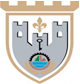 Bosnia and HerzegovinaFederation of Bosnia and HerzegovinaThe Una - Sana cantonMUNICIPALITY OF KLJUCMAYOR OF MUNICIPALITYIUvod ........................................................................................................................3IIOsvrt na projekte i aktivnosti realizovane Planom rada za 2022. godinu ...............3IIIKratak opis ključnih usmjerenja trogodišnjeg plana rada i provedenog procesa konsultacija .............................................................................................................5IVOpis institucionalnih kapaciteta sa analitičkim pregledom ključnih nedostataka i potreba organa uprave u odnosu na planirane programe (mjere) za naredni trogodišnji period .....................................................................................................6VMogući problemi i rizici za realizaciju trogodišnjeg plana rada ...............................7VITrogodišnji plan rada 2023-2025.............................................................................8A.Glavni program ........................................................................................................8A1.Programi (mjere) za implementaciju glavnog programa .........................................8A2.Aktivnosti / projekti kojim se realizuju programi (mjere) iz tabele A1......................13Naziv glavnog programaIzvori i iznosi planiranih finansijskih sredstava u KMIzvori i iznosi planiranih finansijskih sredstava u KMIzvori i iznosi planiranih finansijskih sredstava u KMIzvori i iznosi planiranih finansijskih sredstava u KMNaziv glavnog programaIzvori2023.2024.2025.„Ključ (razvoja) utemeljen na povoljnom poslovnom okruženju, čistoj okolini, te aktivnoji humanoj društvenoj zajednici“Budžetska sredstva390.645,00465.440,00344.278,00„Ključ (razvoja) utemeljen na povoljnom poslovnom okruženju, čistoj okolini, te aktivnoji humanoj društvenoj zajednici“Ostala sredstva2.235.614,001.580.804,001.521.937,00„Ključ (razvoja) utemeljen na povoljnom poslovnom okruženju, čistoj okolini, te aktivnoji humanoj društvenoj zajednici“Ukupno2.626.259,002.046.244,001.866.215,00Naziv programa (mjere)IndikatoriPolazna vrijednostPolazna vrijednostCiljna vrijednost po godinamaCiljna vrijednost po godinamaCiljna vrijednost po godinamaCiljna vrijednost po godinamaCiljna vrijednost po godinamaCiljna vrijednost po godinamaNaziv programa (mjere)IndikatoriPolazna vrijednostPolazna vrijednost2023.2023.2024.2024.2025.2025.SC 1. Resursno efikasan i unaprijeđen poslovni ambijentSC 1. Resursno efikasan i unaprijeđen poslovni ambijentSC 1. Resursno efikasan i unaprijeđen poslovni ambijentSC 1. Resursno efikasan i unaprijeđen poslovni ambijentSC 1. Resursno efikasan i unaprijeđen poslovni ambijentSC 1. Resursno efikasan i unaprijeđen poslovni ambijentSC 1. Resursno efikasan i unaprijeđen poslovni ambijentSC 1. Resursno efikasan i unaprijeđen poslovni ambijentSC 1. Resursno efikasan i unaprijeđen poslovni ambijentSC 1. Resursno efikasan i unaprijeđen poslovni ambijent1.1. Unaprijeđen poslovni ambijent na području općine1.1. Unaprijeđen poslovni ambijent na području općine1.1. Unaprijeđen poslovni ambijent na području općine1.1. Unaprijeđen poslovni ambijent na području općine1.1. Unaprijeđen poslovni ambijent na području općine1.1. Unaprijeđen poslovni ambijent na području općine1.1. Unaprijeđen poslovni ambijent na području općine1.1. Unaprijeđen poslovni ambijent na području općine1.1. Unaprijeđen poslovni ambijent na području općine1.1. Unaprijeđen poslovni ambijent na području općine1.1.1. Poboljšanje uslova privrednog razvoja   1.1.1. Poboljšanje uslova privrednog razvoja   1.1.1. Poboljšanje uslova privrednog razvoja   1.1.1. Poboljšanje uslova privrednog razvoja   1.1.1. Poboljšanje uslova privrednog razvoja   1.1.1. Poboljšanje uslova privrednog razvoja   1.1.1. Poboljšanje uslova privrednog razvoja   1.1.1. Poboljšanje uslova privrednog razvoja   1.1.1. Poboljšanje uslova privrednog razvoja   1.1.1. Poboljšanje uslova privrednog razvoja   Uređenje postojeće i uspostavljanje novih poslovnih zonaPovršina uređenog zemljišta zona5 ha5 ha2  ha2  ha2  ha2  ha2  ha2  haUređenje postojeće i uspostavljanje novih poslovnih zonaBroj privrednih subjekata u zonama66333333Uređenje postojeće i uspostavljanje novih poslovnih zonaBroj radnih mjesta8181404040404040Sanacija i modernizacija putnih pravaca na teritoriji općineDužina uređenih putnih pravaca00670 m670 m670 m670 m670 m670 mNastavak izlaganja podataka katastra nekretnina za područje općine Ključ  Procenat izlaganja podataka katastra nekretnina35 %35 %13%13%13%13%13%13%1.1.2. Poslovno-investiciona saradnja sa dijasporom1.1.2. Poslovno-investiciona saradnja sa dijasporom1.1.2. Poslovno-investiciona saradnja sa dijasporom1.1.2. Poslovno-investiciona saradnja sa dijasporom1.1.2. Poslovno-investiciona saradnja sa dijasporom1.1.2. Poslovno-investiciona saradnja sa dijasporom1.1.2. Poslovno-investiciona saradnja sa dijasporom1.1.2. Poslovno-investiciona saradnja sa dijasporom1.1.2. Poslovno-investiciona saradnja sa dijasporom1.1.2. Poslovno-investiciona saradnja sa dijasporomOrganizacija Dana dijaspore i poslovno-investicionog forumaBroj održanih manifestacija Dani dijaspore66111111Organizacija Dana dijaspore i poslovno-investicionog forumaBroj održanih poslovno-investicionih foruma 22--11--  Info dijasporaBroj održanih zajedničkih poslovnih i neformalnih sastanaka sa predstavnicima dijaspore1010334433  Info dijasporaBroj emitovanih emisija3030101010101010  Info dijasporaBroj objava promocija projekata50501414141414141.2. Razvijen organizovan biznis u sektoru poljoprivrede i ribarstva1.2. Razvijen organizovan biznis u sektoru poljoprivrede i ribarstva1.2. Razvijen organizovan biznis u sektoru poljoprivrede i ribarstva1.2. Razvijen organizovan biznis u sektoru poljoprivrede i ribarstva1.2. Razvijen organizovan biznis u sektoru poljoprivrede i ribarstva1.2. Razvijen organizovan biznis u sektoru poljoprivrede i ribarstva1.2. Razvijen organizovan biznis u sektoru poljoprivrede i ribarstva1.2. Razvijen organizovan biznis u sektoru poljoprivrede i ribarstva1.2. Razvijen organizovan biznis u sektoru poljoprivrede i ribarstva1.2. Razvijen organizovan biznis u sektoru poljoprivrede i ribarstva1.2.1. Unapređenje sektora poljoprivrede i ribarstva1.2.1. Unapređenje sektora poljoprivrede i ribarstva1.2.1. Unapređenje sektora poljoprivrede i ribarstva1.2.1. Unapređenje sektora poljoprivrede i ribarstva1.2.1. Unapređenje sektora poljoprivrede i ribarstva1.2.1. Unapređenje sektora poljoprivrede i ribarstva1.2.1. Unapređenje sektora poljoprivrede i ribarstva1.2.1. Unapređenje sektora poljoprivrede i ribarstva1.2.1. Unapređenje sektora poljoprivrede i ribarstva1.2.1. Unapređenje sektora poljoprivrede i ribarstvaProgram formiranja Opće zemljoradničke zadruge OZZBroj članova OZZ008888Podizanje plastenikaPovršine pod plastenicima1,5 ha1,5 ha0,075 ha0,075 ha0,075 ha 0,075 ha Podizanje plastenikaBroj poljoprivrednih proizvođača upisanih u RPG i RK koji se bave proizvodnjom povrća u plastenicima1161165555Podizanje plastenikaPovećanje prinosa iz plasteničke proizvodnje88 t88 t20 t20 t20 t20 tPodizanje voćnjaka drvenastog  voćaPovršine pod drvenastim voćem569,1 ha569,1 ha1,75 ha1,75 ha1,75 ha1,75 haPodizanje voćnjaka drvenastog  voćaBroj poljoprivrednih proizvođača upisanih u RPG i RK koji se bave voćarstvom1151155555Podizanje voćnjaka drvenastog  voćaPovećanje prinosa  voća 95 t95 t100 t100 t100 t100 tPoboljšanje kulture očuvanja voda i sportsko-rekreativnih aktivnosti u općini KljučGodišnja količina mlađi puštena u vodotoke (broj komada mlađi pastrmke i mladice)15.00015.00021.00021.00021.00021.000Poboljšanje kulture očuvanja voda i sportsko-rekreativnih aktivnosti u općini KljučGodišnji broj posjeta destinaciji u Hanlovskom vrelu002.5002.5002.5002.500Poboljšanje kulture očuvanja voda i sportsko-rekreativnih aktivnosti u općini KljučBroj gostiju na vodama općine Ključ1.5001.5005005005005001.3. Unaprijeđeni turistički potencijali na području općine1.3. Unaprijeđeni turistički potencijali na području općine1.3. Unaprijeđeni turistički potencijali na području općine1.3. Unaprijeđeni turistički potencijali na području općine1.3. Unaprijeđeni turistički potencijali na području općine1.3. Unaprijeđeni turistički potencijali na području općine1.3. Unaprijeđeni turistički potencijali na području općine1.3. Unaprijeđeni turistički potencijali na području općine1.3. Unaprijeđeni turistički potencijali na području općine1.3. Unaprijeđeni turistički potencijali na području općine1.3.1. Razvoj turističkih sadržaja1.3.1. Razvoj turističkih sadržaja1.3.1. Razvoj turističkih sadržaja1.3.1. Razvoj turističkih sadržaja1.3.1. Razvoj turističkih sadržaja1.3.1. Razvoj turističkih sadržaja1.3.1. Razvoj turističkih sadržaja1.3.1. Razvoj turističkih sadržaja1.3.1. Razvoj turističkih sadržaja1.3.1. Razvoj turističkih sadržajaIzrada plana korištenja kompleksa Stari grad KljučBroj posjeta kompleksu Stari grad Ključ2.0002.0002.5002.5002.5002.5002.5002.500Izrada plana korištenja kompleksa Stari grad KljučBroj održanih manifestacija na lokaciji Stari grad Ključ33444444Izrada plana korištenja kompleksa Stari grad KljučPlana korištenja kompleksa Stari grad Ključ00------Izrada promotivnog materijala turističke ponude općine KljučBroj komada izrađenog i distribuiranog promotivnog materijala1.0001.000650650700700Izrada promotivnog materijala turističke ponude općine KljučBroj objavljenih promotivnih video klipova5555551.3.2. Razvoj turističke infrastrukture 1.3.2. Razvoj turističke infrastrukture 1.3.2. Razvoj turističke infrastrukture 1.3.2. Razvoj turističke infrastrukture 1.3.2. Razvoj turističke infrastrukture 1.3.2. Razvoj turističke infrastrukture 1.3.2. Razvoj turističke infrastrukture 1.3.2. Razvoj turističke infrastrukture 1.3.2. Razvoj turističke infrastrukture 1.3.2. Razvoj turističke infrastrukture Razvoj planinarskog turizmaDužina uređenih planinarskih staza 30 km30 km12,5 km12,5 km12,5 km12,5 km12,5 km12,5 kmRazvoj planinarskog turizmaBroj kreveta za smještaj u planinarskom domu „Memko“00121213131313Razvoj planinarskog turizmaBroj planinara koji učestvuju u planinarskim pohodima koji se svake godine organizuju na teritoriji općine350350252525252525Razvoj ribolovnog turizmaBroj ribolovaca koji godišnje koriste kamp naselje „Ribarski centar Sokolovo“5050200200200200200200Urbanističko uređenje gradskog jezgraGodišnji broj manifestacija na uređenom, modernom i funkcionalnom gradskom jezgru 33111111Urbanističko uređenje gradskog jezgraPovršina uređenog gradskog trga (asfaltirano, izrađena fontana i postavljen javni sat) i gradskog parka00125 m2                                                        125 m2                                                        125 m2                         125 m2                         125 m2  Javni sat                       125 m2  Javni sat                       Urbanističko uređenje gradskog jezgraDužina asfaltiranih pristupnih saobraćajnica sa rješenjem oborinske odvodnje00100 m100 m100 m100 m100 m100 mUrbanističko uređenje gradskog jezgraBroj postavljenih rampi u okviru uklanjanja arhitektonskih barijera  00555555Urbanističko uređenje gradskog jezgraPovršina rekonstruisanih  trotoara00225 m2225 m2225 m2225 m2225 m2225 m2SC 2. Uspostavljeni funkcionalan društveni sektor, dostupnost i pouzdanost svih javnih uslugaSC 2. Uspostavljeni funkcionalan društveni sektor, dostupnost i pouzdanost svih javnih uslugaSC 2. Uspostavljeni funkcionalan društveni sektor, dostupnost i pouzdanost svih javnih uslugaSC 2. Uspostavljeni funkcionalan društveni sektor, dostupnost i pouzdanost svih javnih uslugaSC 2. Uspostavljeni funkcionalan društveni sektor, dostupnost i pouzdanost svih javnih uslugaSC 2. Uspostavljeni funkcionalan društveni sektor, dostupnost i pouzdanost svih javnih uslugaSC 2. Uspostavljeni funkcionalan društveni sektor, dostupnost i pouzdanost svih javnih uslugaSC 2. Uspostavljeni funkcionalan društveni sektor, dostupnost i pouzdanost svih javnih uslugaSC 2. Uspostavljeni funkcionalan društveni sektor, dostupnost i pouzdanost svih javnih uslugaSC 2. Uspostavljeni funkcionalan društveni sektor, dostupnost i pouzdanost svih javnih usluga2.1. Stvoreni uslovi za kvalitetno obrazovanje2.1. Stvoreni uslovi za kvalitetno obrazovanje2.1. Stvoreni uslovi za kvalitetno obrazovanje2.1. Stvoreni uslovi za kvalitetno obrazovanje2.1. Stvoreni uslovi za kvalitetno obrazovanje2.1. Stvoreni uslovi za kvalitetno obrazovanje2.1. Stvoreni uslovi za kvalitetno obrazovanje2.1. Stvoreni uslovi za kvalitetno obrazovanje2.1. Stvoreni uslovi za kvalitetno obrazovanje2.1. Stvoreni uslovi za kvalitetno obrazovanje2.1.1. Unapređenje obrazovne infrastrukture2.1.1. Unapređenje obrazovne infrastrukture2.1.1. Unapređenje obrazovne infrastrukture2.1.1. Unapređenje obrazovne infrastrukture2.1.1. Unapređenje obrazovne infrastrukture2.1.1. Unapređenje obrazovne infrastrukture2.1.1. Unapređenje obrazovne infrastrukture2.1.1. Unapređenje obrazovne infrastrukture2.1.1. Unapređenje obrazovne infrastrukture2.1.1. Unapređenje obrazovne infrastruktureOpremanje kabineta u OŠ „Ključ“Broj kabineta fizike, hemije i biologije opremljenih savremenim nastavnim sredstvima00Opremanje kabineta u OŠ „Ključ“Procenat povećanja prosječne ocjene iz fizike, hemije i biologijeFizika 2,36 Hemija 2,46 Biologija 3,12Fizika 2,36 Hemija 2,46 Biologija 3,12Opremanje učionice za djecu sa sa poteškoćama u razvoju u OŠ „Ključ“Broj djece  sa teškoćama u razvoju  koja prisustvuju provođenju tarapeutskih metoda učenja i razvoja001010Opremanje učionice za djecu sa sa poteškoćama u razvoju u OŠ „Ključ“Broj provedenih stručnih postupaka na godišnjem nivou (terapeutske metode poput likovne art terapije, muzičke terapije i sl.) za učenje i razvoj djece  sa posebnim potrebama0033Adaptacija i sanacija potkrovnog dijela Stare gimnazije iz austro-ugarskog periodaBroj organizovanih kreativno-edukativnih radionica za mlade11333333Adaptacija i sanacija potkrovnog dijela Stare gimnazije iz austro-ugarskog periodaBroj mladih obuhvaćenih neformalnim obrazovanjem 30  30  404040404040Rekonstrukcija objekta OŠ „Sanica“Anketa o zadovoljstvu učenika, zaposlenih i roditelja uslovima rada u školi 00------2.2. Unaprijeđeni organizacioni, prostorni i materijalno-tehnički uslovi za kulturne i sportske aktivnosti građana i podrška mladim2.2. Unaprijeđeni organizacioni, prostorni i materijalno-tehnički uslovi za kulturne i sportske aktivnosti građana i podrška mladim2.2. Unaprijeđeni organizacioni, prostorni i materijalno-tehnički uslovi za kulturne i sportske aktivnosti građana i podrška mladim2.2. Unaprijeđeni organizacioni, prostorni i materijalno-tehnički uslovi za kulturne i sportske aktivnosti građana i podrška mladim2.2. Unaprijeđeni organizacioni, prostorni i materijalno-tehnički uslovi za kulturne i sportske aktivnosti građana i podrška mladim2.2. Unaprijeđeni organizacioni, prostorni i materijalno-tehnički uslovi za kulturne i sportske aktivnosti građana i podrška mladim2.2. Unaprijeđeni organizacioni, prostorni i materijalno-tehnički uslovi za kulturne i sportske aktivnosti građana i podrška mladim2.2. Unaprijeđeni organizacioni, prostorni i materijalno-tehnički uslovi za kulturne i sportske aktivnosti građana i podrška mladim2.2. Unaprijeđeni organizacioni, prostorni i materijalno-tehnički uslovi za kulturne i sportske aktivnosti građana i podrška mladim2.2. Unaprijeđeni organizacioni, prostorni i materijalno-tehnički uslovi za kulturne i sportske aktivnosti građana i podrška mladim2.2.1. Razvoj sporta2.2.1. Razvoj sporta2.2.1. Razvoj sporta2.2.1. Razvoj sporta2.2.1. Razvoj sporta2.2.1. Razvoj sporta2.2.1. Razvoj sporta2.2.1. Razvoj sporta2.2.1. Razvoj sporta2.2.1. Razvoj sportaEdukacija i licenciranje treneraBroj licenciranih trenera 003344Edukacija i licenciranje treneraBroj sportista70070016161818Edukacija i licenciranje treneraProcenat ostvarenja boljih sportskih rezultata  63 zlatne;53 srebrne;45 bronzanih;  63 zlatne;53 srebrne;45 bronzanih; 67 zlatnih; 57 srebrnih; 49 bronzanih; 67 zlatnih; 57 srebrnih; 49 bronzanih; 70  zlatnih; 59  srebrnih; 50 bronzanih; 70  zlatnih; 59  srebrnih; 50 bronzanih;Izgradnja i uređenje terena za rekreaciju na području općine KljučBroj korisnika novoizgrađenog  školskog igrališta002.2.2. Razvoj kulture                                                                                                                                   2.2.2. Razvoj kulture                                                                                                                                   2.2.2. Razvoj kulture                                                                                                                                   2.2.2. Razvoj kulture                                                                                                                                   2.2.2. Razvoj kulture                                                                                                                                   2.2.2. Razvoj kulture                                                                                                                                   2.2.2. Razvoj kulture                                                                                                                                   2.2.2. Razvoj kulture                                                                                                                                   2.2.2. Razvoj kulture                                                                                                                                   2.2.2. Razvoj kulture                                                                                                                                   Rekonstrukcija velike sale Doma kultureBroj manifestacija koji se organizuju u velikoj sali Doma kulture40402233Rekonstrukcija velike sale Doma kultureBroj posjetilaca manifestacijama koje se organizuju u velikoj sali Doma kulture5.0005.000125125125125Uređenje Muzejske zbirke i uređenje i opremanje bosanske sobe kao dijela Muzejske zbirke KljučBroj eksponata1201203344Uređenje Muzejske zbirke i uređenje i opremanje bosanske sobe kao dijela Muzejske zbirke KljučBroj posjetioca Muzejskoj zbirci100100135135135135Upoznaj svoje korijeneBroj održanih radionica 001111112.2.3. Podrška mladim2.2.3. Podrška mladim2.2.3. Podrška mladim2.2.3. Podrška mladim2.2.3. Podrška mladim2.2.3. Podrška mladim2.2.3. Podrška mladim2.2.3. Podrška mladim2.2.3. Podrška mladim2.2.3. Podrška mladimPodrška Vijeću mladih Ključ i drugim formalnim i neformalnim omladinskim grupamaUsvojen dokument „Strategija prema mladima općine Ključ“Usvojen dokument „Strategija prema mladima općine Ključ“0Podrška Vijeću mladih Ključ i drugim formalnim i neformalnim omladinskim grupamaBroj treninga i seminara iz sistema neformalnog obrazovanja Broj treninga i seminara iz sistema neformalnog obrazovanja 2222222Podrška Vijeću mladih Ključ i drugim formalnim i neformalnim omladinskim grupamaBroj realizovanih omladinskih lokalnih akcijaBroj realizovanih omladinskih lokalnih akcija011--11Podrška Vijeću mladih Ključ i drugim formalnim i neformalnim omladinskim grupamaBroj realizovanh zahtjeva (ideja) mladihBroj realizovanh zahtjeva (ideja) mladih01111222.3. Unaprijeđen rad uprave sa akcentom na sigurnost građana2.3. Unaprijeđen rad uprave sa akcentom na sigurnost građana2.3. Unaprijeđen rad uprave sa akcentom na sigurnost građana2.3. Unaprijeđen rad uprave sa akcentom na sigurnost građana2.3. Unaprijeđen rad uprave sa akcentom na sigurnost građana2.3. Unaprijeđen rad uprave sa akcentom na sigurnost građana2.3. Unaprijeđen rad uprave sa akcentom na sigurnost građana2.3. Unaprijeđen rad uprave sa akcentom na sigurnost građana2.3. Unaprijeđen rad uprave sa akcentom na sigurnost građana2.3. Unaprijeđen rad uprave sa akcentom na sigurnost građana2.3.1. Poboljšanje sigurnosti građana2.3.1. Poboljšanje sigurnosti građana2.3.1. Poboljšanje sigurnosti građana2.3.1. Poboljšanje sigurnosti građana2.3.1. Poboljšanje sigurnosti građana2.3.1. Poboljšanje sigurnosti građana2.3.1. Poboljšanje sigurnosti građana2.3.1. Poboljšanje sigurnosti građana2.3.1. Poboljšanje sigurnosti građana2.3.1. Poboljšanje sigurnosti građanaOpremanje i obuka vatrogasaca vatrogasne jedinice općine KljučBroj opremljenih profesionalnih vatrogasacaBroj opremljenih profesionalnih vatrogasaca7111111Opremanje i obuka vatrogasaca vatrogasne jedinice općine KljučBroj obučenih i edukovanih profesionalnih vatrogasacaBroj obučenih i edukovanih profesionalnih vatrogasaca0111111Opremanje i obuka vatrogasaca vatrogasne jedinice općine KljučIzrađen i usvojen Plan edukacije vatrogasacaIzrađen i usvojen Plan edukacije vatrogasaca0------Zbrinjavanje pasa lutalica na području općine KljučUspostavljen kvalitetan servis za brigu o psimaUspostavljen kvalitetan servis za brigu o psima0--11--Zbrinjavanje pasa lutalica na području općine KljučOpremljeno prihvatilište za pse lutaliceOpremljeno prihvatilište za pse lutalice0--11--Zbrinjavanje pasa lutalica na području općine KljučBroj edukacija stanovništvaBroj edukacija stanovništva0222222Uređenje i zaštita obala i korita rijeka Sane i SaniceDužina uređenog riječnog koritaDužina uređenog riječnog korita90 m130 m130 m130 m130 m130 m130 mModernizacija i izgradnja javne gradske rasvjeteBroj lokaliteta izgrađene ulične  rasvjeteBroj lokaliteta izgrađene ulične  rasvjete03333332.4. Stvoreni kadrovski i materijalno-tehnički uslovi za unapređenje socijalne zaštite i javnih usluga2.4. Stvoreni kadrovski i materijalno-tehnički uslovi za unapređenje socijalne zaštite i javnih usluga2.4. Stvoreni kadrovski i materijalno-tehnički uslovi za unapređenje socijalne zaštite i javnih usluga2.4. Stvoreni kadrovski i materijalno-tehnički uslovi za unapređenje socijalne zaštite i javnih usluga2.4. Stvoreni kadrovski i materijalno-tehnički uslovi za unapređenje socijalne zaštite i javnih usluga2.4. Stvoreni kadrovski i materijalno-tehnički uslovi za unapređenje socijalne zaštite i javnih usluga2.4. Stvoreni kadrovski i materijalno-tehnički uslovi za unapređenje socijalne zaštite i javnih usluga2.4. Stvoreni kadrovski i materijalno-tehnički uslovi za unapređenje socijalne zaštite i javnih usluga2.4. Stvoreni kadrovski i materijalno-tehnički uslovi za unapređenje socijalne zaštite i javnih usluga2.4. Stvoreni kadrovski i materijalno-tehnički uslovi za unapređenje socijalne zaštite i javnih usluga2.4.1. Unapređenje uprave2.4.1. Unapređenje uprave2.4.1. Unapređenje uprave2.4.1. Unapređenje uprave2.4.1. Unapređenje uprave2.4.1. Unapređenje uprave2.4.1. Unapređenje uprave2.4.1. Unapređenje uprave2.4.1. Unapređenje uprave2.4.1. Unapređenje upraveE-kancelarijsko poslovanje Povećanje efikasnosti rada općinske uprave u pogledu riješenih zahtjeva stranaka u odnosu na period prije implementacije softveraPovećanje efikasnosti rada općinske uprave u pogledu riješenih zahtjeva stranaka u odnosu na period prije implementacije softvera UR   2.312            Neriješenih 120,52%                                             UR   2.312            Neriješenih 120,52%                                            5%5%5%5%E-kancelarijsko poslovanje Povećanje efikasnosti rada općinske uprave u pogledu riješenih zahtjeva stranaka u odnosu na period prije implementacije softveraPovećanje efikasnosti rada općinske uprave u pogledu riješenih zahtjeva stranaka u odnosu na period prije implementacije softvera UP  828                                    Riješeno u roka 752    Izvan roka  64      8,51%        Neriješenih 121,45% UP  828                                    Riješeno u roka 752    Izvan roka  64      8,51%        Neriješenih 121,45%5%5%5%5%Uređenje sale Općinskog vijeća općine KljučBroj održanih manifestacija različitog karaktera u sali Općinskog vijećaBroj održanih manifestacija različitog karaktera u sali Općinskog vijeća9090131314142.4.2. Uspostava novih vidova podrške socijalno ugroženima2.4.2. Uspostava novih vidova podrške socijalno ugroženima2.4.2. Uspostava novih vidova podrške socijalno ugroženima2.4.2. Uspostava novih vidova podrške socijalno ugroženima2.4.2. Uspostava novih vidova podrške socijalno ugroženima2.4.2. Uspostava novih vidova podrške socijalno ugroženima2.4.2. Uspostava novih vidova podrške socijalno ugroženima2.4.2. Uspostava novih vidova podrške socijalno ugroženima2.4.2. Uspostava novih vidova podrške socijalno ugroženima2.4.2. Uspostava novih vidova podrške socijalno ugroženimaPodrška disfunkcionalnim  porodicamaPružena podrška svim identifikovanim disfunkcionalnim porodicama (stručna i materijalna)Pružena podrška svim identifikovanim disfunkcionalnim porodicama (stručna i materijalna)364.995,00 KM364.995,00 KM3636363636Suzbijanje društveno neprihvatljivog ponašanja kod maloljetne djeceSmanjenje broja novoevidentiranih slučajeva neprihvatljivog ponašanja maloljetnika za 50% Smanjenje broja novoevidentiranih slučajeva neprihvatljivog ponašanja maloljetnika za 50% 8844444Suzbijanje društveno neprihvatljivog ponašanja kod maloljetne djecePružena potrebna stručna,  profesionalna i materijalna pomoć identifikovanim mladima koji su u sukobu sa zakonom Pružena potrebna stručna,  profesionalna i materijalna pomoć identifikovanim mladima koji su u sukobu sa zakonom 11111010101010Patronažna služba pomoći osobama treće životne dobi bez porodičnog staranjaBroj osoba treće životne dobi bez porodičnog staranja kojima je pružena zdravstvena i socijalna pomoć  Broj osoba treće životne dobi bez porodičnog staranja kojima je pružena zdravstvena i socijalna pomoć  99/1399/1350505050502.4.3. Izgradnja socijalne infrastrukture2.4.3. Izgradnja socijalne infrastrukture2.4.3. Izgradnja socijalne infrastrukture2.4.3. Izgradnja socijalne infrastrukture2.4.3. Izgradnja socijalne infrastrukture2.4.3. Izgradnja socijalne infrastrukture2.4.3. Izgradnja socijalne infrastrukture2.4.3. Izgradnja socijalne infrastrukture2.4.3. Izgradnja socijalne infrastrukture2.4.3. Izgradnja socijalne infrastrukture  Da bi inkluzija bila jaka, uključiti se treba osoba svakaPovećan broj novih članova Udruženja za zaštitu mentalnog zdravlja „Tunel“ Ključ iz marginaliziranih skupina i broj volontera (volonteri iz omladinskih udruženja sa područja općine Ključ) na godišnjem nivouPovećan broj novih članova Udruženja za zaštitu mentalnog zdravlja „Tunel“ Ključ iz marginaliziranih skupina i broj volontera (volonteri iz omladinskih udruženja sa područja općine Ključ) na godišnjem nivou35/635/61010101010  Da bi inkluzija bila jaka, uključiti se treba osoba svakaProcenat povećanja broja socijalno inkluziranih osoba sa psihičkim i tjelesnim invaliditetom koje su uključene u društvene tokove Procenat povećanja broja socijalno inkluziranih osoba sa psihičkim i tjelesnim invaliditetom koje su uključene u društvene tokove 505022222Dom za privremeni smještaj žrtava nasilja, djece i mladih u različitim stanjima socijalne potrebe sa resursnim centrom za psiho-socijalno osnaživanje žrtava i usavršavanje profesionalacaObezbijeđen i opremljen prostor sa adekvatnim uslovima za rad DomaObezbijeđen i opremljen prostor sa adekvatnim uslovima za rad Doma00-----Dom za privremeni smještaj žrtava nasilja, djece i mladih u različitim stanjima socijalne potrebe sa resursnim centrom za psiho-socijalno osnaživanje žrtava i usavršavanje profesionalacaDonesen i usvojen  adekvatan plan i program te lista izvaninstitucionalnih usluga dostupnih korisnicima centraDonesen i usvojen  adekvatan plan i program te lista izvaninstitucionalnih usluga dostupnih korisnicima centra00-----Dom za privremeni smještaj žrtava nasilja, djece i mladih u različitim stanjima socijalne potrebe sa resursnim centrom za psiho-socijalno osnaživanje žrtava i usavršavanje profesionalacaPromotivne aktivnosti (na prevenciji  i suzbijanju nasilja u porodici,  rodno zasnovanog nasilja i diskriminacije drugih socijalno ugroženih skupina) provedene najmanje tri puta na godišnjem nivouPromotivne aktivnosti (na prevenciji  i suzbijanju nasilja u porodici,  rodno zasnovanog nasilja i diskriminacije drugih socijalno ugroženih skupina) provedene najmanje tri puta na godišnjem nivou0033333Izrada projektne dokumentacije i izgradnja Novog gradskog groblja KljučIzrađena projektno dokumentacija za Novo gradsko groblje  Izrađena projektno dokumentacija za Novo gradsko groblje  0011---Izrada projektne dokumentacije i izgradnja Novog gradskog groblja KljučOsnovano Novo gradsko grobljeOsnovano Novo gradsko groblje00-----2.4.4. Povećanje efikasnosti u pružanju zdravstvenih usluga2.4.4. Povećanje efikasnosti u pružanju zdravstvenih usluga2.4.4. Povećanje efikasnosti u pružanju zdravstvenih usluga2.4.4. Povećanje efikasnosti u pružanju zdravstvenih usluga2.4.4. Povećanje efikasnosti u pružanju zdravstvenih usluga2.4.4. Povećanje efikasnosti u pružanju zdravstvenih usluga2.4.4. Povećanje efikasnosti u pružanju zdravstvenih usluga2.4.4. Povećanje efikasnosti u pružanju zdravstvenih usluga2.4.4. Povećanje efikasnosti u pružanju zdravstvenih usluga2.4.4. Povećanje efikasnosti u pružanju zdravstvenih uslugaUnapređenje sektora zdravstvaRadna temperatura u ZU “Dom zdravlja” KljučRadna temperatura u ZU “Dom zdravlja” Ključ17°C17°C--220C220CUnapređenje sektora zdravstvaUšteda energije u objektu ZU “Dom zdravlja” KljučUšteda energije u objektu ZU “Dom zdravlja” Ključ36.500 KM36.500 KM--29.200 KM29.200 KMUnapređenje sektora zdravstvaBroj kvalitetno urađenih RTG snimaka na dnevnoj osnoviBroj kvalitetno urađenih RTG snimaka na dnevnoj osnovi101030303030Adaptacija Centra za mentalno zdravljePovećanje broja usluga Centra za mentalno zdravljePovećanje broja usluga Centra za mentalno zdravlje3.5843.5843.9423.9424.3004.300SC 3.  Organizovan efikasan sistem očuvanja zdrave okolineSC 3.  Organizovan efikasan sistem očuvanja zdrave okolineSC 3.  Organizovan efikasan sistem očuvanja zdrave okolineSC 3.  Organizovan efikasan sistem očuvanja zdrave okolineSC 3.  Organizovan efikasan sistem očuvanja zdrave okolineSC 3.  Organizovan efikasan sistem očuvanja zdrave okolineSC 3.  Organizovan efikasan sistem očuvanja zdrave okolineSC 3.  Organizovan efikasan sistem očuvanja zdrave okolineSC 3.  Organizovan efikasan sistem očuvanja zdrave okolineSC 3.  Organizovan efikasan sistem očuvanja zdrave okoline3.1. Obezbijeđen sistem kontinuranog vodosnabdijevanja i upravljanja kanalizacijom3.1. Obezbijeđen sistem kontinuranog vodosnabdijevanja i upravljanja kanalizacijom3.1. Obezbijeđen sistem kontinuranog vodosnabdijevanja i upravljanja kanalizacijom3.1. Obezbijeđen sistem kontinuranog vodosnabdijevanja i upravljanja kanalizacijom3.1. Obezbijeđen sistem kontinuranog vodosnabdijevanja i upravljanja kanalizacijom3.1. Obezbijeđen sistem kontinuranog vodosnabdijevanja i upravljanja kanalizacijom3.1. Obezbijeđen sistem kontinuranog vodosnabdijevanja i upravljanja kanalizacijom3.1. Obezbijeđen sistem kontinuranog vodosnabdijevanja i upravljanja kanalizacijom3.1. Obezbijeđen sistem kontinuranog vodosnabdijevanja i upravljanja kanalizacijom3.1. Obezbijeđen sistem kontinuranog vodosnabdijevanja i upravljanja kanalizacijom3.1.1. Razvoj sistema vodosnabdijevanja3.1.1. Razvoj sistema vodosnabdijevanja3.1.1. Razvoj sistema vodosnabdijevanja3.1.1. Razvoj sistema vodosnabdijevanja3.1.1. Razvoj sistema vodosnabdijevanja3.1.1. Razvoj sistema vodosnabdijevanja3.1.1. Razvoj sistema vodosnabdijevanja3.1.1. Razvoj sistema vodosnabdijevanja3.1.1. Razvoj sistema vodosnabdijevanja3.1.1. Razvoj sistema vodosnabdijevanjaIzgradnja i rekonstrukcija vodovodnih sistema na teritoriji općine KljučDužina novoizgrađene lokalne vodovodne mrežeDužina novoizgrađene lokalne vodovodne mreže001,7 km1,7 km1,7 km1,7 km1,7 kmIzgradnja i rekonstrukcija vodovodnih sistema na teritoriji općine KljučBroj lokacija na kojima je izgrađena lokalna vodovodna mrežaBroj lokacija na kojima je izgrađena lokalna vodovodna mreža0011111Izrada studijske i projektne dokumentacije i izgradnja novog dovodnog cjevovoda sa izvorišta Okašnica do pumpne stanice Palež gradskog vodovodnog sistema KljučIzrađena studijska i projektna dokumentacijaIzrađena studijska i projektna dokumentacija00-----Izrada studijske i projektne dokumentacije i izgradnja novog dovodnog cjevovoda sa izvorišta Okašnica do pumpne stanice Palež gradskog vodovodnog sistema KljučDužina izgrađenog novog cjevovoda novog  cjevovodaDužina izgrađenog novog cjevovoda novog  cjevovoda001 km1 km1 km1 km1 km3.1.2. Razvoj kanalizacionog sistema3.1.2. Razvoj kanalizacionog sistema3.1.2. Razvoj kanalizacionog sistema3.1.2. Razvoj kanalizacionog sistema3.1.2. Razvoj kanalizacionog sistema3.1.2. Razvoj kanalizacionog sistema3.1.2. Razvoj kanalizacionog sistema3.1.2. Razvoj kanalizacionog sistema3.1.2. Razvoj kanalizacionog sistema3.1.2. Razvoj kanalizacionog sistemaIzrada projektne dokumentacije i natkrivanje kanala potoka IžnicaDužina uređenog natkrivenog kanala potoka IžnicaDužina uređenog natkrivenog kanala potoka Ižnica90 m90 m150 m150 mIzrada projektne dokumentacije i natkrivanje kanala potoka IžnicaDužina asfaltiranog puta iznad potoka IžnicaDužina asfaltiranog puta iznad potoka Ižnica80 m80 m150 m150 mIzgradnja kanalizacionog sistema na teritoriji općine KljučDužina izgrađene kanalizacione mrežeDužina izgrađene kanalizacione mreže001 km1 km1 km1 km500 mIzrada Glavnog projekta primarne kanalizacione mreže i postrojenja za pročišćavanje otpadnih voda općine KljučUsvojen Glavni projekat primarne kanalizacione mreže i postrojenja za prečišćavanje otpadnih voda općine KljučUsvojen Glavni projekat primarne kanalizacione mreže i postrojenja za prečišćavanje otpadnih voda općine Ključ00----13.2. Unaprijeđen proces selekcije i upravljanja otpadom3.2. Unaprijeđen proces selekcije i upravljanja otpadom3.2. Unaprijeđen proces selekcije i upravljanja otpadom3.2. Unaprijeđen proces selekcije i upravljanja otpadom3.2. Unaprijeđen proces selekcije i upravljanja otpadom3.2. Unaprijeđen proces selekcije i upravljanja otpadom3.2. Unaprijeđen proces selekcije i upravljanja otpadom3.2. Unaprijeđen proces selekcije i upravljanja otpadom3.2. Unaprijeđen proces selekcije i upravljanja otpadom3.2. Unaprijeđen proces selekcije i upravljanja otpadom3.2.1. Izgradnja kapaciteta za zbrinjavanje komunalnog otpada3.2.1. Izgradnja kapaciteta za zbrinjavanje komunalnog otpada3.2.1. Izgradnja kapaciteta za zbrinjavanje komunalnog otpada3.2.1. Izgradnja kapaciteta za zbrinjavanje komunalnog otpada3.2.1. Izgradnja kapaciteta za zbrinjavanje komunalnog otpada3.2.1. Izgradnja kapaciteta za zbrinjavanje komunalnog otpada3.2.1. Izgradnja kapaciteta za zbrinjavanje komunalnog otpada3.2.1. Izgradnja kapaciteta za zbrinjavanje komunalnog otpada3.2.1. Izgradnja kapaciteta za zbrinjavanje komunalnog otpada3.2.1. Izgradnja kapaciteta za zbrinjavanje komunalnog otpadaJačanje tehničkih kapaciteta komunalnog preduzećaPovršina održavanih javnih površinaPovršina održavanih javnih površina26.037 m226.037 m2661 m2661 m2660 m2660 m2660 m2Jačanje tehničkih kapaciteta komunalnog preduzećaDužina lokalnih puteva u ljetnom i zimskom periodu koje održava komunalno preduzeće Dužina lokalnih puteva u ljetnom i zimskom periodu koje održava komunalno preduzeće 24 km24 km17,7 km17,7 km17,7 km17,7 km17,7 kmČišćenje onečišćenih površina divljih deponija smećaBroj saniranih divljih deponijaBroj saniranih divljih deponija2020333333.2.2. Izgradnja kapaciteta za sortiranje komunalnog otpada3.2.2. Izgradnja kapaciteta za sortiranje komunalnog otpada3.2.2. Izgradnja kapaciteta za sortiranje komunalnog otpada3.2.2. Izgradnja kapaciteta za sortiranje komunalnog otpada3.2.2. Izgradnja kapaciteta za sortiranje komunalnog otpada3.2.2. Izgradnja kapaciteta za sortiranje komunalnog otpada3.2.2. Izgradnja kapaciteta za sortiranje komunalnog otpada3.2.2. Izgradnja kapaciteta za sortiranje komunalnog otpada3.2.2. Izgradnja kapaciteta za sortiranje komunalnog otpada3.2.2. Izgradnja kapaciteta za sortiranje komunalnog otpadaSanacija deponije Peći i instalacija sortirne linije za miješani komunalni otpad, 1. fazaKoličina sortiranog otpada prema evidenciji komunalnog preduzećaKoličina sortiranog otpada prema evidenciji komunalnog preduzeća70 tona70 tona11 t11 t11 t11 t12 tSanacija deponije Peći i instalacija sortirne linije za miješani komunalni otpad, 1. fazaPrihod komunalnog preduzeća od plasiranja sortiranog smećaPrihod komunalnog preduzeća od plasiranja sortiranog smeća464.489,00 KM464.489,00 KM-----Sanacija deponije Peći i instalacija sortirne linije za miješani komunalni otpad, 1. fazaPovećanje količine sortiranog otpada prema evidenciji komunalnog preduzećaPovećanje količine sortiranog otpada prema evidenciji komunalnog preduzeća6.848 KM6.848 KM-----Izgradnja niša (mikro lokacija za kontejnere za odvojeno prikupljanje komunalnog otpada) i nabavka kontejnera na području općine KljučBroj izgrađenih niša i postavljenih kontejnera za papir, plastiku i komunalni otpadBroj izgrađenih niša i postavljenih kontejnera za papir, plastiku i komunalni otpad0044Izgradnja niša (mikro lokacija za kontejnere za odvojeno prikupljanje komunalnog otpada) i nabavka kontejnera na području općine KljučBroj izgrađenih niša i postavljenih kontejnera za papir, plastiku i komunalni otpadBroj izgrađenih niša i postavljenih kontejnera za papir, plastiku i komunalni otpad0023233.3.1. Program ušteda u javnom sektoru3.3.1. Program ušteda u javnom sektoru3.3.1. Program ušteda u javnom sektoru3.3.1. Program ušteda u javnom sektoru3.3.1. Program ušteda u javnom sektoru3.3.1. Program ušteda u javnom sektoru3.3.1. Program ušteda u javnom sektoru3.3.1. Program ušteda u javnom sektoru3.3.1. Program ušteda u javnom sektoru3.3.1. Program ušteda u javnom sektoruUtopljavanje školskih objekataRadna temperatura u školskim objektima tokom cijele godineRadna temperatura u školskim objektima tokom cijele godine17 °C17 °C----22°CUređenje administrativnog objekta Jedinstvenog općinskog organa uprave općine Ključ u cilju postizanja energetske efikasnostiRadna temperatura u općinskom objektu tokom cijele godine Radna temperatura u općinskom objektu tokom cijele godine 19 °C19 °C----22°CUređenje administrativnog objekta Jedinstvenog općinskog organa uprave općine Ključ u cilju postizanja energetske efikasnostiUšteda energije i budžetskih sredstava Općine KljučUšteda energije i budžetskih sredstava Općine Ključ40 t peleta40 t peleta----32 tUtopljavanje prostorija Društvenog doma u ZgonuSmanjeni gubici toplotne energije u objektu Doma na ZgonuSmanjeni gubici toplotne energije u objektu Doma na Zgonu2 palete drva2 palete drva1,5 paleta1,5 paletaPoboljšanje uslova privrednog razvojaPoboljšanje uslova privrednog razvojaPoboljšanje uslova privrednog razvojaPoboljšanje uslova privrednog razvojaPoboljšanje uslova privrednog razvojaPoboljšanje uslova privrednog razvojaPoboljšanje uslova privrednog razvojaPoboljšanje uslova privrednog razvojaPoboljšanje uslova privrednog razvojaPoboljšanje uslova privrednog razvojaPoboljšanje uslova privrednog razvojaPoboljšanje uslova privrednog razvojaPoboljšanje uslova privrednog razvojaPoboljšanje uslova privrednog razvojaNaziv strateškog dokumenta: Strategija razvoja Općine Ključ za period 2021-2027. Naziv strateškog dokumenta: Strategija razvoja Općine Ključ za period 2021-2027. Naziv strateškog dokumenta: Strategija razvoja Općine Ključ za period 2021-2027. Naziv strateškog dokumenta: Strategija razvoja Općine Ključ za period 2021-2027. Naziv strateškog dokumenta: Strategija razvoja Općine Ključ za period 2021-2027. Naziv strateškog dokumenta: Strategija razvoja Općine Ključ za period 2021-2027. Naziv strateškog dokumenta: Strategija razvoja Općine Ključ za period 2021-2027. Naziv strateškog dokumenta: Strategija razvoja Općine Ključ za period 2021-2027. Naziv strateškog dokumenta: Strategija razvoja Općine Ključ za period 2021-2027. Naziv strateškog dokumenta: Strategija razvoja Općine Ključ za period 2021-2027. Naziv strateškog dokumenta: Strategija razvoja Općine Ključ za period 2021-2027. Naziv strateškog dokumenta: Strategija razvoja Općine Ključ za period 2021-2027. Naziv strateškog dokumenta: Strategija razvoja Općine Ključ za period 2021-2027. Naziv strateškog dokumenta: Strategija razvoja Općine Ključ za period 2021-2027. Naziv aktivnosti/projektaRok izvršenja Rok izvršenja Rok izvršenja Rok izvršenja Očekivani rezultat aktivnosti/projekta Očekivani rezultat aktivnosti/projekta NosilacaktivnostiNosilacaktivnostiUsvaja seIzvori i iznosi planiranih finansijskih sredstava u KMIzvori i iznosi planiranih finansijskih sredstava u KMIzvori i iznosi planiranih finansijskih sredstava u KMIzvori i iznosi planiranih finansijskih sredstava u KMNaziv aktivnosti/projektaRok izvršenja Rok izvršenja Rok izvršenja Rok izvršenja Očekivani rezultat aktivnosti/projekta Očekivani rezultat aktivnosti/projekta NosilacaktivnostiNosilacaktivnosti(Da/Ne)Izvori2023.2024.2025.Uređenje postojeće i uspostavljanje novih poslovnih zona2021-2025.2021-2025.2021-2025.2021-2025.Uređena 2 ha zemljišta zona na godišnjem nivou;Broj privrednih subjekata u zonama povećan za 3 na godišnjem nivou;Broj radnih mjesta povećan za 40 na godišnjem nivou;Uređena 2 ha zemljišta zona na godišnjem nivou;Broj privrednih subjekata u zonama povećan za 3 na godišnjem nivou;Broj radnih mjesta povećan za 40 na godišnjem nivou;(4)(4)DaBudžetska sredstva040.000,000Uređenje postojeće i uspostavljanje novih poslovnih zona2021-2025.2021-2025.2021-2025.2021-2025.Uređena 2 ha zemljišta zona na godišnjem nivou;Broj privrednih subjekata u zonama povećan za 3 na godišnjem nivou;Broj radnih mjesta povećan za 40 na godišnjem nivou;Uređena 2 ha zemljišta zona na godišnjem nivou;Broj privrednih subjekata u zonama povećan za 3 na godišnjem nivou;Broj radnih mjesta povećan za 40 na godišnjem nivou;(4)(4)DaOstala sredstva300.000,00300.000,00300.000,00Uređenje postojeće i uspostavljanje novih poslovnih zona2021-2025.2021-2025.2021-2025.2021-2025.Uređena 2 ha zemljišta zona na godišnjem nivou;Broj privrednih subjekata u zonama povećan za 3 na godišnjem nivou;Broj radnih mjesta povećan za 40 na godišnjem nivou;Uređena 2 ha zemljišta zona na godišnjem nivou;Broj privrednih subjekata u zonama povećan za 3 na godišnjem nivou;Broj radnih mjesta povećan za 40 na godišnjem nivou;(4)(4)DaUkupno300.000,00340.000,00300.000,00Sanacija i modernizacija putnih pravaca na teritoriji općine2021-2027.2021-2027.2021-2027.2021-2027.Uređeno  670 m putnih pravaca na godišnjem nivou;Uređeno  670 m putnih pravaca na godišnjem nivou;(3)(3)NeBudžetska sredstva020.000,0015.813,00Sanacija i modernizacija putnih pravaca na teritoriji općine2021-2027.2021-2027.2021-2027.2021-2027.Uređeno  670 m putnih pravaca na godišnjem nivou;Uređeno  670 m putnih pravaca na godišnjem nivou;(3)(3)NeOstala sredstva194.000,00100.000,00100.000,00 Sanacija i modernizacija putnih pravaca na teritoriji općine2021-2027.2021-2027.2021-2027.2021-2027.Uređeno  670 m putnih pravaca na godišnjem nivou;Uređeno  670 m putnih pravaca na godišnjem nivou;(3)(3)NeUkupno194.000,00120.000,00115.813,00Nastavak izlaganja podataka katastra nekretnina za područje općine Ključ2022-2026.2022-2026.2022-2026.2022-2026.Procenat izlaganja podataka katastra nekretnina povećan za 13% na godišnjem nivou;Procenat izlaganja podataka katastra nekretnina povećan za 13% na godišnjem nivou;(3)(3)NeBudžetska sredstva5.000,005.000,005.000,00Nastavak izlaganja podataka katastra nekretnina za područje općine Ključ2022-2026.2022-2026.2022-2026.2022-2026.Procenat izlaganja podataka katastra nekretnina povećan za 13% na godišnjem nivou;Procenat izlaganja podataka katastra nekretnina povećan za 13% na godišnjem nivou;(3)(3)NeOstala sredstva7.500,005.000,005.000,00Nastavak izlaganja podataka katastra nekretnina za područje općine Ključ2022-2026.2022-2026.2022-2026.2022-2026.Procenat izlaganja podataka katastra nekretnina povećan za 13% na godišnjem nivou;Procenat izlaganja podataka katastra nekretnina povećan za 13% na godišnjem nivou;(3)(3)NeUkupno12.500,0010.000,0010.000,00Ukupno za program (mjeru) 1.1.1. Poboljšanje uslova privrednog razvojaUkupno za program (mjeru) 1.1.1. Poboljšanje uslova privrednog razvojaUkupno za program (mjeru) 1.1.1. Poboljšanje uslova privrednog razvojaUkupno za program (mjeru) 1.1.1. Poboljšanje uslova privrednog razvojaUkupno za program (mjeru) 1.1.1. Poboljšanje uslova privrednog razvojaUkupno za program (mjeru) 1.1.1. Poboljšanje uslova privrednog razvojaUkupno za program (mjeru) 1.1.1. Poboljšanje uslova privrednog razvojaUkupno za program (mjeru) 1.1.1. Poboljšanje uslova privrednog razvojaUkupno za program (mjeru) 1.1.1. Poboljšanje uslova privrednog razvojaUkupno za program (mjeru) 1.1.1. Poboljšanje uslova privrednog razvojaBudžetska sredstva5.000,0065.000,0020.813,00Ukupno za program (mjeru) 1.1.1. Poboljšanje uslova privrednog razvojaUkupno za program (mjeru) 1.1.1. Poboljšanje uslova privrednog razvojaUkupno za program (mjeru) 1.1.1. Poboljšanje uslova privrednog razvojaUkupno za program (mjeru) 1.1.1. Poboljšanje uslova privrednog razvojaUkupno za program (mjeru) 1.1.1. Poboljšanje uslova privrednog razvojaUkupno za program (mjeru) 1.1.1. Poboljšanje uslova privrednog razvojaUkupno za program (mjeru) 1.1.1. Poboljšanje uslova privrednog razvojaUkupno za program (mjeru) 1.1.1. Poboljšanje uslova privrednog razvojaUkupno za program (mjeru) 1.1.1. Poboljšanje uslova privrednog razvojaUkupno za program (mjeru) 1.1.1. Poboljšanje uslova privrednog razvojaOstala sredstva501.500,00405.000,00405.000,00Ukupno za program (mjeru) 1.1.1. Poboljšanje uslova privrednog razvojaUkupno za program (mjeru) 1.1.1. Poboljšanje uslova privrednog razvojaUkupno za program (mjeru) 1.1.1. Poboljšanje uslova privrednog razvojaUkupno za program (mjeru) 1.1.1. Poboljšanje uslova privrednog razvojaUkupno za program (mjeru) 1.1.1. Poboljšanje uslova privrednog razvojaUkupno za program (mjeru) 1.1.1. Poboljšanje uslova privrednog razvojaUkupno za program (mjeru) 1.1.1. Poboljšanje uslova privrednog razvojaUkupno za program (mjeru) 1.1.1. Poboljšanje uslova privrednog razvojaUkupno za program (mjeru) 1.1.1. Poboljšanje uslova privrednog razvojaUkupno za program (mjeru) 1.1.1. Poboljšanje uslova privrednog razvojaUkupno506.500,00470.000,00425.813,001.1.2. Poslovno-investiciona saradnja sa dijasporom1.1.2. Poslovno-investiciona saradnja sa dijasporom1.1.2. Poslovno-investiciona saradnja sa dijasporom1.1.2. Poslovno-investiciona saradnja sa dijasporom1.1.2. Poslovno-investiciona saradnja sa dijasporom1.1.2. Poslovno-investiciona saradnja sa dijasporom1.1.2. Poslovno-investiciona saradnja sa dijasporom1.1.2. Poslovno-investiciona saradnja sa dijasporom1.1.2. Poslovno-investiciona saradnja sa dijasporom1.1.2. Poslovno-investiciona saradnja sa dijasporom1.1.2. Poslovno-investiciona saradnja sa dijasporom1.1.2. Poslovno-investiciona saradnja sa dijasporom1.1.2. Poslovno-investiciona saradnja sa dijasporom1.1.2. Poslovno-investiciona saradnja sa dijasporomNaziv aktivnosti/projekta Rok izvršenja Rok izvršenja Rok izvršenja Očekivani rezultat aktivnosti/projektaOčekivani rezultat aktivnosti/projektaOčekivani rezultat aktivnosti/projektaNosilacaktivnostiNosilacaktivnostiUsvaja seIzvori i iznosi planiranih finansijskih sredstava u KMIzvori i iznosi planiranih finansijskih sredstava u KMIzvori i iznosi planiranih finansijskih sredstava u KMIzvori i iznosi planiranih finansijskih sredstava u KMNaziv aktivnosti/projekta Rok izvršenja Rok izvršenja Rok izvršenja Očekivani rezultat aktivnosti/projektaOčekivani rezultat aktivnosti/projektaOčekivani rezultat aktivnosti/projektaNosilacaktivnostiNosilacaktivnosti(Da/Ne)Izvori2023.2024.2025.Organizacija Dana dijaspore i poslovno-investicionog foruma2021-2027.2021-2027.2021-2027.Održane 3 manifestacija Dani dijaspore;Održana 2 poslovno-investiciona foruma;  Održano 11 zajedničkih poslovnih i neformalnih sastanaka sa predstavnicima dijaspore;Održane 3 manifestacija Dani dijaspore;Održana 2 poslovno-investiciona foruma;  Održano 11 zajedničkih poslovnih i neformalnih sastanaka sa predstavnicima dijaspore;Održane 3 manifestacija Dani dijaspore;Održana 2 poslovno-investiciona foruma;  Održano 11 zajedničkih poslovnih i neformalnih sastanaka sa predstavnicima dijaspore;(4)(4)DaBudžetska sredstva3.000,002.500,003.000,00Organizacija Dana dijaspore i poslovno-investicionog foruma2021-2027.2021-2027.2021-2027.Održane 3 manifestacija Dani dijaspore;Održana 2 poslovno-investiciona foruma;  Održano 11 zajedničkih poslovnih i neformalnih sastanaka sa predstavnicima dijaspore;Održane 3 manifestacija Dani dijaspore;Održana 2 poslovno-investiciona foruma;  Održano 11 zajedničkih poslovnih i neformalnih sastanaka sa predstavnicima dijaspore;Održane 3 manifestacija Dani dijaspore;Održana 2 poslovno-investiciona foruma;  Održano 11 zajedničkih poslovnih i neformalnih sastanaka sa predstavnicima dijaspore;(4)(4)DaOstala sredstva1.000,001.500,001.000,00Organizacija Dana dijaspore i poslovno-investicionog foruma2021-2027.2021-2027.2021-2027.Održane 3 manifestacija Dani dijaspore;Održana 2 poslovno-investiciona foruma;  Održano 11 zajedničkih poslovnih i neformalnih sastanaka sa predstavnicima dijaspore;Održane 3 manifestacija Dani dijaspore;Održana 2 poslovno-investiciona foruma;  Održano 11 zajedničkih poslovnih i neformalnih sastanaka sa predstavnicima dijaspore;Održane 3 manifestacija Dani dijaspore;Održana 2 poslovno-investiciona foruma;  Održano 11 zajedničkih poslovnih i neformalnih sastanaka sa predstavnicima dijaspore;(4)(4)DaUkupno4.000,004.000,004.000,00Info dijaspora2021-2027.2021-2027.2021-2027.Emitovano 10 emisija na nivou godine;Emitovano 14 objava promocija projekata na nivou godine;Emitovano 10 emisija na nivou godine;Emitovano 14 objava promocija projekata na nivou godine;Emitovano 10 emisija na nivou godine;Emitovano 14 objava promocija projekata na nivou godine;(4)(4)DaBudžetska sredstva2.000,002.000,001.500,00Info dijaspora2021-2027.2021-2027.2021-2027.Emitovano 10 emisija na nivou godine;Emitovano 14 objava promocija projekata na nivou godine;Emitovano 10 emisija na nivou godine;Emitovano 14 objava promocija projekata na nivou godine;Emitovano 10 emisija na nivou godine;Emitovano 14 objava promocija projekata na nivou godine;(4)(4)DaOstala sredstva1.000,001.000,001.500,00Info dijaspora2021-2027.2021-2027.2021-2027.Emitovano 10 emisija na nivou godine;Emitovano 14 objava promocija projekata na nivou godine;Emitovano 10 emisija na nivou godine;Emitovano 14 objava promocija projekata na nivou godine;Emitovano 10 emisija na nivou godine;Emitovano 14 objava promocija projekata na nivou godine;(4)(4)DaUkupno3.000,003.000,003.000,00Ukupno za program (mjeru) 1.1.2. Poslovno-investiciona saradnja sa dijasporomUkupno za program (mjeru) 1.1.2. Poslovno-investiciona saradnja sa dijasporomUkupno za program (mjeru) 1.1.2. Poslovno-investiciona saradnja sa dijasporomUkupno za program (mjeru) 1.1.2. Poslovno-investiciona saradnja sa dijasporomUkupno za program (mjeru) 1.1.2. Poslovno-investiciona saradnja sa dijasporomUkupno za program (mjeru) 1.1.2. Poslovno-investiciona saradnja sa dijasporomUkupno za program (mjeru) 1.1.2. Poslovno-investiciona saradnja sa dijasporomUkupno za program (mjeru) 1.1.2. Poslovno-investiciona saradnja sa dijasporomUkupno za program (mjeru) 1.1.2. Poslovno-investiciona saradnja sa dijasporomUkupno za program (mjeru) 1.1.2. Poslovno-investiciona saradnja sa dijasporomBudžetska sredstva5.000,004.500,004.500,00Ukupno za program (mjeru) 1.1.2. Poslovno-investiciona saradnja sa dijasporomUkupno za program (mjeru) 1.1.2. Poslovno-investiciona saradnja sa dijasporomUkupno za program (mjeru) 1.1.2. Poslovno-investiciona saradnja sa dijasporomUkupno za program (mjeru) 1.1.2. Poslovno-investiciona saradnja sa dijasporomUkupno za program (mjeru) 1.1.2. Poslovno-investiciona saradnja sa dijasporomUkupno za program (mjeru) 1.1.2. Poslovno-investiciona saradnja sa dijasporomUkupno za program (mjeru) 1.1.2. Poslovno-investiciona saradnja sa dijasporomUkupno za program (mjeru) 1.1.2. Poslovno-investiciona saradnja sa dijasporomUkupno za program (mjeru) 1.1.2. Poslovno-investiciona saradnja sa dijasporomUkupno za program (mjeru) 1.1.2. Poslovno-investiciona saradnja sa dijasporomOstala sredstva2.000,002.500,002.500,00Ukupno za program (mjeru) 1.1.2. Poslovno-investiciona saradnja sa dijasporomUkupno za program (mjeru) 1.1.2. Poslovno-investiciona saradnja sa dijasporomUkupno za program (mjeru) 1.1.2. Poslovno-investiciona saradnja sa dijasporomUkupno za program (mjeru) 1.1.2. Poslovno-investiciona saradnja sa dijasporomUkupno za program (mjeru) 1.1.2. Poslovno-investiciona saradnja sa dijasporomUkupno za program (mjeru) 1.1.2. Poslovno-investiciona saradnja sa dijasporomUkupno za program (mjeru) 1.1.2. Poslovno-investiciona saradnja sa dijasporomUkupno za program (mjeru) 1.1.2. Poslovno-investiciona saradnja sa dijasporomUkupno za program (mjeru) 1.1.2. Poslovno-investiciona saradnja sa dijasporomUkupno za program (mjeru) 1.1.2. Poslovno-investiciona saradnja sa dijasporomUkupno7.000,007.000,007.000,001.2.1. Unapređenje sektora poljoprivrede i ribarstva1.2.1. Unapređenje sektora poljoprivrede i ribarstva1.2.1. Unapređenje sektora poljoprivrede i ribarstva1.2.1. Unapređenje sektora poljoprivrede i ribarstva1.2.1. Unapređenje sektora poljoprivrede i ribarstva1.2.1. Unapređenje sektora poljoprivrede i ribarstva1.2.1. Unapređenje sektora poljoprivrede i ribarstva1.2.1. Unapređenje sektora poljoprivrede i ribarstva1.2.1. Unapređenje sektora poljoprivrede i ribarstva1.2.1. Unapređenje sektora poljoprivrede i ribarstva1.2.1. Unapređenje sektora poljoprivrede i ribarstva1.2.1. Unapređenje sektora poljoprivrede i ribarstva1.2.1. Unapređenje sektora poljoprivrede i ribarstva1.2.1. Unapređenje sektora poljoprivrede i ribarstvaNaziv aktivnosti/projektaNaziv aktivnosti/projektaRok izvršenja Rok izvršenja Rok izvršenja Očekivani rezultat aktivnosti/projektaNosilacaktivnostiNosilacaktivnostiNosilacaktivnostiUsvaja seIzvori i iznosi planiranih finansijskih sredstava u KMIzvori i iznosi planiranih finansijskih sredstava u KMIzvori i iznosi planiranih finansijskih sredstava u KMIzvori i iznosi planiranih finansijskih sredstava u KMNaziv aktivnosti/projektaNaziv aktivnosti/projektaRok izvršenja Rok izvršenja Rok izvršenja Očekivani rezultat aktivnosti/projektaNosilacaktivnostiNosilacaktivnostiNosilacaktivnosti(Da/Ne)Izvori2023.2024.2025.Program formiranja Opće zemljoradničke zadruge OZZProgram formiranja Opće zemljoradničke zadruge OZZ2021-2024.2021-2024.2021-2024.Broj članova OZZ povećan za 23; (4)(4)(4)DaBudžetska sredstva1.000,001.000,00Program formiranja Opće zemljoradničke zadruge OZZProgram formiranja Opće zemljoradničke zadruge OZZ2021-2024.2021-2024.2021-2024.Broj članova OZZ povećan za 23; (4)(4)(4)DaOstala sredstva4.000,004.000,00Program formiranja Opće zemljoradničke zadruge OZZProgram formiranja Opće zemljoradničke zadruge OZZ2021-2024.2021-2024.2021-2024.Broj članova OZZ povećan za 23; (4)(4)(4)DaUkupno5.000,005.000,00Podizanje plastenikaPodizanje plastenika2021-2024.2021-2024.2021-2024.Površine pod plastenicima povećane za 0,075 ha na godišnjem nivou;Broj poljoprivrednih proizvođača upisanih u RPG i RK a koji se bave proizvodnjom povrća u plastenicima povećan za 5 na godišnjem nivou;Prinos iz plasteničke proizvodnje povećan za 20 t na godišnjem nivou;(4)(4)(4)DaBudžetska sredstva4.000,003.000,00Podizanje plastenikaPodizanje plastenika2021-2024.2021-2024.2021-2024.Površine pod plastenicima povećane za 0,075 ha na godišnjem nivou;Broj poljoprivrednih proizvođača upisanih u RPG i RK a koji se bave proizvodnjom povrća u plastenicima povećan za 5 na godišnjem nivou;Prinos iz plasteničke proizvodnje povećan za 20 t na godišnjem nivou;(4)(4)(4)DaOstala sredstva15.000,0014.000,00Podizanje plastenikaPodizanje plastenika2021-2024.2021-2024.2021-2024.Površine pod plastenicima povećane za 0,075 ha na godišnjem nivou;Broj poljoprivrednih proizvođača upisanih u RPG i RK a koji se bave proizvodnjom povrća u plastenicima povećan za 5 na godišnjem nivou;Prinos iz plasteničke proizvodnje povećan za 20 t na godišnjem nivou;(4)(4)(4)DaUkupno19.000,0017.000,00Podizanje voćnjaka drvenastog  voćaPodizanje voćnjaka drvenastog  voća2021-2024.2021-2024.2021-2024.Površine pod drvenastim voćem povećane za 1,75 ha godišnjem nivou;Broj poljoprivrednih proizvođača upisanih u RPG i RK koji se bave voćarstvom povećan za 5 novih na godišnjem nivou;Proizvodnja voća  povećana  za 100  t na godišnjem nivou;(4)(4)(4)NeBudžetska sredstva3.500,003.500,00Podizanje voćnjaka drvenastog  voćaPodizanje voćnjaka drvenastog  voća2021-2024.2021-2024.2021-2024.Površine pod drvenastim voćem povećane za 1,75 ha godišnjem nivou;Broj poljoprivrednih proizvođača upisanih u RPG i RK koji se bave voćarstvom povećan za 5 novih na godišnjem nivou;Proizvodnja voća  povećana  za 100  t na godišnjem nivou;(4)(4)(4)NeOstala sredstva20.000,0019.500,00Podizanje voćnjaka drvenastog  voćaPodizanje voćnjaka drvenastog  voća2021-2024.2021-2024.2021-2024.Površine pod drvenastim voćem povećane za 1,75 ha godišnjem nivou;Broj poljoprivrednih proizvođača upisanih u RPG i RK koji se bave voćarstvom povećan za 5 novih na godišnjem nivou;Proizvodnja voća  povećana  za 100  t na godišnjem nivou;(4)(4)(4)NeUkupno23.500,0023.000,00Poboljšanje kulture očuvanja voda i sportsko-rekreativnih aktivnosti u općini KljučPoboljšanje kulture očuvanja voda i sportsko-rekreativnih aktivnosti u općini Ključ2021-2024. 2021-2024. 2021-2024. 21.000 komada mlađi pastrmke i mladice pušteno u vodotoke na godišnjem nivou; 2.500 posjeta destinaciji u Hanlovskom vrelu na godišnjem nivou;Broj gostiju na vodama općine Ključ povećan za 500 na godišnjem nivou;(3)(3)(3)NeBudžetska sredstva1.000,000Poboljšanje kulture očuvanja voda i sportsko-rekreativnih aktivnosti u općini KljučPoboljšanje kulture očuvanja voda i sportsko-rekreativnih aktivnosti u općini Ključ2021-2024. 2021-2024. 2021-2024. 21.000 komada mlađi pastrmke i mladice pušteno u vodotoke na godišnjem nivou; 2.500 posjeta destinaciji u Hanlovskom vrelu na godišnjem nivou;Broj gostiju na vodama općine Ključ povećan za 500 na godišnjem nivou;(3)(3)(3)NeOstala sredstva12.500,0012.700,00Poboljšanje kulture očuvanja voda i sportsko-rekreativnih aktivnosti u općini KljučPoboljšanje kulture očuvanja voda i sportsko-rekreativnih aktivnosti u općini Ključ2021-2024. 2021-2024. 2021-2024. 21.000 komada mlađi pastrmke i mladice pušteno u vodotoke na godišnjem nivou; 2.500 posjeta destinaciji u Hanlovskom vrelu na godišnjem nivou;Broj gostiju na vodama općine Ključ povećan za 500 na godišnjem nivou;(3)(3)(3)NeUkupno13.500,0012.700,00Ukupno za program (mjeru) 1.2.1. Unapređenje sektora poljoprivrede i ribarstva  Ukupno za program (mjeru) 1.2.1. Unapređenje sektora poljoprivrede i ribarstva  Ukupno za program (mjeru) 1.2.1. Unapređenje sektora poljoprivrede i ribarstva  Ukupno za program (mjeru) 1.2.1. Unapređenje sektora poljoprivrede i ribarstva  Ukupno za program (mjeru) 1.2.1. Unapređenje sektora poljoprivrede i ribarstva  Ukupno za program (mjeru) 1.2.1. Unapređenje sektora poljoprivrede i ribarstva  Ukupno za program (mjeru) 1.2.1. Unapređenje sektora poljoprivrede i ribarstva  Ukupno za program (mjeru) 1.2.1. Unapređenje sektora poljoprivrede i ribarstva  Ukupno za program (mjeru) 1.2.1. Unapređenje sektora poljoprivrede i ribarstva  Ukupno za program (mjeru) 1.2.1. Unapređenje sektora poljoprivrede i ribarstva  Budžetska sredstva9.500,007.500,00Ukupno za program (mjeru) 1.2.1. Unapređenje sektora poljoprivrede i ribarstva  Ukupno za program (mjeru) 1.2.1. Unapređenje sektora poljoprivrede i ribarstva  Ukupno za program (mjeru) 1.2.1. Unapređenje sektora poljoprivrede i ribarstva  Ukupno za program (mjeru) 1.2.1. Unapređenje sektora poljoprivrede i ribarstva  Ukupno za program (mjeru) 1.2.1. Unapređenje sektora poljoprivrede i ribarstva  Ukupno za program (mjeru) 1.2.1. Unapređenje sektora poljoprivrede i ribarstva  Ukupno za program (mjeru) 1.2.1. Unapređenje sektora poljoprivrede i ribarstva  Ukupno za program (mjeru) 1.2.1. Unapređenje sektora poljoprivrede i ribarstva  Ukupno za program (mjeru) 1.2.1. Unapređenje sektora poljoprivrede i ribarstva  Ukupno za program (mjeru) 1.2.1. Unapređenje sektora poljoprivrede i ribarstva  Ostala sredstva51.500,0050.200,00Ukupno za program (mjeru) 1.2.1. Unapređenje sektora poljoprivrede i ribarstva  Ukupno za program (mjeru) 1.2.1. Unapređenje sektora poljoprivrede i ribarstva  Ukupno za program (mjeru) 1.2.1. Unapređenje sektora poljoprivrede i ribarstva  Ukupno za program (mjeru) 1.2.1. Unapređenje sektora poljoprivrede i ribarstva  Ukupno za program (mjeru) 1.2.1. Unapređenje sektora poljoprivrede i ribarstva  Ukupno za program (mjeru) 1.2.1. Unapređenje sektora poljoprivrede i ribarstva  Ukupno za program (mjeru) 1.2.1. Unapređenje sektora poljoprivrede i ribarstva  Ukupno za program (mjeru) 1.2.1. Unapređenje sektora poljoprivrede i ribarstva  Ukupno za program (mjeru) 1.2.1. Unapređenje sektora poljoprivrede i ribarstva  Ukupno za program (mjeru) 1.2.1. Unapređenje sektora poljoprivrede i ribarstva  Ukupno61.000,0057.700,001.3.1.  Razvoj turističkih sadržaja1.3.1.  Razvoj turističkih sadržaja1.3.1.  Razvoj turističkih sadržaja1.3.1.  Razvoj turističkih sadržaja1.3.1.  Razvoj turističkih sadržaja1.3.1.  Razvoj turističkih sadržaja1.3.1.  Razvoj turističkih sadržaja1.3.1.  Razvoj turističkih sadržaja1.3.1.  Razvoj turističkih sadržaja1.3.1.  Razvoj turističkih sadržaja1.3.1.  Razvoj turističkih sadržaja1.3.1.  Razvoj turističkih sadržaja1.3.1.  Razvoj turističkih sadržaja1.3.1.  Razvoj turističkih sadržajaNaziv aktivnosti/projekta Naziv aktivnosti/projekta Rok izvršenja Rok izvršenja Rok izvršenja Očekivani rezultat aktivnosti/projektaNosilacaktivnostiNosilacaktivnostiNosilacaktivnostiUsvaja seIzvori i iznosi planiranih finansijskih sredstava u KMIzvori i iznosi planiranih finansijskih sredstava u KMIzvori i iznosi planiranih finansijskih sredstava u KMIzvori i iznosi planiranih finansijskih sredstava u KMNaziv aktivnosti/projekta Naziv aktivnosti/projekta Rok izvršenja Rok izvršenja Rok izvršenja Očekivani rezultat aktivnosti/projektaNosilacaktivnostiNosilacaktivnostiNosilacaktivnosti(Da/Ne)Izvori2023.2024.2025.Izrada plana korištenja kompleksa Stari grad KljučIzrada plana korištenja kompleksa Stari grad Ključ2021-2027.2021-2027.2021-2027.2.500 posjeta kompleksu Stari grad Ključ na godišnjem nivou;Održano 12 manifestacija na lokaciji Stari grad Ključ;Izrađan Plan korištenja kompleksa Stari grad Ključ;(4)(4)(4)DaBudžetska sredstva3.000,004.000,002.000,00Izrada plana korištenja kompleksa Stari grad KljučIzrada plana korištenja kompleksa Stari grad Ključ2021-2027.2021-2027.2021-2027.2.500 posjeta kompleksu Stari grad Ključ na godišnjem nivou;Održano 12 manifestacija na lokaciji Stari grad Ključ;Izrađan Plan korištenja kompleksa Stari grad Ključ;(4)(4)(4)DaOstala sredstva11.000,0012.000,0010.000,00Izrada plana korištenja kompleksa Stari grad KljučIzrada plana korištenja kompleksa Stari grad Ključ2021-2027.2021-2027.2021-2027.2.500 posjeta kompleksu Stari grad Ključ na godišnjem nivou;Održano 12 manifestacija na lokaciji Stari grad Ključ;Izrađan Plan korištenja kompleksa Stari grad Ključ;(4)(4)(4)DaUkupno14.000,0016.000,0012.000,00Izrada promotivnog materijala turističke ponude općine KljučIzrada promotivnog materijala turističke ponude općine Ključ2022-2024.2022-2024.2022-2024.2.000 komada izrađenog i distribuiranog promotivnog materijala;5 objavljenih promo video klipova na godišnjem nivou;(2)(2)(2)NeBudžetska sredstva1.500,002.000,000Izrada promotivnog materijala turističke ponude općine KljučIzrada promotivnog materijala turističke ponude općine Ključ2022-2024.2022-2024.2022-2024.2.000 komada izrađenog i distribuiranog promotivnog materijala;5 objavljenih promo video klipova na godišnjem nivou;(2)(2)(2)NeOstala sredstva1.500,002.000,000Izrada promotivnog materijala turističke ponude općine KljučIzrada promotivnog materijala turističke ponude općine Ključ2022-2024.2022-2024.2022-2024.2.000 komada izrađenog i distribuiranog promotivnog materijala;5 objavljenih promo video klipova na godišnjem nivou;(2)(2)(2)NeUkupno3.000,004.000,000Ukupno za program (mjeru) 1.3.1. Razvoj turističkih sadržajaUkupno za program (mjeru) 1.3.1. Razvoj turističkih sadržajaUkupno za program (mjeru) 1.3.1. Razvoj turističkih sadržajaUkupno za program (mjeru) 1.3.1. Razvoj turističkih sadržajaUkupno za program (mjeru) 1.3.1. Razvoj turističkih sadržajaUkupno za program (mjeru) 1.3.1. Razvoj turističkih sadržajaUkupno za program (mjeru) 1.3.1. Razvoj turističkih sadržajaUkupno za program (mjeru) 1.3.1. Razvoj turističkih sadržajaUkupno za program (mjeru) 1.3.1. Razvoj turističkih sadržajaUkupno za program (mjeru) 1.3.1. Razvoj turističkih sadržajaBudžetska sredstva4.500,006.000,002.000,00Ukupno za program (mjeru) 1.3.1. Razvoj turističkih sadržajaUkupno za program (mjeru) 1.3.1. Razvoj turističkih sadržajaUkupno za program (mjeru) 1.3.1. Razvoj turističkih sadržajaUkupno za program (mjeru) 1.3.1. Razvoj turističkih sadržajaUkupno za program (mjeru) 1.3.1. Razvoj turističkih sadržajaUkupno za program (mjeru) 1.3.1. Razvoj turističkih sadržajaUkupno za program (mjeru) 1.3.1. Razvoj turističkih sadržajaUkupno za program (mjeru) 1.3.1. Razvoj turističkih sadržajaUkupno za program (mjeru) 1.3.1. Razvoj turističkih sadržajaUkupno za program (mjeru) 1.3.1. Razvoj turističkih sadržajaOstala sredstva12.500,0014.000,0010.000,00Ukupno za program (mjeru) 1.3.1. Razvoj turističkih sadržajaUkupno za program (mjeru) 1.3.1. Razvoj turističkih sadržajaUkupno za program (mjeru) 1.3.1. Razvoj turističkih sadržajaUkupno za program (mjeru) 1.3.1. Razvoj turističkih sadržajaUkupno za program (mjeru) 1.3.1. Razvoj turističkih sadržajaUkupno za program (mjeru) 1.3.1. Razvoj turističkih sadržajaUkupno za program (mjeru) 1.3.1. Razvoj turističkih sadržajaUkupno za program (mjeru) 1.3.1. Razvoj turističkih sadržajaUkupno za program (mjeru) 1.3.1. Razvoj turističkih sadržajaUkupno za program (mjeru) 1.3.1. Razvoj turističkih sadržajaUkupno17.000,0020.000,0012.000,001.3.2. Razvoj turističke infrastrukture1.3.2. Razvoj turističke infrastrukture1.3.2. Razvoj turističke infrastrukture1.3.2. Razvoj turističke infrastrukture1.3.2. Razvoj turističke infrastrukture1.3.2. Razvoj turističke infrastrukture1.3.2. Razvoj turističke infrastrukture1.3.2. Razvoj turističke infrastrukture1.3.2. Razvoj turističke infrastrukture1.3.2. Razvoj turističke infrastrukture1.3.2. Razvoj turističke infrastrukture1.3.2. Razvoj turističke infrastrukture1.3.2. Razvoj turističke infrastrukture1.3.2. Razvoj turističke infrastruktureNaziv aktivnosti/projektaNaziv aktivnosti/projektaNaziv aktivnosti/projektaRok izvršenja Rok izvršenja Očekivani rezultat aktivnosti/projektaNosilacaktivnostiNosilacaktivnostiUsvaja seUsvaja seIzvori i iznosi planiranih finansijskih sredstava u KMIzvori i iznosi planiranih finansijskih sredstava u KMIzvori i iznosi planiranih finansijskih sredstava u KMIzvori i iznosi planiranih finansijskih sredstava u KMNaziv aktivnosti/projektaNaziv aktivnosti/projektaNaziv aktivnosti/projektaRok izvršenja Rok izvršenja Očekivani rezultat aktivnosti/projektaNosilacaktivnostiNosilacaktivnosti(Da/Ne)(Da/Ne)Izvori2023.2024.2025.Razvoj planinarskog turizmaRazvoj planinarskog turizmaRazvoj planinarskog turizma2022-2025.2022-2025.Uređeno 12,5 km planinarskih staza na godišnjem nivou;Obezbijeđeno 37 kreveta za smještaj u planinarskom domu „Memko“;Broj planinara koji učestvuju u planinarskim pohodima na godišnjem nivou veći za 25;(4)(4)DaDaBudžetska sredstva1.000,002.500,002.500,00Razvoj planinarskog turizmaRazvoj planinarskog turizmaRazvoj planinarskog turizma2022-2025.2022-2025.Uređeno 12,5 km planinarskih staza na godišnjem nivou;Obezbijeđeno 37 kreveta za smještaj u planinarskom domu „Memko“;Broj planinara koji učestvuju u planinarskim pohodima na godišnjem nivou veći za 25;(4)(4)DaDaOstala sredstva21.000,0016.000,009.000,00Razvoj planinarskog turizmaRazvoj planinarskog turizmaRazvoj planinarskog turizma2022-2025.2022-2025.Uređeno 12,5 km planinarskih staza na godišnjem nivou;Obezbijeđeno 37 kreveta za smještaj u planinarskom domu „Memko“;Broj planinara koji učestvuju u planinarskim pohodima na godišnjem nivou veći za 25;(4)(4)DaDaUkupno22.000,0018.500,0011.500,000Razvoj ribolovnog turizmaRazvoj ribolovnog turizmaRazvoj ribolovnog turizma2022-2025.2022-2025.200 ribolovaca godišnje koristi kamp naselje„Ribarski centar Sokolovo“;(4)(4)DaDaBudžetska sredstva1.000,001.000,000Razvoj ribolovnog turizmaRazvoj ribolovnog turizmaRazvoj ribolovnog turizma2022-2025.2022-2025.200 ribolovaca godišnje koristi kamp naselje„Ribarski centar Sokolovo“;(4)(4)DaDaOstala sredstva5.000,009.000,008.000,00Razvoj ribolovnog turizmaRazvoj ribolovnog turizmaRazvoj ribolovnog turizma2022-2025.2022-2025.200 ribolovaca godišnje koristi kamp naselje„Ribarski centar Sokolovo“;(4)(4)DaDaUkupno6.000,0010.000,008.000,00Urbanističko uređenje gradskog jezgraUrbanističko uređenje gradskog jezgraUrbanističko uređenje gradskog jezgra2022-2025.2022-2025.Održane 3 manifestacije na uređenom, modernom i funkcionalnom gradskom jezgru;Uređeno 375 m2 gradskog trga i gradskog parka te urađena fontana;Asfaltirano 300 m pristupnih saobraćajnica sa rješenjem oborinske odvodnje;Postavljeno 15 rampi u okviru uklanjanja arhitektonskih barijera;Rekonstruisano 675 m2  trotoara;(3)(3)DaDaBudžetska sredstva10.000,0050.000,0041.113,00Urbanističko uređenje gradskog jezgraUrbanističko uređenje gradskog jezgraUrbanističko uređenje gradskog jezgra2022-2025.2022-2025.Održane 3 manifestacije na uređenom, modernom i funkcionalnom gradskom jezgru;Uređeno 375 m2 gradskog trga i gradskog parka te urađena fontana;Asfaltirano 300 m pristupnih saobraćajnica sa rješenjem oborinske odvodnje;Postavljeno 15 rampi u okviru uklanjanja arhitektonskih barijera;Rekonstruisano 675 m2  trotoara;(3)(3)DaDaOstala sredstva20.000,0030.000,0030.000,00Urbanističko uređenje gradskog jezgraUrbanističko uređenje gradskog jezgraUrbanističko uređenje gradskog jezgra2022-2025.2022-2025.Održane 3 manifestacije na uređenom, modernom i funkcionalnom gradskom jezgru;Uređeno 375 m2 gradskog trga i gradskog parka te urađena fontana;Asfaltirano 300 m pristupnih saobraćajnica sa rješenjem oborinske odvodnje;Postavljeno 15 rampi u okviru uklanjanja arhitektonskih barijera;Rekonstruisano 675 m2  trotoara;(3)(3)DaDaUkupno30.000,0080.000,0071.113,00Ukupno za program (mjeru) 1.3.2. Razvoj turističke infrastruktureUkupno za program (mjeru) 1.3.2. Razvoj turističke infrastruktureUkupno za program (mjeru) 1.3.2. Razvoj turističke infrastruktureUkupno za program (mjeru) 1.3.2. Razvoj turističke infrastruktureUkupno za program (mjeru) 1.3.2. Razvoj turističke infrastruktureUkupno za program (mjeru) 1.3.2. Razvoj turističke infrastruktureUkupno za program (mjeru) 1.3.2. Razvoj turističke infrastruktureUkupno za program (mjeru) 1.3.2. Razvoj turističke infrastruktureUkupno za program (mjeru) 1.3.2. Razvoj turističke infrastruktureUkupno za program (mjeru) 1.3.2. Razvoj turističke infrastruktureBudžetska sredstva12.000,0053.500,0043.613,00Ukupno za program (mjeru) 1.3.2. Razvoj turističke infrastruktureUkupno za program (mjeru) 1.3.2. Razvoj turističke infrastruktureUkupno za program (mjeru) 1.3.2. Razvoj turističke infrastruktureUkupno za program (mjeru) 1.3.2. Razvoj turističke infrastruktureUkupno za program (mjeru) 1.3.2. Razvoj turističke infrastruktureUkupno za program (mjeru) 1.3.2. Razvoj turističke infrastruktureUkupno za program (mjeru) 1.3.2. Razvoj turističke infrastruktureUkupno za program (mjeru) 1.3.2. Razvoj turističke infrastruktureUkupno za program (mjeru) 1.3.2. Razvoj turističke infrastruktureUkupno za program (mjeru) 1.3.2. Razvoj turističke infrastruktureOstala sredstva46.000,0055.000,0047.000,00Ukupno za program (mjeru) 1.3.2. Razvoj turističke infrastruktureUkupno za program (mjeru) 1.3.2. Razvoj turističke infrastruktureUkupno za program (mjeru) 1.3.2. Razvoj turističke infrastruktureUkupno za program (mjeru) 1.3.2. Razvoj turističke infrastruktureUkupno za program (mjeru) 1.3.2. Razvoj turističke infrastruktureUkupno za program (mjeru) 1.3.2. Razvoj turističke infrastruktureUkupno za program (mjeru) 1.3.2. Razvoj turističke infrastruktureUkupno za program (mjeru) 1.3.2. Razvoj turističke infrastruktureUkupno za program (mjeru) 1.3.2. Razvoj turističke infrastruktureUkupno za program (mjeru) 1.3.2. Razvoj turističke infrastruktureUkupno58.000,00108.500,0090.613,002.1.1. Unapređenje obrazovne infrastrukture2.1.1. Unapređenje obrazovne infrastrukture2.1.1. Unapređenje obrazovne infrastrukture2.1.1. Unapređenje obrazovne infrastrukture2.1.1. Unapređenje obrazovne infrastrukture2.1.1. Unapređenje obrazovne infrastrukture2.1.1. Unapređenje obrazovne infrastrukture2.1.1. Unapređenje obrazovne infrastrukture2.1.1. Unapređenje obrazovne infrastrukture2.1.1. Unapređenje obrazovne infrastrukture2.1.1. Unapređenje obrazovne infrastrukture2.1.1. Unapređenje obrazovne infrastrukture2.1.1. Unapređenje obrazovne infrastrukture2.1.1. Unapređenje obrazovne infrastruktureNaziv strateškog dokumenta: Strategija razvoja Općine Ključ za period 2021-2027.Naziv strateškog dokumenta: Strategija razvoja Općine Ključ za period 2021-2027.Naziv strateškog dokumenta: Strategija razvoja Općine Ključ za period 2021-2027.Naziv strateškog dokumenta: Strategija razvoja Općine Ključ za period 2021-2027.Naziv strateškog dokumenta: Strategija razvoja Općine Ključ za period 2021-2027.Naziv strateškog dokumenta: Strategija razvoja Općine Ključ za period 2021-2027.Naziv strateškog dokumenta: Strategija razvoja Općine Ključ za period 2021-2027.Naziv strateškog dokumenta: Strategija razvoja Općine Ključ za period 2021-2027.Naziv strateškog dokumenta: Strategija razvoja Općine Ključ za period 2021-2027.Naziv strateškog dokumenta: Strategija razvoja Općine Ključ za period 2021-2027.Naziv strateškog dokumenta: Strategija razvoja Općine Ključ za period 2021-2027.Naziv strateškog dokumenta: Strategija razvoja Općine Ključ za period 2021-2027.Naziv strateškog dokumenta: Strategija razvoja Općine Ključ za period 2021-2027.Naziv strateškog dokumenta: Strategija razvoja Općine Ključ za period 2021-2027.Naziv aktivnosti/projektaNaziv aktivnosti/projektaNaziv aktivnosti/projektaRok izvršenja Rok izvršenja Očekivani rezultat aktivnosti/projekta NosilacaktivnostiNosilacaktivnostiUsvaja seUsvaja seIzvori i iznosi planiranih finansijskih sredstava u KMIzvori i iznosi planiranih finansijskih sredstava u KMIzvori i iznosi planiranih finansijskih sredstava u KMIzvori i iznosi planiranih finansijskih sredstava u KMNaziv aktivnosti/projektaNaziv aktivnosti/projektaNaziv aktivnosti/projektaRok izvršenja Rok izvršenja Očekivani rezultat aktivnosti/projekta NosilacaktivnostiNosilacaktivnosti(Da/Ne)(Da/Ne)Izvori2023.2024.2025.Opremanje kabineta u OŠ „Ključ“Opremanje kabineta u OŠ „Ključ“Opremanje kabineta u OŠ „Ključ“2022.2022.3 kabineta fizike, hemije i biologije opremljenih savremenim nastavnim sredstvima;Prosječne ocjene iz fizike, hemije i biologije povećane na 2,48, 2,58 i 3,28;(2)(2)NeNeBudžetska sredstvaOpremanje kabineta u OŠ „Ključ“Opremanje kabineta u OŠ „Ključ“Opremanje kabineta u OŠ „Ključ“2022.2022.3 kabineta fizike, hemije i biologije opremljenih savremenim nastavnim sredstvima;Prosječne ocjene iz fizike, hemije i biologije povećane na 2,48, 2,58 i 3,28;(2)(2)NeNeOstala sredstvaOpremanje kabineta u OŠ „Ključ“Opremanje kabineta u OŠ „Ključ“Opremanje kabineta u OŠ „Ključ“2022.2022.3 kabineta fizike, hemije i biologije opremljenih savremenim nastavnim sredstvima;Prosječne ocjene iz fizike, hemije i biologije povećane na 2,48, 2,58 i 3,28;(2)(2)NeNeUkupnoOpremanje učionice za djecu sa poteškoćama u razvoju u OŠ „Ključ“Opremanje učionice za djecu sa poteškoćama u razvoju u OŠ „Ključ“Opremanje učionice za djecu sa poteškoćama u razvoju u OŠ „Ključ“2023.2023.10 djece sa teškoćama u razvoju prisustvuju provođenju tarapeutskih metoda učenja i razvoja; Provedena 3 stručna postupka (terapeutske metode poput likovne art terapije, muzičke terapije i sl.) za učenje i razvoj djece  sa posebnim potrebama;(2)(2)NeNeBudžetska sredstvaOpremanje učionice za djecu sa poteškoćama u razvoju u OŠ „Ključ“Opremanje učionice za djecu sa poteškoćama u razvoju u OŠ „Ključ“Opremanje učionice za djecu sa poteškoćama u razvoju u OŠ „Ključ“2023.2023.10 djece sa teškoćama u razvoju prisustvuju provođenju tarapeutskih metoda učenja i razvoja; Provedena 3 stručna postupka (terapeutske metode poput likovne art terapije, muzičke terapije i sl.) za učenje i razvoj djece  sa posebnim potrebama;(2)(2)NeNeOstala sredstva10.000,00Opremanje učionice za djecu sa poteškoćama u razvoju u OŠ „Ključ“Opremanje učionice za djecu sa poteškoćama u razvoju u OŠ „Ključ“Opremanje učionice za djecu sa poteškoćama u razvoju u OŠ „Ključ“2023.2023.10 djece sa teškoćama u razvoju prisustvuju provođenju tarapeutskih metoda učenja i razvoja; Provedena 3 stručna postupka (terapeutske metode poput likovne art terapije, muzičke terapije i sl.) za učenje i razvoj djece  sa posebnim potrebama;(2)(2)NeNeUkupno10.000,00Adaptacija i sanacija potkrovnog dijela Stare gimnazije iz austro-ugarskog periodaAdaptacija i sanacija potkrovnog dijela Stare gimnazije iz austro-ugarskog periodaAdaptacija i sanacija potkrovnog dijela Stare gimnazije iz austro-ugarskog perioda2023-2025.2023-2025.Organizovane 3 kreativno-edukativnih  radionica za mlade na godišnjem nivou;80 mladih obuhvaćen neformalnim obrazovanjem;(2)(2)NeNeBudžetska sredstva7.000,0010.000,004.000,00Adaptacija i sanacija potkrovnog dijela Stare gimnazije iz austro-ugarskog periodaAdaptacija i sanacija potkrovnog dijela Stare gimnazije iz austro-ugarskog periodaAdaptacija i sanacija potkrovnog dijela Stare gimnazije iz austro-ugarskog perioda2023-2025.2023-2025.Organizovane 3 kreativno-edukativnih  radionica za mlade na godišnjem nivou;80 mladih obuhvaćen neformalnim obrazovanjem;(2)(2)NeNeOstala sredstva9.000,0030.000,0010.000,00Adaptacija i sanacija potkrovnog dijela Stare gimnazije iz austro-ugarskog periodaAdaptacija i sanacija potkrovnog dijela Stare gimnazije iz austro-ugarskog periodaAdaptacija i sanacija potkrovnog dijela Stare gimnazije iz austro-ugarskog perioda2023-2025.2023-2025.Organizovane 3 kreativno-edukativnih  radionica za mlade na godišnjem nivou;80 mladih obuhvaćen neformalnim obrazovanjem;(2)(2)NeNeUkupno16.000,0040.000,0014.000,00Rekonstrukcija objekta OŠ „Sanica“Rekonstrukcija objekta OŠ „Sanica“Rekonstrukcija objekta OŠ „Sanica“2023-2026.2023-2026.Provedena anketa  o zadovoljstvu učenika, zaposlenih i roditelja uslovima rada u školi;(2)(2)NeNeBudžetska sredstva000Rekonstrukcija objekta OŠ „Sanica“Rekonstrukcija objekta OŠ „Sanica“Rekonstrukcija objekta OŠ „Sanica“2023-2026.2023-2026.Provedena anketa  o zadovoljstvu učenika, zaposlenih i roditelja uslovima rada u školi;(2)(2)NeNeOstala sredstva100.000,0040.000,0030.000,00Rekonstrukcija objekta OŠ „Sanica“Rekonstrukcija objekta OŠ „Sanica“Rekonstrukcija objekta OŠ „Sanica“2023-2026.2023-2026.Provedena anketa  o zadovoljstvu učenika, zaposlenih i roditelja uslovima rada u školi;(2)(2)NeNeUkupno100.000,0040.000,0030.000,00Ukupno za program (mjeru) 2.1.2. Unapređenje obrazovne infrastruktureUkupno za program (mjeru) 2.1.2. Unapređenje obrazovne infrastruktureUkupno za program (mjeru) 2.1.2. Unapređenje obrazovne infrastruktureUkupno za program (mjeru) 2.1.2. Unapređenje obrazovne infrastruktureUkupno za program (mjeru) 2.1.2. Unapređenje obrazovne infrastruktureUkupno za program (mjeru) 2.1.2. Unapređenje obrazovne infrastruktureUkupno za program (mjeru) 2.1.2. Unapređenje obrazovne infrastruktureUkupno za program (mjeru) 2.1.2. Unapređenje obrazovne infrastruktureUkupno za program (mjeru) 2.1.2. Unapređenje obrazovne infrastruktureUkupno za program (mjeru) 2.1.2. Unapređenje obrazovne infrastruktureBudžetska sredstva010.000,004.000,00Ukupno za program (mjeru) 2.1.2. Unapređenje obrazovne infrastruktureUkupno za program (mjeru) 2.1.2. Unapređenje obrazovne infrastruktureUkupno za program (mjeru) 2.1.2. Unapređenje obrazovne infrastruktureUkupno za program (mjeru) 2.1.2. Unapređenje obrazovne infrastruktureUkupno za program (mjeru) 2.1.2. Unapređenje obrazovne infrastruktureUkupno za program (mjeru) 2.1.2. Unapređenje obrazovne infrastruktureUkupno za program (mjeru) 2.1.2. Unapređenje obrazovne infrastruktureUkupno za program (mjeru) 2.1.2. Unapređenje obrazovne infrastruktureUkupno za program (mjeru) 2.1.2. Unapređenje obrazovne infrastruktureUkupno za program (mjeru) 2.1.2. Unapređenje obrazovne infrastruktureOstala sredstva126.000,0070.000,0040.000,00Ukupno za program (mjeru) 2.1.2. Unapređenje obrazovne infrastruktureUkupno za program (mjeru) 2.1.2. Unapređenje obrazovne infrastruktureUkupno za program (mjeru) 2.1.2. Unapređenje obrazovne infrastruktureUkupno za program (mjeru) 2.1.2. Unapređenje obrazovne infrastruktureUkupno za program (mjeru) 2.1.2. Unapređenje obrazovne infrastruktureUkupno za program (mjeru) 2.1.2. Unapređenje obrazovne infrastruktureUkupno za program (mjeru) 2.1.2. Unapređenje obrazovne infrastruktureUkupno za program (mjeru) 2.1.2. Unapređenje obrazovne infrastruktureUkupno za program (mjeru) 2.1.2. Unapređenje obrazovne infrastruktureUkupno za program (mjeru) 2.1.2. Unapređenje obrazovne infrastruktureUkupno126.000,0080.000,0044.000,002.2.1. Razvoj sporta2.2.1. Razvoj sporta2.2.1. Razvoj sporta2.2.1. Razvoj sporta2.2.1. Razvoj sporta2.2.1. Razvoj sporta2.2.1. Razvoj sporta2.2.1. Razvoj sporta2.2.1. Razvoj sporta2.2.1. Razvoj sporta2.2.1. Razvoj sporta2.2.1. Razvoj sporta2.2.1. Razvoj sporta2.2.1. Razvoj sportaNaziv aktivnosti/projektaNaziv aktivnosti/projektaNaziv aktivnosti/projektaRok izvršenja Rok izvršenja Očekivani rezultat aktivnosti/projekta NosilacaktivnostiNosilacaktivnostiUsvaja seUsvaja seIzvori i iznosi planiranih finansijskih sredstava u KMIzvori i iznosi planiranih finansijskih sredstava u KMIzvori i iznosi planiranih finansijskih sredstava u KMIzvori i iznosi planiranih finansijskih sredstava u KMNaziv aktivnosti/projektaNaziv aktivnosti/projektaNaziv aktivnosti/projektaRok izvršenja Rok izvršenja Očekivani rezultat aktivnosti/projekta NosilacaktivnostiNosilacaktivnosti(Da/Ne)(Da/Ne)Izvori2023.2024.2025.Edukacija i licenciranje treneraEdukacija i licenciranje treneraEdukacija i licenciranje trenera2022-2024.2022-2024.10 licenciranih trenera; Broj sportista povećan za 50;Procenat ostvarenja sportskih rezultata povećan za 10% (70 zlatnih, 59 srebrnih i 50 bronzanih medalja);(2)(2)NeNeBudžetska sredstva02.000,00Edukacija i licenciranje treneraEdukacija i licenciranje treneraEdukacija i licenciranje trenera2022-2024.2022-2024.10 licenciranih trenera; Broj sportista povećan za 50;Procenat ostvarenja sportskih rezultata povećan za 10% (70 zlatnih, 59 srebrnih i 50 bronzanih medalja);(2)(2)NeNeOstala sredstva2.000,004.000,00Edukacija i licenciranje treneraEdukacija i licenciranje treneraEdukacija i licenciranje trenera2022-2024.2022-2024.10 licenciranih trenera; Broj sportista povećan za 50;Procenat ostvarenja sportskih rezultata povećan za 10% (70 zlatnih, 59 srebrnih i 50 bronzanih medalja);(2)(2)NeNeUkupno2.000,006.000,00Izgradnja i uređenje terena za rekreaciju na području općine KljučIzgradnja i uređenje terena za rekreaciju na području općine KljučIzgradnja i uređenje terena za rekreaciju na području općine Ključ2022.2022.600 korisnika novoizgrađenog  školskog igrališta;(2)(2)NeNeBudžetska sredstvaIzgradnja i uređenje terena za rekreaciju na području općine KljučIzgradnja i uređenje terena za rekreaciju na području općine KljučIzgradnja i uređenje terena za rekreaciju na području općine Ključ2022.2022.600 korisnika novoizgrađenog  školskog igrališta;(2)(2)NeNeOstala sredstvaIzgradnja i uređenje terena za rekreaciju na području općine KljučIzgradnja i uređenje terena za rekreaciju na području općine KljučIzgradnja i uređenje terena za rekreaciju na području općine Ključ2022.2022.600 korisnika novoizgrađenog  školskog igrališta;(2)(2)NeNeUkupnoUkupno za program (mjeru) 2.2.1. Razvoj sporta  Ukupno za program (mjeru) 2.2.1. Razvoj sporta  Ukupno za program (mjeru) 2.2.1. Razvoj sporta  Ukupno za program (mjeru) 2.2.1. Razvoj sporta  Ukupno za program (mjeru) 2.2.1. Razvoj sporta  Ukupno za program (mjeru) 2.2.1. Razvoj sporta  Ukupno za program (mjeru) 2.2.1. Razvoj sporta  Ukupno za program (mjeru) 2.2.1. Razvoj sporta  Ukupno za program (mjeru) 2.2.1. Razvoj sporta  Ukupno za program (mjeru) 2.2.1. Razvoj sporta  Budžetska sredstva02.000,00Ukupno za program (mjeru) 2.2.1. Razvoj sporta  Ukupno za program (mjeru) 2.2.1. Razvoj sporta  Ukupno za program (mjeru) 2.2.1. Razvoj sporta  Ukupno za program (mjeru) 2.2.1. Razvoj sporta  Ukupno za program (mjeru) 2.2.1. Razvoj sporta  Ukupno za program (mjeru) 2.2.1. Razvoj sporta  Ukupno za program (mjeru) 2.2.1. Razvoj sporta  Ukupno za program (mjeru) 2.2.1. Razvoj sporta  Ukupno za program (mjeru) 2.2.1. Razvoj sporta  Ukupno za program (mjeru) 2.2.1. Razvoj sporta  Ostala sredstva2.000,004.000,00Ukupno za program (mjeru) 2.2.1. Razvoj sporta  Ukupno za program (mjeru) 2.2.1. Razvoj sporta  Ukupno za program (mjeru) 2.2.1. Razvoj sporta  Ukupno za program (mjeru) 2.2.1. Razvoj sporta  Ukupno za program (mjeru) 2.2.1. Razvoj sporta  Ukupno za program (mjeru) 2.2.1. Razvoj sporta  Ukupno za program (mjeru) 2.2.1. Razvoj sporta  Ukupno za program (mjeru) 2.2.1. Razvoj sporta  Ukupno za program (mjeru) 2.2.1. Razvoj sporta  Ukupno za program (mjeru) 2.2.1. Razvoj sporta  Ukupno2.000,006.000,002.2.2. Razvoj kulture2.2.2. Razvoj kulture2.2.2. Razvoj kulture2.2.2. Razvoj kulture2.2.2. Razvoj kulture2.2.2. Razvoj kulture2.2.2. Razvoj kulture2.2.2. Razvoj kulture2.2.2. Razvoj kulture2.2.2. Razvoj kulture2.2.2. Razvoj kulture2.2.2. Razvoj kulture2.2.2. Razvoj kulture2.2.2. Razvoj kultureNaziv aktivnosti/projektaNaziv aktivnosti/projektaNaziv aktivnosti/projektaRok izvršenja Rok izvršenja Očekivani rezultat aktivnosti/projekta NosilacaktivnostiNosilacaktivnostiUsvaja seUsvaja seIzvori i iznosi planiranih finansijskih sredstava u KMIzvori i iznosi planiranih finansijskih sredstava u KMIzvori i iznosi planiranih finansijskih sredstava u KMIzvori i iznosi planiranih finansijskih sredstava u KMNaziv aktivnosti/projektaNaziv aktivnosti/projektaNaziv aktivnosti/projektaRok izvršenja Rok izvršenja Očekivani rezultat aktivnosti/projekta NosilacaktivnostiNosilacaktivnosti(Da/Ne)(Da/Ne)Izvori2023.2024.2025.Rekonstrukcija velike sale Doma kultureRekonstrukcija velike sale Doma kultureRekonstrukcija velike sale Doma kulture2021-2024.2021-2024.Broj manifestacija koji se organizuju u velikoj sali Doma kulture povećan za 8;Broj posjetilaca manifestacijama koje se organizuju u velikoj sali Doma kulture povećan za 125 na godišnjem nivou;(2)(2)Ne Ne Budžetska sredstva5.000,004.371,00Rekonstrukcija velike sale Doma kultureRekonstrukcija velike sale Doma kultureRekonstrukcija velike sale Doma kulture2021-2024.2021-2024.Broj manifestacija koji se organizuju u velikoj sali Doma kulture povećan za 8;Broj posjetilaca manifestacijama koje se organizuju u velikoj sali Doma kulture povećan za 125 na godišnjem nivou;(2)(2)Ne Ne Ostala sredstva50.000,000Rekonstrukcija velike sale Doma kultureRekonstrukcija velike sale Doma kultureRekonstrukcija velike sale Doma kulture2021-2024.2021-2024.Broj manifestacija koji se organizuju u velikoj sali Doma kulture povećan za 8;Broj posjetilaca manifestacijama koje se organizuju u velikoj sali Doma kulture povećan za 125 na godišnjem nivou;(2)(2)Ne Ne Ukupno55.000,004.371,00Uređenje Muzejske zbirke i uređenje i opremanje bosanske sobe kao dijela Muzejske zbirke KljučUređenje Muzejske zbirke i uređenje i opremanje bosanske sobe kao dijela Muzejske zbirke KljučUređenje Muzejske zbirke i uređenje i opremanje bosanske sobe kao dijela Muzejske zbirke Ključ2022-2024.2022-2024.Broj eksponata povećan za 10;Broj posjetioca Muzejskoj zbirci povećan za 400;(2)(2)NeNeBudžetska sredstva07.500,00Uređenje Muzejske zbirke i uređenje i opremanje bosanske sobe kao dijela Muzejske zbirke KljučUređenje Muzejske zbirke i uređenje i opremanje bosanske sobe kao dijela Muzejske zbirke KljučUređenje Muzejske zbirke i uređenje i opremanje bosanske sobe kao dijela Muzejske zbirke Ključ2022-2024.2022-2024.Broj eksponata povećan za 10;Broj posjetioca Muzejskoj zbirci povećan za 400;(2)(2)NeNeOstala sredstva7.500,000Uređenje Muzejske zbirke i uređenje i opremanje bosanske sobe kao dijela Muzejske zbirke KljučUređenje Muzejske zbirke i uređenje i opremanje bosanske sobe kao dijela Muzejske zbirke KljučUređenje Muzejske zbirke i uređenje i opremanje bosanske sobe kao dijela Muzejske zbirke Ključ2022-2024.2022-2024.Broj eksponata povećan za 10;Broj posjetioca Muzejskoj zbirci povećan za 400;(2)(2)NeNeUkupno7.500,007.500,00Upoznaj svoje korijeneUpoznaj svoje korijeneUpoznaj svoje korijene2021-2027.2021-2027.Održane 3 radionica na temu: Bosanskog jezika, historije, kulture, običaja i tradicije; (2)(2)NeNeBudžetska sredstva2.500,003.000,002.500,00Upoznaj svoje korijeneUpoznaj svoje korijeneUpoznaj svoje korijene2021-2027.2021-2027.Održane 3 radionica na temu: Bosanskog jezika, historije, kulture, običaja i tradicije; (2)(2)NeNeOstala sredstva2.500,003.500,003.000,00Upoznaj svoje korijeneUpoznaj svoje korijeneUpoznaj svoje korijene2021-2027.2021-2027.Održane 3 radionica na temu: Bosanskog jezika, historije, kulture, običaja i tradicije; (2)(2)NeNeUkupno5.000,006.500,005.500,00Ukupno za program (mjeru) 2.2.2. Razvoj kulture                                                                                                                                Ukupno za program (mjeru) 2.2.2. Razvoj kulture                                                                                                                                Ukupno za program (mjeru) 2.2.2. Razvoj kulture                                                                                                                                Ukupno za program (mjeru) 2.2.2. Razvoj kulture                                                                                                                                Ukupno za program (mjeru) 2.2.2. Razvoj kulture                                                                                                                                Ukupno za program (mjeru) 2.2.2. Razvoj kulture                                                                                                                                Ukupno za program (mjeru) 2.2.2. Razvoj kulture                                                                                                                                Ukupno za program (mjeru) 2.2.2. Razvoj kulture                                                                                                                                Ukupno za program (mjeru) 2.2.2. Razvoj kulture                                                                                                                                Ukupno za program (mjeru) 2.2.2. Razvoj kulture                                                                                                                                Budžetska sredstva7.500,0014.871,002.500,00Ukupno za program (mjeru) 2.2.2. Razvoj kulture                                                                                                                                Ukupno za program (mjeru) 2.2.2. Razvoj kulture                                                                                                                                Ukupno za program (mjeru) 2.2.2. Razvoj kulture                                                                                                                                Ukupno za program (mjeru) 2.2.2. Razvoj kulture                                                                                                                                Ukupno za program (mjeru) 2.2.2. Razvoj kulture                                                                                                                                Ukupno za program (mjeru) 2.2.2. Razvoj kulture                                                                                                                                Ukupno za program (mjeru) 2.2.2. Razvoj kulture                                                                                                                                Ukupno za program (mjeru) 2.2.2. Razvoj kulture                                                                                                                                Ukupno za program (mjeru) 2.2.2. Razvoj kulture                                                                                                                                Ukupno za program (mjeru) 2.2.2. Razvoj kulture                                                                                                                                Ostala sredstva60.000,003.500,003.000,00Ukupno za program (mjeru) 2.2.2. Razvoj kulture                                                                                                                                Ukupno za program (mjeru) 2.2.2. Razvoj kulture                                                                                                                                Ukupno za program (mjeru) 2.2.2. Razvoj kulture                                                                                                                                Ukupno za program (mjeru) 2.2.2. Razvoj kulture                                                                                                                                Ukupno za program (mjeru) 2.2.2. Razvoj kulture                                                                                                                                Ukupno za program (mjeru) 2.2.2. Razvoj kulture                                                                                                                                Ukupno za program (mjeru) 2.2.2. Razvoj kulture                                                                                                                                Ukupno za program (mjeru) 2.2.2. Razvoj kulture                                                                                                                                Ukupno za program (mjeru) 2.2.2. Razvoj kulture                                                                                                                                Ukupno za program (mjeru) 2.2.2. Razvoj kulture                                                                                                                                Ukupno67.500,0018.371,005.500,002.2.3. Podrška mladim2.2.3. Podrška mladim2.2.3. Podrška mladim2.2.3. Podrška mladim2.2.3. Podrška mladim2.2.3. Podrška mladim2.2.3. Podrška mladim2.2.3. Podrška mladim2.2.3. Podrška mladim2.2.3. Podrška mladim2.2.3. Podrška mladim2.2.3. Podrška mladim2.2.3. Podrška mladim2.2.3. Podrška mladimNaziv aktivnosti/projektaNaziv aktivnosti/projektaNaziv aktivnosti/projektaRok izvršenja Rok izvršenja Očekivani rezultat aktivnosti/projektaNosilacaktivnostiNosilacaktivnostiUsvaja seUsvaja seIzvori i iznosi planiranih finansijskihsredstava u KMIzvori i iznosi planiranih finansijskihsredstava u KMIzvori i iznosi planiranih finansijskihsredstava u KMIzvori i iznosi planiranih finansijskihsredstava u KMNaziv aktivnosti/projektaNaziv aktivnosti/projektaNaziv aktivnosti/projektaRok izvršenja Rok izvršenja Očekivani rezultat aktivnosti/projektaNosilacaktivnostiNosilacaktivnosti(Da/Ne)(Da/Ne)Izvori2023.2024.2025.Podrška Vijeću mladih Ključ i drugim formalnim i neformalnim omladinskim grupamaPodrška Vijeću mladih Ključ i drugim formalnim i neformalnim omladinskim grupamaPodrška Vijeću mladih Ključ i drugim formalnim i neformalnim omladinskim grupama2021-2027.2021-2027.Usvojen dokument „Strategija prema   mladima općine Ključ“;Održano 6 treninga i seminara iz sistema neformalnog obrazovanja; Realizovana 1 omladinska lokalna akcija;Realizovaa 3 zahtjeva (ideja) mladih;(2)(2)NeNeBudžetska sredstva5.500,00Podrška Vijeću mladih Ključ i drugim formalnim i neformalnim omladinskim grupamaPodrška Vijeću mladih Ključ i drugim formalnim i neformalnim omladinskim grupamaPodrška Vijeću mladih Ključ i drugim formalnim i neformalnim omladinskim grupama2021-2027.2021-2027.Usvojen dokument „Strategija prema   mladima općine Ključ“;Održano 6 treninga i seminara iz sistema neformalnog obrazovanja; Realizovana 1 omladinska lokalna akcija;Realizovaa 3 zahtjeva (ideja) mladih;(2)(2)NeNeOstala sredstva0Podrška Vijeću mladih Ključ i drugim formalnim i neformalnim omladinskim grupamaPodrška Vijeću mladih Ključ i drugim formalnim i neformalnim omladinskim grupamaPodrška Vijeću mladih Ključ i drugim formalnim i neformalnim omladinskim grupama2021-2027.2021-2027.Usvojen dokument „Strategija prema   mladima općine Ključ“;Održano 6 treninga i seminara iz sistema neformalnog obrazovanja; Realizovana 1 omladinska lokalna akcija;Realizovaa 3 zahtjeva (ideja) mladih;(2)(2)NeNeUkupno5.500,00Ukupno za program (mjeru) 2.2.3. Podrška mladimUkupno za program (mjeru) 2.2.3. Podrška mladimUkupno za program (mjeru) 2.2.3. Podrška mladimUkupno za program (mjeru) 2.2.3. Podrška mladimUkupno za program (mjeru) 2.2.3. Podrška mladimUkupno za program (mjeru) 2.2.3. Podrška mladimUkupno za program (mjeru) 2.2.3. Podrška mladimUkupno za program (mjeru) 2.2.3. Podrška mladimUkupno za program (mjeru) 2.2.3. Podrška mladimUkupno za program (mjeru) 2.2.3. Podrška mladimBudžetska sredstva5.500,00Ukupno za program (mjeru) 2.2.3. Podrška mladimUkupno za program (mjeru) 2.2.3. Podrška mladimUkupno za program (mjeru) 2.2.3. Podrška mladimUkupno za program (mjeru) 2.2.3. Podrška mladimUkupno za program (mjeru) 2.2.3. Podrška mladimUkupno za program (mjeru) 2.2.3. Podrška mladimUkupno za program (mjeru) 2.2.3. Podrška mladimUkupno za program (mjeru) 2.2.3. Podrška mladimUkupno za program (mjeru) 2.2.3. Podrška mladimUkupno za program (mjeru) 2.2.3. Podrška mladimOstala sredstva0Ukupno za program (mjeru) 2.2.3. Podrška mladimUkupno za program (mjeru) 2.2.3. Podrška mladimUkupno za program (mjeru) 2.2.3. Podrška mladimUkupno za program (mjeru) 2.2.3. Podrška mladimUkupno za program (mjeru) 2.2.3. Podrška mladimUkupno za program (mjeru) 2.2.3. Podrška mladimUkupno za program (mjeru) 2.2.3. Podrška mladimUkupno za program (mjeru) 2.2.3. Podrška mladimUkupno za program (mjeru) 2.2.3. Podrška mladimUkupno za program (mjeru) 2.2.3. Podrška mladimUkupno5.500,002.3.1. Poboljšanje sigurnosti građana2.3.1. Poboljšanje sigurnosti građana2.3.1. Poboljšanje sigurnosti građana2.3.1. Poboljšanje sigurnosti građana2.3.1. Poboljšanje sigurnosti građana2.3.1. Poboljšanje sigurnosti građana2.3.1. Poboljšanje sigurnosti građana2.3.1. Poboljšanje sigurnosti građana2.3.1. Poboljšanje sigurnosti građana2.3.1. Poboljšanje sigurnosti građana2.3.1. Poboljšanje sigurnosti građana2.3.1. Poboljšanje sigurnosti građana2.3.1. Poboljšanje sigurnosti građana2.3.1. Poboljšanje sigurnosti građanaNaziv aktivnosti/projektaNaziv aktivnosti/projektaNaziv aktivnosti/projektaRok izvršenja Rok izvršenja Očekivani rezultat aktivnosti/projektaNosilacaktivnostiNosilacaktivnostiUsvaja seUsvaja seIzvori i iznosi planiranih finansijskihsredstava u KMIzvori i iznosi planiranih finansijskihsredstava u KMIzvori i iznosi planiranih finansijskihsredstava u KMIzvori i iznosi planiranih finansijskihsredstava u KMNaziv aktivnosti/projektaNaziv aktivnosti/projektaNaziv aktivnosti/projektaRok izvršenja Rok izvršenja Očekivani rezultat aktivnosti/projektaNosilacaktivnostiNosilacaktivnosti(Da/Ne)(Da/Ne)Izvori2023.2024.2025.Opremanje i obuka vatrogasaca vatrogasne jedinice općine KljučOpremanje i obuka vatrogasaca vatrogasne jedinice općine KljučOpremanje i obuka vatrogasaca vatrogasne jedinice općine Ključ2022-2027.2022-2027.Opremljena 4 profesionalna vatrogasaca;Obučena i edukovana 4 profesionalna vatrogasca;Izrađen i usvojen Plan edukacije vatrogasaca(4)(4)DaDaBudžetska sredstva4.000,004.000,004.000,00Opremanje i obuka vatrogasaca vatrogasne jedinice općine KljučOpremanje i obuka vatrogasaca vatrogasne jedinice općine KljučOpremanje i obuka vatrogasaca vatrogasne jedinice općine Ključ2022-2027.2022-2027.Opremljena 4 profesionalna vatrogasaca;Obučena i edukovana 4 profesionalna vatrogasca;Izrađen i usvojen Plan edukacije vatrogasaca(4)(4)DaDaOstala sredstva6.000,006.000,006.000,00Opremanje i obuka vatrogasaca vatrogasne jedinice općine KljučOpremanje i obuka vatrogasaca vatrogasne jedinice općine KljučOpremanje i obuka vatrogasaca vatrogasne jedinice općine Ključ2022-2027.2022-2027.Opremljena 4 profesionalna vatrogasaca;Obučena i edukovana 4 profesionalna vatrogasca;Izrađen i usvojen Plan edukacije vatrogasaca(4)(4)DaDaUkupno10.000,0010.000,0010.000,00Zbrinjavanje pasa lutalica na području općine KljučZbrinjavanje pasa lutalica na području općine KljučZbrinjavanje pasa lutalica na području općine Ključ2021-2027.2021-2027.Uspostavljen kvalitetan servis za brigu o psima;Opremljeno prihvatilište za pse lutalice;Održano 6 edukacija stanovništva;(3)(1)(3)(1)DaDaBudžetska sredstva6.000,007.000,005.000,00Zbrinjavanje pasa lutalica na području općine KljučZbrinjavanje pasa lutalica na području općine KljučZbrinjavanje pasa lutalica na području općine Ključ2021-2027.2021-2027.Uspostavljen kvalitetan servis za brigu o psima;Opremljeno prihvatilište za pse lutalice;Održano 6 edukacija stanovništva;(3)(1)(3)(1)DaDaOstala sredstva11.000,0014.000,0010.000,00Zbrinjavanje pasa lutalica na području općine KljučZbrinjavanje pasa lutalica na području općine KljučZbrinjavanje pasa lutalica na području općine Ključ2021-2027.2021-2027.Uspostavljen kvalitetan servis za brigu o psima;Opremljeno prihvatilište za pse lutalice;Održano 6 edukacija stanovništva;(3)(1)(3)(1)DaDaUkupno17.000,0021.000,0015.000,00Uređenje i zaštita obala i korita rijeka Sane i SaniceUređenje i zaštita obala i korita rijeka Sane i SaniceUređenje i zaštita obala i korita rijeka Sane i Sanice2021-2027.2021-2027.Uređeno 130 m riječnog korita na godišnjem nivou;(3)(3)DaDaBudžetska sredstva15.000,0015.000,0015.000,00Uređenje i zaštita obala i korita rijeka Sane i SaniceUređenje i zaštita obala i korita rijeka Sane i SaniceUređenje i zaštita obala i korita rijeka Sane i Sanice2021-2027.2021-2027.Uređeno 130 m riječnog korita na godišnjem nivou;(3)(3)DaDaOstala sredstva175.000,00175.000,00175.000,00Uređenje i zaštita obala i korita rijeka Sane i SaniceUređenje i zaštita obala i korita rijeka Sane i SaniceUređenje i zaštita obala i korita rijeka Sane i Sanice2021-2027.2021-2027.Uređeno 130 m riječnog korita na godišnjem nivou;(3)(3)DaDaUkupno190.0 00,00190.000,00190.000,00Modernizacija i izgradnja javne gradske rasvjeteModernizacija i izgradnja javne gradske rasvjeteModernizacija i izgradnja javne gradske rasvjete2021-2027.2021-2027.Izgrađena ulična  rasvjeta na 9 lokaliteta (3)(3)DaDaBudžetska sredstva4.000,008.142,003.000,00Modernizacija i izgradnja javne gradske rasvjeteModernizacija i izgradnja javne gradske rasvjeteModernizacija i izgradnja javne gradske rasvjete2021-2027.2021-2027.Izgrađena ulična  rasvjeta na 9 lokaliteta (3)(3)DaDaOstala sredstva000Modernizacija i izgradnja javne gradske rasvjeteModernizacija i izgradnja javne gradske rasvjeteModernizacija i izgradnja javne gradske rasvjete2021-2027.2021-2027.Izgrađena ulična  rasvjeta na 9 lokaliteta (3)(3)DaDaUkupno4.000,008.142,003.000,00Ukupno za program (mjeru) 2.3.1. Poboljšanje sigurnosti građanaUkupno za program (mjeru) 2.3.1. Poboljšanje sigurnosti građanaUkupno za program (mjeru) 2.3.1. Poboljšanje sigurnosti građanaUkupno za program (mjeru) 2.3.1. Poboljšanje sigurnosti građanaUkupno za program (mjeru) 2.3.1. Poboljšanje sigurnosti građanaUkupno za program (mjeru) 2.3.1. Poboljšanje sigurnosti građanaUkupno za program (mjeru) 2.3.1. Poboljšanje sigurnosti građanaUkupno za program (mjeru) 2.3.1. Poboljšanje sigurnosti građanaUkupno za program (mjeru) 2.3.1. Poboljšanje sigurnosti građanaUkupno za program (mjeru) 2.3.1. Poboljšanje sigurnosti građanaBudžetska sredstva29.000,0048.142,0027.000,00Ukupno za program (mjeru) 2.3.1. Poboljšanje sigurnosti građanaUkupno za program (mjeru) 2.3.1. Poboljšanje sigurnosti građanaUkupno za program (mjeru) 2.3.1. Poboljšanje sigurnosti građanaUkupno za program (mjeru) 2.3.1. Poboljšanje sigurnosti građanaUkupno za program (mjeru) 2.3.1. Poboljšanje sigurnosti građanaUkupno za program (mjeru) 2.3.1. Poboljšanje sigurnosti građanaUkupno za program (mjeru) 2.3.1. Poboljšanje sigurnosti građanaUkupno za program (mjeru) 2.3.1. Poboljšanje sigurnosti građanaUkupno za program (mjeru) 2.3.1. Poboljšanje sigurnosti građanaUkupno za program (mjeru) 2.3.1. Poboljšanje sigurnosti građanaOstala sredstva192.000,00191.000,00191.000,00Ukupno za program (mjeru) 2.3.1. Poboljšanje sigurnosti građanaUkupno za program (mjeru) 2.3.1. Poboljšanje sigurnosti građanaUkupno za program (mjeru) 2.3.1. Poboljšanje sigurnosti građanaUkupno za program (mjeru) 2.3.1. Poboljšanje sigurnosti građanaUkupno za program (mjeru) 2.3.1. Poboljšanje sigurnosti građanaUkupno za program (mjeru) 2.3.1. Poboljšanje sigurnosti građanaUkupno za program (mjeru) 2.3.1. Poboljšanje sigurnosti građanaUkupno za program (mjeru) 2.3.1. Poboljšanje sigurnosti građanaUkupno za program (mjeru) 2.3.1. Poboljšanje sigurnosti građanaUkupno za program (mjeru) 2.3.1. Poboljšanje sigurnosti građanaUkupno221.000,00229.142,00218.000,002.4.1. Unapređenje uprave2.4.1. Unapređenje uprave2.4.1. Unapređenje uprave2.4.1. Unapređenje uprave2.4.1. Unapređenje uprave2.4.1. Unapređenje uprave2.4.1. Unapređenje uprave2.4.1. Unapređenje uprave2.4.1. Unapređenje uprave2.4.1. Unapređenje uprave2.4.1. Unapređenje uprave2.4.1. Unapređenje uprave2.4.1. Unapređenje uprave2.4.1. Unapređenje upraveNaziv aktivnosti/projektaNaziv aktivnosti/projektaNaziv aktivnosti/projektaRok izvršenja Rok izvršenja Očekivani rezultat aktivnosti/projektaNosilacaktivnostiNosilacaktivnostiUsvaja seUsvaja seIzvori i iznosi planiranih finansijskihsredstava u KMIzvori i iznosi planiranih finansijskihsredstava u KMIzvori i iznosi planiranih finansijskihsredstava u KMIzvori i iznosi planiranih finansijskihsredstava u KMNaziv aktivnosti/projektaNaziv aktivnosti/projektaNaziv aktivnosti/projektaRok izvršenja Rok izvršenja Očekivani rezultat aktivnosti/projektaNosilacaktivnostiNosilacaktivnosti(Da/Ne)(Da/Ne)Izvori2023.2024.2025.E-kancelarijsko poslovanjeE-kancelarijsko poslovanjeE-kancelarijsko poslovanje2022-2024.2022-2024.Povećanje efikasnosti rada općinske uprave u pogledu riješenih zahtjeva stranaka u odnosu na period prije implementacije softvera za 5% na godišnjem nivou;(2)(2)DaDaBudžetska sredstva8.500,000E-kancelarijsko poslovanjeE-kancelarijsko poslovanjeE-kancelarijsko poslovanje2022-2024.2022-2024.Povećanje efikasnosti rada općinske uprave u pogledu riješenih zahtjeva stranaka u odnosu na period prije implementacije softvera za 5% na godišnjem nivou;(2)(2)DaDaOstala sredstva5.000,000E-kancelarijsko poslovanjeE-kancelarijsko poslovanjeE-kancelarijsko poslovanje2022-2024.2022-2024.Povećanje efikasnosti rada općinske uprave u pogledu riješenih zahtjeva stranaka u odnosu na period prije implementacije softvera za 5% na godišnjem nivou;(2)(2)DaDaUkupno13.500,000Uređenje sale Općinskog vijeća općine KljučUređenje sale Općinskog vijeća općine KljučUređenje sale Općinskog vijeća općine Ključ2022-2024.2022-2024.Održano 40 manifestacija različitog karaktera u sali Općinskog vijeća;(2)(2)DaDaBudžetska sredstva10.000,0036.000,00Uređenje sale Općinskog vijeća općine KljučUređenje sale Općinskog vijeća općine KljučUređenje sale Općinskog vijeća općine Ključ2022-2024.2022-2024.Održano 40 manifestacija različitog karaktera u sali Općinskog vijeća;(2)(2)DaDaOstala sredstva3.000,008.000,00Uređenje sale Općinskog vijeća općine KljučUređenje sale Općinskog vijeća općine KljučUređenje sale Općinskog vijeća općine Ključ2022-2024.2022-2024.Održano 40 manifestacija različitog karaktera u sali Općinskog vijeća;(2)(2)DaDaUkupno13.000,0044.000,00Ukupno za program (mjeru) 2.4.1. Unapređenje upraveUkupno za program (mjeru) 2.4.1. Unapređenje upraveUkupno za program (mjeru) 2.4.1. Unapređenje upraveUkupno za program (mjeru) 2.4.1. Unapređenje upraveUkupno za program (mjeru) 2.4.1. Unapređenje upraveUkupno za program (mjeru) 2.4.1. Unapređenje upraveUkupno za program (mjeru) 2.4.1. Unapređenje upraveUkupno za program (mjeru) 2.4.1. Unapređenje upraveUkupno za program (mjeru) 2.4.1. Unapređenje upraveUkupno za program (mjeru) 2.4.1. Unapređenje upraveBudžetska sredstva18.500,0036.000,00Ukupno za program (mjeru) 2.4.1. Unapređenje upraveUkupno za program (mjeru) 2.4.1. Unapređenje upraveUkupno za program (mjeru) 2.4.1. Unapređenje upraveUkupno za program (mjeru) 2.4.1. Unapređenje upraveUkupno za program (mjeru) 2.4.1. Unapređenje upraveUkupno za program (mjeru) 2.4.1. Unapređenje upraveUkupno za program (mjeru) 2.4.1. Unapređenje upraveUkupno za program (mjeru) 2.4.1. Unapređenje upraveUkupno za program (mjeru) 2.4.1. Unapređenje upraveUkupno za program (mjeru) 2.4.1. Unapređenje upraveOstala sredstva8.000,008.000,00Ukupno za program (mjeru) 2.4.1. Unapređenje upraveUkupno za program (mjeru) 2.4.1. Unapređenje upraveUkupno za program (mjeru) 2.4.1. Unapređenje upraveUkupno za program (mjeru) 2.4.1. Unapređenje upraveUkupno za program (mjeru) 2.4.1. Unapređenje upraveUkupno za program (mjeru) 2.4.1. Unapređenje upraveUkupno za program (mjeru) 2.4.1. Unapređenje upraveUkupno za program (mjeru) 2.4.1. Unapređenje upraveUkupno za program (mjeru) 2.4.1. Unapređenje upraveUkupno za program (mjeru) 2.4.1. Unapređenje upraveUkupno26.500,0044.000,002.4.2. Uspostava novih vidova podrške socijalno ugroženima2.4.2. Uspostava novih vidova podrške socijalno ugroženima2.4.2. Uspostava novih vidova podrške socijalno ugroženima2.4.2. Uspostava novih vidova podrške socijalno ugroženima2.4.2. Uspostava novih vidova podrške socijalno ugroženima2.4.2. Uspostava novih vidova podrške socijalno ugroženima2.4.2. Uspostava novih vidova podrške socijalno ugroženima2.4.2. Uspostava novih vidova podrške socijalno ugroženima2.4.2. Uspostava novih vidova podrške socijalno ugroženima2.4.2. Uspostava novih vidova podrške socijalno ugroženima2.4.2. Uspostava novih vidova podrške socijalno ugroženima2.4.2. Uspostava novih vidova podrške socijalno ugroženima2.4.2. Uspostava novih vidova podrške socijalno ugroženima2.4.2. Uspostava novih vidova podrške socijalno ugroženimaNaziv aktivnosti/projektaNaziv aktivnosti/projektaNaziv aktivnosti/projektaRok izvršenja Rok izvršenja Očekivani rezultat aktivnosti/projektaNosilacaktivnostiNosilacaktivnostiUsvaja seUsvaja seIzvori i iznosi planiranih finansijskihsredstava u KMIzvori i iznosi planiranih finansijskihsredstava u KMIzvori i iznosi planiranih finansijskihsredstava u KMIzvori i iznosi planiranih finansijskihsredstava u KMNaziv aktivnosti/projektaNaziv aktivnosti/projektaNaziv aktivnosti/projektaRok izvršenja Rok izvršenja Očekivani rezultat aktivnosti/projektaNosilacaktivnostiNosilacaktivnosti(Da/Ne)(Da/Ne)Izvori2023.2024.2025.Podrška disfunkcionalnim  porodicamaPodrška disfunkcionalnim  porodicamaPodrška disfunkcionalnim  porodicama2021-2027.2021-2027.Pružena podrška za 36 identifikovanih disfunkcionalnih porodica (stručna i materijalna) na godišnjem nivou;(2)(2)DaDaBudžetska sredstva5.000,005.000,005.000,00Podrška disfunkcionalnim  porodicamaPodrška disfunkcionalnim  porodicamaPodrška disfunkcionalnim  porodicama2021-2027.2021-2027.Pružena podrška za 36 identifikovanih disfunkcionalnih porodica (stručna i materijalna) na godišnjem nivou;(2)(2)DaDaOstala sredstva000Podrška disfunkcionalnim  porodicamaPodrška disfunkcionalnim  porodicamaPodrška disfunkcionalnim  porodicama2021-2027.2021-2027.Pružena podrška za 36 identifikovanih disfunkcionalnih porodica (stručna i materijalna) na godišnjem nivou;(2)(2)DaDaUkupno5.000,005.000,005.000,00Suzbijanje društveno neprihvatljivog ponašanja kod maloljetne djeceSuzbijanje društveno neprihvatljivog ponašanja kod maloljetne djeceSuzbijanje društveno neprihvatljivog ponašanja kod maloljetne djece2021-2027.2021-2027.Broja novoevidentiranih slučajeva neprihvatljivog ponašanja maloljetnika smanjen na 4 na godišnjem nivou; Pružena potrebna stručna,  profesionalna i materijalna pomoć za 10 identifikovanih mladih koji su u sukobu sa zakonom na godišnjem nivou; (2)(2)DaDaBudžetska sredstva1.000,001.000,001.000,00Suzbijanje društveno neprihvatljivog ponašanja kod maloljetne djeceSuzbijanje društveno neprihvatljivog ponašanja kod maloljetne djeceSuzbijanje društveno neprihvatljivog ponašanja kod maloljetne djece2021-2027.2021-2027.Broja novoevidentiranih slučajeva neprihvatljivog ponašanja maloljetnika smanjen na 4 na godišnjem nivou; Pružena potrebna stručna,  profesionalna i materijalna pomoć za 10 identifikovanih mladih koji su u sukobu sa zakonom na godišnjem nivou; (2)(2)DaDaOstala sredstva000Suzbijanje društveno neprihvatljivog ponašanja kod maloljetne djeceSuzbijanje društveno neprihvatljivog ponašanja kod maloljetne djeceSuzbijanje društveno neprihvatljivog ponašanja kod maloljetne djece2021-2027.2021-2027.Broja novoevidentiranih slučajeva neprihvatljivog ponašanja maloljetnika smanjen na 4 na godišnjem nivou; Pružena potrebna stručna,  profesionalna i materijalna pomoć za 10 identifikovanih mladih koji su u sukobu sa zakonom na godišnjem nivou; (2)(2)DaDaUkupno1.000,001.000,001.000,00Patronažna služba pomoći osobama treće životne dobi bez porodičnog staranjaPatronažna služba pomoći osobama treće životne dobi bez porodičnog staranjaPatronažna služba pomoći osobama treće životne dobi bez porodičnog staranja2022-2027.2022-2027.Za 50 osoba treće životne dobi bez porodičnog staranja pružena zdravstvena i socijalna pomoć;  (2)(2)DaDaBudžetska sredstva000Patronažna služba pomoći osobama treće životne dobi bez porodičnog staranjaPatronažna služba pomoći osobama treće životne dobi bez porodičnog staranjaPatronažna služba pomoći osobama treće životne dobi bez porodičnog staranja2022-2027.2022-2027.Za 50 osoba treće životne dobi bez porodičnog staranja pružena zdravstvena i socijalna pomoć;  (2)(2)DaDaOstala sredstva4.000,005.000,004.000,00Patronažna služba pomoći osobama treće životne dobi bez porodičnog staranjaPatronažna služba pomoći osobama treće životne dobi bez porodičnog staranjaPatronažna služba pomoći osobama treće životne dobi bez porodičnog staranja2022-2027.2022-2027.Za 50 osoba treće životne dobi bez porodičnog staranja pružena zdravstvena i socijalna pomoć;  (2)(2)DaDaUkupno4.000,005.000,004.000,00Ukupno za program (mjeru) 2.4.2. Uspostava novih vidova podrške socijalno ugroženimaUkupno za program (mjeru) 2.4.2. Uspostava novih vidova podrške socijalno ugroženimaUkupno za program (mjeru) 2.4.2. Uspostava novih vidova podrške socijalno ugroženimaUkupno za program (mjeru) 2.4.2. Uspostava novih vidova podrške socijalno ugroženimaUkupno za program (mjeru) 2.4.2. Uspostava novih vidova podrške socijalno ugroženimaUkupno za program (mjeru) 2.4.2. Uspostava novih vidova podrške socijalno ugroženimaUkupno za program (mjeru) 2.4.2. Uspostava novih vidova podrške socijalno ugroženimaUkupno za program (mjeru) 2.4.2. Uspostava novih vidova podrške socijalno ugroženimaUkupno za program (mjeru) 2.4.2. Uspostava novih vidova podrške socijalno ugroženimaUkupno za program (mjeru) 2.4.2. Uspostava novih vidova podrške socijalno ugroženimaBudžetska sredstva6.000,006.000,006.000,00Ukupno za program (mjeru) 2.4.2. Uspostava novih vidova podrške socijalno ugroženimaUkupno za program (mjeru) 2.4.2. Uspostava novih vidova podrške socijalno ugroženimaUkupno za program (mjeru) 2.4.2. Uspostava novih vidova podrške socijalno ugroženimaUkupno za program (mjeru) 2.4.2. Uspostava novih vidova podrške socijalno ugroženimaUkupno za program (mjeru) 2.4.2. Uspostava novih vidova podrške socijalno ugroženimaUkupno za program (mjeru) 2.4.2. Uspostava novih vidova podrške socijalno ugroženimaUkupno za program (mjeru) 2.4.2. Uspostava novih vidova podrške socijalno ugroženimaUkupno za program (mjeru) 2.4.2. Uspostava novih vidova podrške socijalno ugroženimaUkupno za program (mjeru) 2.4.2. Uspostava novih vidova podrške socijalno ugroženimaUkupno za program (mjeru) 2.4.2. Uspostava novih vidova podrške socijalno ugroženimaOstala sredstva4.000,005.000,004.000,00Ukupno za program (mjeru) 2.4.2. Uspostava novih vidova podrške socijalno ugroženimaUkupno za program (mjeru) 2.4.2. Uspostava novih vidova podrške socijalno ugroženimaUkupno za program (mjeru) 2.4.2. Uspostava novih vidova podrške socijalno ugroženimaUkupno za program (mjeru) 2.4.2. Uspostava novih vidova podrške socijalno ugroženimaUkupno za program (mjeru) 2.4.2. Uspostava novih vidova podrške socijalno ugroženimaUkupno za program (mjeru) 2.4.2. Uspostava novih vidova podrške socijalno ugroženimaUkupno za program (mjeru) 2.4.2. Uspostava novih vidova podrške socijalno ugroženimaUkupno za program (mjeru) 2.4.2. Uspostava novih vidova podrške socijalno ugroženimaUkupno za program (mjeru) 2.4.2. Uspostava novih vidova podrške socijalno ugroženimaUkupno za program (mjeru) 2.4.2. Uspostava novih vidova podrške socijalno ugroženimaUkupno10.000,0011.000,0010.000,002.4.3. Izgradnja socijalne infrastrukture2.4.3. Izgradnja socijalne infrastrukture2.4.3. Izgradnja socijalne infrastrukture2.4.3. Izgradnja socijalne infrastrukture2.4.3. Izgradnja socijalne infrastrukture2.4.3. Izgradnja socijalne infrastrukture2.4.3. Izgradnja socijalne infrastrukture2.4.3. Izgradnja socijalne infrastrukture2.4.3. Izgradnja socijalne infrastrukture2.4.3. Izgradnja socijalne infrastrukture2.4.3. Izgradnja socijalne infrastrukture2.4.3. Izgradnja socijalne infrastrukture2.4.3. Izgradnja socijalne infrastrukture2.4.3. Izgradnja socijalne infrastruktureNaziv aktivnosti/projektaNaziv aktivnosti/projektaNaziv aktivnosti/projektaRok izvršenja Rok izvršenja Očekivani rezultat aktivnosti/projektaNosilacaktivnostiNosilacaktivnostiUsvaja seUsvaja seIzvori i iznosi planiranih finansijskihsredstava u KMIzvori i iznosi planiranih finansijskihsredstava u KMIzvori i iznosi planiranih finansijskihsredstava u KMIzvori i iznosi planiranih finansijskihsredstava u KMNaziv aktivnosti/projektaNaziv aktivnosti/projektaNaziv aktivnosti/projektaRok izvršenja Rok izvršenja Očekivani rezultat aktivnosti/projektaNosilacaktivnostiNosilacaktivnosti(Da/Ne)(Da/Ne)Izvori2023.2024.2025.Da bi inkluzija bila jaka, uključiti se treba osoba svakaDa bi inkluzija bila jaka, uključiti se treba osoba svakaDa bi inkluzija bila jaka, uključiti se treba osoba svaka2022-2026.2022-2026.10 novih članova Udruženja za zaštitu mentalnog zdravlja „Tunel“ Ključ iz marginaliziranih skupina i volontera na godišnjem nivou;Dvije socijalno inkluzirane osobe sa psihičkim i tjelesnim invaliditetom uključene u društvene tokove na godišnjem nivou; (2)(2)DaDaBudžetska sredstva1.000,0000Da bi inkluzija bila jaka, uključiti se treba osoba svakaDa bi inkluzija bila jaka, uključiti se treba osoba svakaDa bi inkluzija bila jaka, uključiti se treba osoba svaka2022-2026.2022-2026.10 novih članova Udruženja za zaštitu mentalnog zdravlja „Tunel“ Ključ iz marginaliziranih skupina i volontera na godišnjem nivou;Dvije socijalno inkluzirane osobe sa psihičkim i tjelesnim invaliditetom uključene u društvene tokove na godišnjem nivou; (2)(2)DaDaOstala sredstva3.000,004.000,004.000,00Da bi inkluzija bila jaka, uključiti se treba osoba svakaDa bi inkluzija bila jaka, uključiti se treba osoba svakaDa bi inkluzija bila jaka, uključiti se treba osoba svaka2022-2026.2022-2026.10 novih članova Udruženja za zaštitu mentalnog zdravlja „Tunel“ Ključ iz marginaliziranih skupina i volontera na godišnjem nivou;Dvije socijalno inkluzirane osobe sa psihičkim i tjelesnim invaliditetom uključene u društvene tokove na godišnjem nivou; (2)(2)DaDaUkupno4.000,004.000,004.000,00Dom za privremeni smještaj žrtava nasilja, djece i mladih u različitim stanjima socijalne potrebe sa resursnim centrom za psiho-socijalno osnaživanje žrtava i usavršavanje profesionalacaDom za privremeni smještaj žrtava nasilja, djece i mladih u različitim stanjima socijalne potrebe sa resursnim centrom za psiho-socijalno osnaživanje žrtava i usavršavanje profesionalacaDom za privremeni smještaj žrtava nasilja, djece i mladih u različitim stanjima socijalne potrebe sa resursnim centrom za psiho-socijalno osnaživanje žrtava i usavršavanje profesionalaca2023-2026.2023-2026.Obezbijeđen i opremljen prostor sa adekvatnim uslovima za rad Doma;Donesen i usvojen  adekvatan plan i program te lista izvaninstitucionalnih usluga dostupnih korisnicima centra;Promotivne aktivnosti (na prevenciji  i suzbijanju nasilja u porodici,  rodno zasnovanog nasilja i diskriminacije drugih socijalno ugroženih skupina) provedene najmanje tri puta na godišnjem nivou;(3)(3)DaDaBudžetska sredstva1.000,001.000,000Dom za privremeni smještaj žrtava nasilja, djece i mladih u različitim stanjima socijalne potrebe sa resursnim centrom za psiho-socijalno osnaživanje žrtava i usavršavanje profesionalacaDom za privremeni smještaj žrtava nasilja, djece i mladih u različitim stanjima socijalne potrebe sa resursnim centrom za psiho-socijalno osnaživanje žrtava i usavršavanje profesionalacaDom za privremeni smještaj žrtava nasilja, djece i mladih u različitim stanjima socijalne potrebe sa resursnim centrom za psiho-socijalno osnaživanje žrtava i usavršavanje profesionalaca2023-2026.2023-2026.Obezbijeđen i opremljen prostor sa adekvatnim uslovima za rad Doma;Donesen i usvojen  adekvatan plan i program te lista izvaninstitucionalnih usluga dostupnih korisnicima centra;Promotivne aktivnosti (na prevenciji  i suzbijanju nasilja u porodici,  rodno zasnovanog nasilja i diskriminacije drugih socijalno ugroženih skupina) provedene najmanje tri puta na godišnjem nivou;(3)(3)DaDaOstala sredstva9.500,009.500,009.500,00Dom za privremeni smještaj žrtava nasilja, djece i mladih u različitim stanjima socijalne potrebe sa resursnim centrom za psiho-socijalno osnaživanje žrtava i usavršavanje profesionalacaDom za privremeni smještaj žrtava nasilja, djece i mladih u različitim stanjima socijalne potrebe sa resursnim centrom za psiho-socijalno osnaživanje žrtava i usavršavanje profesionalacaDom za privremeni smještaj žrtava nasilja, djece i mladih u različitim stanjima socijalne potrebe sa resursnim centrom za psiho-socijalno osnaživanje žrtava i usavršavanje profesionalaca2023-2026.2023-2026.Obezbijeđen i opremljen prostor sa adekvatnim uslovima za rad Doma;Donesen i usvojen  adekvatan plan i program te lista izvaninstitucionalnih usluga dostupnih korisnicima centra;Promotivne aktivnosti (na prevenciji  i suzbijanju nasilja u porodici,  rodno zasnovanog nasilja i diskriminacije drugih socijalno ugroženih skupina) provedene najmanje tri puta na godišnjem nivou;(3)(3)DaDaUkupno10.500,0010.500,009.500,00Izrada projektne dokumentacije i izgradnja Novog gradskog groblja KljučIzrada projektne dokumentacije i izgradnja Novog gradskog groblja KljučIzrada projektne dokumentacije i izgradnja Novog gradskog groblja Ključ2022-2026.2022-2026.Izrađena projektna dokumentacija za Novo gradsko groblje;Osnovano Novo gradsko groblje;(3)(3)DaDaBudžetska sredstva47.000,0047.000,0047.000,00Izrada projektne dokumentacije i izgradnja Novog gradskog groblja KljučIzrada projektne dokumentacije i izgradnja Novog gradskog groblja KljučIzrada projektne dokumentacije i izgradnja Novog gradskog groblja Ključ2022-2026.2022-2026.Izrađena projektna dokumentacija za Novo gradsko groblje;Osnovano Novo gradsko groblje;(3)(3)DaDaOstala sredstva000Izrada projektne dokumentacije i izgradnja Novog gradskog groblja KljučIzrada projektne dokumentacije i izgradnja Novog gradskog groblja KljučIzrada projektne dokumentacije i izgradnja Novog gradskog groblja Ključ2022-2026.2022-2026.Izrađena projektna dokumentacija za Novo gradsko groblje;Osnovano Novo gradsko groblje;(3)(3)DaDaUkupno47.000,0047.000,0047.000,00Ukupno za program (mjeru) 2.4.3. Izgradnja socijalne infrastruktureUkupno za program (mjeru) 2.4.3. Izgradnja socijalne infrastruktureUkupno za program (mjeru) 2.4.3. Izgradnja socijalne infrastruktureUkupno za program (mjeru) 2.4.3. Izgradnja socijalne infrastruktureUkupno za program (mjeru) 2.4.3. Izgradnja socijalne infrastruktureUkupno za program (mjeru) 2.4.3. Izgradnja socijalne infrastruktureUkupno za program (mjeru) 2.4.3. Izgradnja socijalne infrastruktureUkupno za program (mjeru) 2.4.3. Izgradnja socijalne infrastruktureUkupno za program (mjeru) 2.4.3. Izgradnja socijalne infrastruktureUkupno za program (mjeru) 2.4.3. Izgradnja socijalne infrastruktureBudžetska sredstva49.000,0048.000,0047.000,00Ukupno za program (mjeru) 2.4.3. Izgradnja socijalne infrastruktureUkupno za program (mjeru) 2.4.3. Izgradnja socijalne infrastruktureUkupno za program (mjeru) 2.4.3. Izgradnja socijalne infrastruktureUkupno za program (mjeru) 2.4.3. Izgradnja socijalne infrastruktureUkupno za program (mjeru) 2.4.3. Izgradnja socijalne infrastruktureUkupno za program (mjeru) 2.4.3. Izgradnja socijalne infrastruktureUkupno za program (mjeru) 2.4.3. Izgradnja socijalne infrastruktureUkupno za program (mjeru) 2.4.3. Izgradnja socijalne infrastruktureUkupno za program (mjeru) 2.4.3. Izgradnja socijalne infrastruktureUkupno za program (mjeru) 2.4.3. Izgradnja socijalne infrastruktureOstala sredstva12.500,0013.500,0013.500,00Ukupno za program (mjeru) 2.4.3. Izgradnja socijalne infrastruktureUkupno za program (mjeru) 2.4.3. Izgradnja socijalne infrastruktureUkupno za program (mjeru) 2.4.3. Izgradnja socijalne infrastruktureUkupno za program (mjeru) 2.4.3. Izgradnja socijalne infrastruktureUkupno za program (mjeru) 2.4.3. Izgradnja socijalne infrastruktureUkupno za program (mjeru) 2.4.3. Izgradnja socijalne infrastruktureUkupno za program (mjeru) 2.4.3. Izgradnja socijalne infrastruktureUkupno za program (mjeru) 2.4.3. Izgradnja socijalne infrastruktureUkupno za program (mjeru) 2.4.3. Izgradnja socijalne infrastruktureUkupno za program (mjeru) 2.4.3. Izgradnja socijalne infrastruktureUkupno61.500,0061.500,0060.500,002.4.4. Povećanje efikasnosti u pružanju zdravstvenih usluga2.4.4. Povećanje efikasnosti u pružanju zdravstvenih usluga2.4.4. Povećanje efikasnosti u pružanju zdravstvenih usluga2.4.4. Povećanje efikasnosti u pružanju zdravstvenih usluga2.4.4. Povećanje efikasnosti u pružanju zdravstvenih usluga2.4.4. Povećanje efikasnosti u pružanju zdravstvenih usluga2.4.4. Povećanje efikasnosti u pružanju zdravstvenih usluga2.4.4. Povećanje efikasnosti u pružanju zdravstvenih usluga2.4.4. Povećanje efikasnosti u pružanju zdravstvenih usluga2.4.4. Povećanje efikasnosti u pružanju zdravstvenih usluga2.4.4. Povećanje efikasnosti u pružanju zdravstvenih usluga2.4.4. Povećanje efikasnosti u pružanju zdravstvenih usluga2.4.4. Povećanje efikasnosti u pružanju zdravstvenih usluga2.4.4. Povećanje efikasnosti u pružanju zdravstvenih uslugaNaziv aktivnosti/projektaNaziv aktivnosti/projektaNaziv aktivnosti/projektaRok izvršenja Rok izvršenja Očekivani rezultat aktivnosti/projektaNosilacaktivnostiNosilacaktivnostiUsvaja seUsvaja seIzvori i iznosi planiranih finansijskihsredstava u KMIzvori i iznosi planiranih finansijskihsredstava u KMIzvori i iznosi planiranih finansijskihsredstava u KMIzvori i iznosi planiranih finansijskihsredstava u KMNaziv aktivnosti/projektaNaziv aktivnosti/projektaNaziv aktivnosti/projektaRok izvršenja Rok izvršenja Očekivani rezultat aktivnosti/projektaNosilacaktivnostiNosilacaktivnosti(Da/Ne)(Da/Ne)Izvori2023.2024.2025.Unapređenje sektora zdravstvaUnapređenje sektora zdravstvaUnapređenje sektora zdravstva2022-2024.2022-2024.Radna temperatura u ZU “Dom zdravlja” Ključ iznosi 22°C;Ušteda energije u objektu ZU “Dom zdravlja” Ključ; 30 kvalitetno urađenih RTG snimaka na dnevnoj osnovi;(2)(2)DaDaBudžetska sredstva00Unapređenje sektora zdravstvaUnapređenje sektora zdravstvaUnapređenje sektora zdravstva2022-2024.2022-2024.Radna temperatura u ZU “Dom zdravlja” Ključ iznosi 22°C;Ušteda energije u objektu ZU “Dom zdravlja” Ključ; 30 kvalitetno urađenih RTG snimaka na dnevnoj osnovi;(2)(2)DaDaOstala sredstva170.000,00170.000,00Unapređenje sektora zdravstvaUnapređenje sektora zdravstvaUnapređenje sektora zdravstva2022-2024.2022-2024.Radna temperatura u ZU “Dom zdravlja” Ključ iznosi 22°C;Ušteda energije u objektu ZU “Dom zdravlja” Ključ; 30 kvalitetno urađenih RTG snimaka na dnevnoj osnovi;(2)(2)DaDaUkupno170.000,00170.000,00Adaptacija Centra za mentalno zdravljeAdaptacija Centra za mentalno zdravljeAdaptacija Centra za mentalno zdravlje2023-2024.2023-2024.Broja usluga Centra za mentalno zdravlje   povećan za 20%;(3)(3)DaDaBudžetska sredstva3.000,003.000,00Adaptacija Centra za mentalno zdravljeAdaptacija Centra za mentalno zdravljeAdaptacija Centra za mentalno zdravlje2023-2024.2023-2024.Broja usluga Centra za mentalno zdravlje   povećan za 20%;(3)(3)DaDaOstala sredstva12.000,0012.000,00Adaptacija Centra za mentalno zdravljeAdaptacija Centra za mentalno zdravljeAdaptacija Centra za mentalno zdravlje2023-2024.2023-2024.Broja usluga Centra za mentalno zdravlje   povećan za 20%;(3)(3)DaDaUkupno15.000,0015.000,00Ukupno za program (mjeru) 2.4.4. Povećanje efikasnosti u pružanju zdravstvenih uslugaUkupno za program (mjeru) 2.4.4. Povećanje efikasnosti u pružanju zdravstvenih uslugaUkupno za program (mjeru) 2.4.4. Povećanje efikasnosti u pružanju zdravstvenih uslugaUkupno za program (mjeru) 2.4.4. Povećanje efikasnosti u pružanju zdravstvenih uslugaUkupno za program (mjeru) 2.4.4. Povećanje efikasnosti u pružanju zdravstvenih uslugaUkupno za program (mjeru) 2.4.4. Povećanje efikasnosti u pružanju zdravstvenih uslugaUkupno za program (mjeru) 2.4.4. Povećanje efikasnosti u pružanju zdravstvenih uslugaUkupno za program (mjeru) 2.4.4. Povećanje efikasnosti u pružanju zdravstvenih uslugaUkupno za program (mjeru) 2.4.4. Povećanje efikasnosti u pružanju zdravstvenih uslugaUkupno za program (mjeru) 2.4.4. Povećanje efikasnosti u pružanju zdravstvenih uslugaBudžetska sredstva3.000,003.000,00Ukupno za program (mjeru) 2.4.4. Povećanje efikasnosti u pružanju zdravstvenih uslugaUkupno za program (mjeru) 2.4.4. Povećanje efikasnosti u pružanju zdravstvenih uslugaUkupno za program (mjeru) 2.4.4. Povećanje efikasnosti u pružanju zdravstvenih uslugaUkupno za program (mjeru) 2.4.4. Povećanje efikasnosti u pružanju zdravstvenih uslugaUkupno za program (mjeru) 2.4.4. Povećanje efikasnosti u pružanju zdravstvenih uslugaUkupno za program (mjeru) 2.4.4. Povećanje efikasnosti u pružanju zdravstvenih uslugaUkupno za program (mjeru) 2.4.4. Povećanje efikasnosti u pružanju zdravstvenih uslugaUkupno za program (mjeru) 2.4.4. Povećanje efikasnosti u pružanju zdravstvenih uslugaUkupno za program (mjeru) 2.4.4. Povećanje efikasnosti u pružanju zdravstvenih uslugaUkupno za program (mjeru) 2.4.4. Povećanje efikasnosti u pružanju zdravstvenih uslugaOstala sredstva182.000,00182.000,00Ukupno za program (mjeru) 2.4.4. Povećanje efikasnosti u pružanju zdravstvenih uslugaUkupno za program (mjeru) 2.4.4. Povećanje efikasnosti u pružanju zdravstvenih uslugaUkupno za program (mjeru) 2.4.4. Povećanje efikasnosti u pružanju zdravstvenih uslugaUkupno za program (mjeru) 2.4.4. Povećanje efikasnosti u pružanju zdravstvenih uslugaUkupno za program (mjeru) 2.4.4. Povećanje efikasnosti u pružanju zdravstvenih uslugaUkupno za program (mjeru) 2.4.4. Povećanje efikasnosti u pružanju zdravstvenih uslugaUkupno za program (mjeru) 2.4.4. Povećanje efikasnosti u pružanju zdravstvenih uslugaUkupno za program (mjeru) 2.4.4. Povećanje efikasnosti u pružanju zdravstvenih uslugaUkupno za program (mjeru) 2.4.4. Povećanje efikasnosti u pružanju zdravstvenih uslugaUkupno za program (mjeru) 2.4.4. Povećanje efikasnosti u pružanju zdravstvenih uslugaUkupno185.000,00185.000,003.1.1. Razvoj sistema vodosnabdijevanja3.1.1. Razvoj sistema vodosnabdijevanja3.1.1. Razvoj sistema vodosnabdijevanja3.1.1. Razvoj sistema vodosnabdijevanja3.1.1. Razvoj sistema vodosnabdijevanja3.1.1. Razvoj sistema vodosnabdijevanja3.1.1. Razvoj sistema vodosnabdijevanja3.1.1. Razvoj sistema vodosnabdijevanja3.1.1. Razvoj sistema vodosnabdijevanja3.1.1. Razvoj sistema vodosnabdijevanja3.1.1. Razvoj sistema vodosnabdijevanja3.1.1. Razvoj sistema vodosnabdijevanja3.1.1. Razvoj sistema vodosnabdijevanja3.1.1. Razvoj sistema vodosnabdijevanjaNaziv strateškog dokumenta: Strategija razvoja Općine Ključ za period 2021-2027.Naziv strateškog dokumenta: Strategija razvoja Općine Ključ za period 2021-2027.Naziv strateškog dokumenta: Strategija razvoja Općine Ključ za period 2021-2027.Naziv strateškog dokumenta: Strategija razvoja Općine Ključ za period 2021-2027.Naziv strateškog dokumenta: Strategija razvoja Općine Ključ za period 2021-2027.Naziv strateškog dokumenta: Strategija razvoja Općine Ključ za period 2021-2027.Naziv strateškog dokumenta: Strategija razvoja Općine Ključ za period 2021-2027.Naziv strateškog dokumenta: Strategija razvoja Općine Ključ za period 2021-2027.Naziv strateškog dokumenta: Strategija razvoja Općine Ključ za period 2021-2027.Naziv strateškog dokumenta: Strategija razvoja Općine Ključ za period 2021-2027.Naziv strateškog dokumenta: Strategija razvoja Općine Ključ za period 2021-2027.Naziv strateškog dokumenta: Strategija razvoja Općine Ključ za period 2021-2027.Naziv strateškog dokumenta: Strategija razvoja Općine Ključ za period 2021-2027.Naziv strateškog dokumenta: Strategija razvoja Općine Ključ za period 2021-2027.Naziv aktivnosti/projektaNaziv aktivnosti/projektaNaziv aktivnosti/projektaRok izvršenja Rok izvršenja Očekivani rezultat aktivnosti/projektaNosilacaktivnostiNosilacaktivnostiUsvaja seUsvaja seIzvori i iznosi planiranih finansijskihsredstava u KMIzvori i iznosi planiranih finansijskihsredstava u KMIzvori i iznosi planiranih finansijskihsredstava u KMIzvori i iznosi planiranih finansijskihsredstava u KMNaziv aktivnosti/projektaNaziv aktivnosti/projektaNaziv aktivnosti/projektaRok izvršenja Rok izvršenja Očekivani rezultat aktivnosti/projektaNosilacaktivnostiNosilacaktivnosti(Da/Ne)(Da/Ne)Izvori2023.2024.2025.Izgradnja i rekonstrukcija vodovodnih sistema na teritoriji općine KljučIzgradnja i rekonstrukcija vodovodnih sistema na teritoriji općine KljučIzgradnja i rekonstrukcija vodovodnih sistema na teritoriji općine Ključ2022-2027.2022-2027.1,7 km novoizgrađene lokalne vodovodne mreže na godišnjem nivou;Na jednoj lokaciji izgrađena lokalna vodovodna mreža na godišnjem nivou;(3)(3)DaDaBudžetska sredstva38.000,0029.076,0040.000,00Izgradnja i rekonstrukcija vodovodnih sistema na teritoriji općine KljučIzgradnja i rekonstrukcija vodovodnih sistema na teritoriji općine KljučIzgradnja i rekonstrukcija vodovodnih sistema na teritoriji općine Ključ2022-2027.2022-2027.1,7 km novoizgrađene lokalne vodovodne mreže na godišnjem nivou;Na jednoj lokaciji izgrađena lokalna vodovodna mreža na godišnjem nivou;(3)(3)DaDaOstala sredstva50.000,0050.000,0050.000,00Izgradnja i rekonstrukcija vodovodnih sistema na teritoriji općine KljučIzgradnja i rekonstrukcija vodovodnih sistema na teritoriji općine KljučIzgradnja i rekonstrukcija vodovodnih sistema na teritoriji općine Ključ2022-2027.2022-2027.1,7 km novoizgrađene lokalne vodovodne mreže na godišnjem nivou;Na jednoj lokaciji izgrađena lokalna vodovodna mreža na godišnjem nivou;(3)(3)DaDaUkupno88.000,0079.076,0090.000,00Izrada studijske i projektne dokumentacije i izgradnja novog dovodnog cjevovoda sa izvorišta Okašnica do pumpne stanice Palež gradskog vodovodnog sistema KljučIzrada studijske i projektne dokumentacije i izgradnja novog dovodnog cjevovoda sa izvorišta Okašnica do pumpne stanice Palež gradskog vodovodnog sistema KljučIzrada studijske i projektne dokumentacije i izgradnja novog dovodnog cjevovoda sa izvorišta Okašnica do pumpne stanice Palež gradskog vodovodnog sistema Ključ2022-2027.2022-2027.Izrađena studijska i projektna dokumentacija;Pušteno u funkciju 1.000 m novog  cjevovoda na godišnjem nivou;(3)(3)DaDaBudžetska sredstva000Izrada studijske i projektne dokumentacije i izgradnja novog dovodnog cjevovoda sa izvorišta Okašnica do pumpne stanice Palež gradskog vodovodnog sistema KljučIzrada studijske i projektne dokumentacije i izgradnja novog dovodnog cjevovoda sa izvorišta Okašnica do pumpne stanice Palež gradskog vodovodnog sistema KljučIzrada studijske i projektne dokumentacije i izgradnja novog dovodnog cjevovoda sa izvorišta Okašnica do pumpne stanice Palež gradskog vodovodnog sistema Ključ2022-2027.2022-2027.Izrađena studijska i projektna dokumentacija;Pušteno u funkciju 1.000 m novog  cjevovoda na godišnjem nivou;(3)(3)DaDaOstala sredstva190.000,00180.000,00180.000,00Izrada studijske i projektne dokumentacije i izgradnja novog dovodnog cjevovoda sa izvorišta Okašnica do pumpne stanice Palež gradskog vodovodnog sistema KljučIzrada studijske i projektne dokumentacije i izgradnja novog dovodnog cjevovoda sa izvorišta Okašnica do pumpne stanice Palež gradskog vodovodnog sistema KljučIzrada studijske i projektne dokumentacije i izgradnja novog dovodnog cjevovoda sa izvorišta Okašnica do pumpne stanice Palež gradskog vodovodnog sistema Ključ2022-2027.2022-2027.Izrađena studijska i projektna dokumentacija;Pušteno u funkciju 1.000 m novog  cjevovoda na godišnjem nivou;(3)(3)DaDaUkupno190.000,00180.000,00180.000,00Ukupno za program (mjeru) 3.1.1. Razvoj sistema vodosnabdijevanjaUkupno za program (mjeru) 3.1.1. Razvoj sistema vodosnabdijevanjaUkupno za program (mjeru) 3.1.1. Razvoj sistema vodosnabdijevanjaUkupno za program (mjeru) 3.1.1. Razvoj sistema vodosnabdijevanjaUkupno za program (mjeru) 3.1.1. Razvoj sistema vodosnabdijevanjaUkupno za program (mjeru) 3.1.1. Razvoj sistema vodosnabdijevanjaUkupno za program (mjeru) 3.1.1. Razvoj sistema vodosnabdijevanjaUkupno za program (mjeru) 3.1.1. Razvoj sistema vodosnabdijevanjaUkupno za program (mjeru) 3.1.1. Razvoj sistema vodosnabdijevanjaUkupno za program (mjeru) 3.1.1. Razvoj sistema vodosnabdijevanjaBudžetska sredstva38.000,0029.076,0040.000,00Ukupno za program (mjeru) 3.1.1. Razvoj sistema vodosnabdijevanjaUkupno za program (mjeru) 3.1.1. Razvoj sistema vodosnabdijevanjaUkupno za program (mjeru) 3.1.1. Razvoj sistema vodosnabdijevanjaUkupno za program (mjeru) 3.1.1. Razvoj sistema vodosnabdijevanjaUkupno za program (mjeru) 3.1.1. Razvoj sistema vodosnabdijevanjaUkupno za program (mjeru) 3.1.1. Razvoj sistema vodosnabdijevanjaUkupno za program (mjeru) 3.1.1. Razvoj sistema vodosnabdijevanjaUkupno za program (mjeru) 3.1.1. Razvoj sistema vodosnabdijevanjaUkupno za program (mjeru) 3.1.1. Razvoj sistema vodosnabdijevanjaUkupno za program (mjeru) 3.1.1. Razvoj sistema vodosnabdijevanjaOstala sredstva240.000,00230.000,00230.000,00Ukupno za program (mjeru) 3.1.1. Razvoj sistema vodosnabdijevanjaUkupno za program (mjeru) 3.1.1. Razvoj sistema vodosnabdijevanjaUkupno za program (mjeru) 3.1.1. Razvoj sistema vodosnabdijevanjaUkupno za program (mjeru) 3.1.1. Razvoj sistema vodosnabdijevanjaUkupno za program (mjeru) 3.1.1. Razvoj sistema vodosnabdijevanjaUkupno za program (mjeru) 3.1.1. Razvoj sistema vodosnabdijevanjaUkupno za program (mjeru) 3.1.1. Razvoj sistema vodosnabdijevanjaUkupno za program (mjeru) 3.1.1. Razvoj sistema vodosnabdijevanjaUkupno za program (mjeru) 3.1.1. Razvoj sistema vodosnabdijevanjaUkupno za program (mjeru) 3.1.1. Razvoj sistema vodosnabdijevanjaUkupno278.000,00259.076,00270.000,003.1.2.  Razvoj kanalizacionog sistema3.1.2.  Razvoj kanalizacionog sistema3.1.2.  Razvoj kanalizacionog sistema3.1.2.  Razvoj kanalizacionog sistema3.1.2.  Razvoj kanalizacionog sistema3.1.2.  Razvoj kanalizacionog sistema3.1.2.  Razvoj kanalizacionog sistema3.1.2.  Razvoj kanalizacionog sistema3.1.2.  Razvoj kanalizacionog sistema3.1.2.  Razvoj kanalizacionog sistema3.1.2.  Razvoj kanalizacionog sistema3.1.2.  Razvoj kanalizacionog sistema3.1.2.  Razvoj kanalizacionog sistema3.1.2.  Razvoj kanalizacionog sistemaNaziv aktivnosti/projektaNaziv aktivnosti/projektaNaziv aktivnosti/projektaRok izvršenja Rok izvršenja Očekivani rezultat aktivnosti/projektaNosilacaktivnostiNosilacaktivnostiUsvaja seUsvaja seIzvori i iznosi planiranih finansijskihsredstava u KMIzvori i iznosi planiranih finansijskihsredstava u KMIzvori i iznosi planiranih finansijskihsredstava u KMIzvori i iznosi planiranih finansijskihsredstava u KMNaziv aktivnosti/projektaNaziv aktivnosti/projektaNaziv aktivnosti/projektaRok izvršenja Rok izvršenja Očekivani rezultat aktivnosti/projektaNosilacaktivnostiNosilacaktivnosti(Da/Ne)(Da/Ne)Izvori2023.2024.2025.Izrada projektne dokumentacije i natkrivanje kanala potoka IžnicaIzrada projektne dokumentacije i natkrivanje kanala potoka IžnicaIzrada projektne dokumentacije i natkrivanje kanala potoka Ižnica2021-2023.2021-2023.Uređeno 250 m natkrivenog kanala potoka Ižnica;Asfaltirano 250 m puta iznad potoka Ižnica;(3)(3)DaDaBudžetska sredstva33.550,00Izrada projektne dokumentacije i natkrivanje kanala potoka IžnicaIzrada projektne dokumentacije i natkrivanje kanala potoka IžnicaIzrada projektne dokumentacije i natkrivanje kanala potoka Ižnica2021-2023.2021-2023.Uređeno 250 m natkrivenog kanala potoka Ižnica;Asfaltirano 250 m puta iznad potoka Ižnica;(3)(3)DaDaOstala sredstva224.950,00Izrada projektne dokumentacije i natkrivanje kanala potoka IžnicaIzrada projektne dokumentacije i natkrivanje kanala potoka IžnicaIzrada projektne dokumentacije i natkrivanje kanala potoka Ižnica2021-2023.2021-2023.Uređeno 250 m natkrivenog kanala potoka Ižnica;Asfaltirano 250 m puta iznad potoka Ižnica;(3)(3)DaDaUkupno258.500,00Izgradnja kanalizacionog sistema na teritoriji općine KljučIzgradnja kanalizacionog sistema na teritoriji općine KljučIzgradnja kanalizacionog sistema na teritoriji općine Ključ2021-2025.2021-2025.Izgrađen 1 km kanalizacione mreže na godišnjem nivou;(3)(3)DaDaBudžetska sredstva42.250,0042.250,0042.250,00Izgradnja kanalizacionog sistema na teritoriji općine KljučIzgradnja kanalizacionog sistema na teritoriji općine KljučIzgradnja kanalizacionog sistema na teritoriji općine Ključ2021-2025.2021-2025.Izgrađen 1 km kanalizacione mreže na godišnjem nivou;(3)(3)DaDaOstala sredstva43.750,0043.750,0043.750,00Izgradnja kanalizacionog sistema na teritoriji općine KljučIzgradnja kanalizacionog sistema na teritoriji općine KljučIzgradnja kanalizacionog sistema na teritoriji općine Ključ2021-2025.2021-2025.Izgrađen 1 km kanalizacione mreže na godišnjem nivou;(3)(3)DaDaUkupno86.000,0086.000,0086.000,00Izrada Glavnog projekta primarne kanalizacione mreže i postrojenja za pročišćavanje otpadnih voda općine KljučIzrada Glavnog projekta primarne kanalizacione mreže i postrojenja za pročišćavanje otpadnih voda općine KljučIzrada Glavnog projekta primarne kanalizacione mreže i postrojenja za pročišćavanje otpadnih voda općine Ključ2021-2023.2021-2023.Usvojen Glavni projekat primarne kanalizacione mreže i postrojenja za prečišćavanje otpadnih voda općine Ključ;(3)(3)DaDaBudžetska sredstvaIzrada Glavnog projekta primarne kanalizacione mreže i postrojenja za pročišćavanje otpadnih voda općine KljučIzrada Glavnog projekta primarne kanalizacione mreže i postrojenja za pročišćavanje otpadnih voda općine KljučIzrada Glavnog projekta primarne kanalizacione mreže i postrojenja za pročišćavanje otpadnih voda općine Ključ2021-2023.2021-2023.Usvojen Glavni projekat primarne kanalizacione mreže i postrojenja za prečišćavanje otpadnih voda općine Ključ;(3)(3)DaDaOstala sredstvaIzrada Glavnog projekta primarne kanalizacione mreže i postrojenja za pročišćavanje otpadnih voda općine KljučIzrada Glavnog projekta primarne kanalizacione mreže i postrojenja za pročišćavanje otpadnih voda općine KljučIzrada Glavnog projekta primarne kanalizacione mreže i postrojenja za pročišćavanje otpadnih voda općine Ključ2021-2023.2021-2023.Usvojen Glavni projekat primarne kanalizacione mreže i postrojenja za prečišćavanje otpadnih voda općine Ključ;(3)(3)DaDaUkupnoUkupno za program (mjeru)  3.1.2.  Razvoj kanalizacionog sistemaUkupno za program (mjeru)  3.1.2.  Razvoj kanalizacionog sistemaUkupno za program (mjeru)  3.1.2.  Razvoj kanalizacionog sistemaUkupno za program (mjeru)  3.1.2.  Razvoj kanalizacionog sistemaUkupno za program (mjeru)  3.1.2.  Razvoj kanalizacionog sistemaUkupno za program (mjeru)  3.1.2.  Razvoj kanalizacionog sistemaUkupno za program (mjeru)  3.1.2.  Razvoj kanalizacionog sistemaUkupno za program (mjeru)  3.1.2.  Razvoj kanalizacionog sistemaUkupno za program (mjeru)  3.1.2.  Razvoj kanalizacionog sistemaUkupno za program (mjeru)  3.1.2.  Razvoj kanalizacionog sistemaBudžetska sredstva75.800,0042.250,0042.250,00Ukupno za program (mjeru)  3.1.2.  Razvoj kanalizacionog sistemaUkupno za program (mjeru)  3.1.2.  Razvoj kanalizacionog sistemaUkupno za program (mjeru)  3.1.2.  Razvoj kanalizacionog sistemaUkupno za program (mjeru)  3.1.2.  Razvoj kanalizacionog sistemaUkupno za program (mjeru)  3.1.2.  Razvoj kanalizacionog sistemaUkupno za program (mjeru)  3.1.2.  Razvoj kanalizacionog sistemaUkupno za program (mjeru)  3.1.2.  Razvoj kanalizacionog sistemaUkupno za program (mjeru)  3.1.2.  Razvoj kanalizacionog sistemaUkupno za program (mjeru)  3.1.2.  Razvoj kanalizacionog sistemaUkupno za program (mjeru)  3.1.2.  Razvoj kanalizacionog sistemaOstala sredstva268.700,0043.750,0043.750,00Ukupno za program (mjeru)  3.1.2.  Razvoj kanalizacionog sistemaUkupno za program (mjeru)  3.1.2.  Razvoj kanalizacionog sistemaUkupno za program (mjeru)  3.1.2.  Razvoj kanalizacionog sistemaUkupno za program (mjeru)  3.1.2.  Razvoj kanalizacionog sistemaUkupno za program (mjeru)  3.1.2.  Razvoj kanalizacionog sistemaUkupno za program (mjeru)  3.1.2.  Razvoj kanalizacionog sistemaUkupno za program (mjeru)  3.1.2.  Razvoj kanalizacionog sistemaUkupno za program (mjeru)  3.1.2.  Razvoj kanalizacionog sistemaUkupno za program (mjeru)  3.1.2.  Razvoj kanalizacionog sistemaUkupno za program (mjeru)  3.1.2.  Razvoj kanalizacionog sistemaUkupno344.500,0086.000,0086.000,003.2.1. Izgradnja kapaciteta za zbrinjavanje komunalnog otpada3.2.1. Izgradnja kapaciteta za zbrinjavanje komunalnog otpada3.2.1. Izgradnja kapaciteta za zbrinjavanje komunalnog otpada3.2.1. Izgradnja kapaciteta za zbrinjavanje komunalnog otpada3.2.1. Izgradnja kapaciteta za zbrinjavanje komunalnog otpada3.2.1. Izgradnja kapaciteta za zbrinjavanje komunalnog otpada3.2.1. Izgradnja kapaciteta za zbrinjavanje komunalnog otpada3.2.1. Izgradnja kapaciteta za zbrinjavanje komunalnog otpada3.2.1. Izgradnja kapaciteta za zbrinjavanje komunalnog otpada3.2.1. Izgradnja kapaciteta za zbrinjavanje komunalnog otpada3.2.1. Izgradnja kapaciteta za zbrinjavanje komunalnog otpada3.2.1. Izgradnja kapaciteta za zbrinjavanje komunalnog otpada3.2.1. Izgradnja kapaciteta za zbrinjavanje komunalnog otpada3.2.1. Izgradnja kapaciteta za zbrinjavanje komunalnog otpadaNaziv aktivnosti/projektaNaziv aktivnosti/projektaNaziv aktivnosti/projektaRok izvršenja Rok izvršenja Očekivani rezultat aktivnosti/projektaNosilacaktivnostiNosilacaktivnostiUsvaja seUsvaja seIzvori i iznosi planiranih finansijskihsredstava u KMIzvori i iznosi planiranih finansijskihsredstava u KMIzvori i iznosi planiranih finansijskihsredstava u KMIzvori i iznosi planiranih finansijskihsredstava u KMNaziv aktivnosti/projektaNaziv aktivnosti/projektaNaziv aktivnosti/projektaRok izvršenja Rok izvršenja Očekivani rezultat aktivnosti/projektaNosilacaktivnostiNosilacaktivnosti(Da/Ne)(Da/Ne)Izvori2023.2024.2025.Jačanje tehničkih kapaciteta komunalnog preduzećaJačanje tehničkih kapaciteta komunalnog preduzećaJačanje tehničkih kapaciteta komunalnog preduzeća2021-2026.2021-2026.Za 25% povećani prihodi komunalnog preduzeća od upravljanja otpadom i zajedničke komunalne potrošnje;Povećanje održavanih javnih površina za 661 m2 na godišnjem nivou; 17,7 km lokalnih puteva u ljetnom i zimskom periodu koje održava  komunalno preduzeće; (4)(4)DaDaBudžetska sredstva35.000,0035.026,0036.027,00Jačanje tehničkih kapaciteta komunalnog preduzećaJačanje tehničkih kapaciteta komunalnog preduzećaJačanje tehničkih kapaciteta komunalnog preduzeća2021-2026.2021-2026.Za 25% povećani prihodi komunalnog preduzeća od upravljanja otpadom i zajedničke komunalne potrošnje;Povećanje održavanih javnih površina za 661 m2 na godišnjem nivou; 17,7 km lokalnih puteva u ljetnom i zimskom periodu koje održava  komunalno preduzeće; (4)(4)DaDaOstala sredstva63.104,0064.104,0063.104,00Jačanje tehničkih kapaciteta komunalnog preduzećaJačanje tehničkih kapaciteta komunalnog preduzećaJačanje tehničkih kapaciteta komunalnog preduzeća2021-2026.2021-2026.Za 25% povećani prihodi komunalnog preduzeća od upravljanja otpadom i zajedničke komunalne potrošnje;Povećanje održavanih javnih površina za 661 m2 na godišnjem nivou; 17,7 km lokalnih puteva u ljetnom i zimskom periodu koje održava  komunalno preduzeće; (4)(4)DaDaUkupno98.104,0099.130,0099.131,00Čišćenje onečišćenih površina divljih deponija smećaČišćenje onečišćenih površina divljih deponija smećaČišćenje onečišćenih površina divljih deponija smeća2022-2026.2022-2026.Sanirane 3 divlje deponije na godišnjem nivou;(4)(4)DaDaBudžetska sredstva2.000,002.000,002.000,00Čišćenje onečišćenih površina divljih deponija smećaČišćenje onečišćenih površina divljih deponija smećaČišćenje onečišćenih površina divljih deponija smeća2022-2026.2022-2026.Sanirane 3 divlje deponije na godišnjem nivou;(4)(4)DaDaOstala sredstva18.000,0018.000,0018.000,00Čišćenje onečišćenih površina divljih deponija smećaČišćenje onečišćenih površina divljih deponija smećaČišćenje onečišćenih površina divljih deponija smeća2022-2026.2022-2026.Sanirane 3 divlje deponije na godišnjem nivou;(4)(4)DaDaUkupno20.000,0020.000,0020.000,00Ukupno za program (mjeru) 3.2.1. Izgradnja kapaciteta za zbrinjavanje komunalnog otpadaUkupno za program (mjeru) 3.2.1. Izgradnja kapaciteta za zbrinjavanje komunalnog otpadaUkupno za program (mjeru) 3.2.1. Izgradnja kapaciteta za zbrinjavanje komunalnog otpadaUkupno za program (mjeru) 3.2.1. Izgradnja kapaciteta za zbrinjavanje komunalnog otpadaUkupno za program (mjeru) 3.2.1. Izgradnja kapaciteta za zbrinjavanje komunalnog otpadaUkupno za program (mjeru) 3.2.1. Izgradnja kapaciteta za zbrinjavanje komunalnog otpadaUkupno za program (mjeru) 3.2.1. Izgradnja kapaciteta za zbrinjavanje komunalnog otpadaUkupno za program (mjeru) 3.2.1. Izgradnja kapaciteta za zbrinjavanje komunalnog otpadaUkupno za program (mjeru) 3.2.1. Izgradnja kapaciteta za zbrinjavanje komunalnog otpadaUkupno za program (mjeru) 3.2.1. Izgradnja kapaciteta za zbrinjavanje komunalnog otpadaBudžetska sredstva37.000,0038.026,0038.027,00Ukupno za program (mjeru) 3.2.1. Izgradnja kapaciteta za zbrinjavanje komunalnog otpadaUkupno za program (mjeru) 3.2.1. Izgradnja kapaciteta za zbrinjavanje komunalnog otpadaUkupno za program (mjeru) 3.2.1. Izgradnja kapaciteta za zbrinjavanje komunalnog otpadaUkupno za program (mjeru) 3.2.1. Izgradnja kapaciteta za zbrinjavanje komunalnog otpadaUkupno za program (mjeru) 3.2.1. Izgradnja kapaciteta za zbrinjavanje komunalnog otpadaUkupno za program (mjeru) 3.2.1. Izgradnja kapaciteta za zbrinjavanje komunalnog otpadaUkupno za program (mjeru) 3.2.1. Izgradnja kapaciteta za zbrinjavanje komunalnog otpadaUkupno za program (mjeru) 3.2.1. Izgradnja kapaciteta za zbrinjavanje komunalnog otpadaUkupno za program (mjeru) 3.2.1. Izgradnja kapaciteta za zbrinjavanje komunalnog otpadaUkupno za program (mjeru) 3.2.1. Izgradnja kapaciteta za zbrinjavanje komunalnog otpadaOstala sredstva81.104,0082.104,0081.104,00Ukupno za program (mjeru) 3.2.1. Izgradnja kapaciteta za zbrinjavanje komunalnog otpadaUkupno za program (mjeru) 3.2.1. Izgradnja kapaciteta za zbrinjavanje komunalnog otpadaUkupno za program (mjeru) 3.2.1. Izgradnja kapaciteta za zbrinjavanje komunalnog otpadaUkupno za program (mjeru) 3.2.1. Izgradnja kapaciteta za zbrinjavanje komunalnog otpadaUkupno za program (mjeru) 3.2.1. Izgradnja kapaciteta za zbrinjavanje komunalnog otpadaUkupno za program (mjeru) 3.2.1. Izgradnja kapaciteta za zbrinjavanje komunalnog otpadaUkupno za program (mjeru) 3.2.1. Izgradnja kapaciteta za zbrinjavanje komunalnog otpadaUkupno za program (mjeru) 3.2.1. Izgradnja kapaciteta za zbrinjavanje komunalnog otpadaUkupno za program (mjeru) 3.2.1. Izgradnja kapaciteta za zbrinjavanje komunalnog otpadaUkupno za program (mjeru) 3.2.1. Izgradnja kapaciteta za zbrinjavanje komunalnog otpadaUkupno118.104,00119.130,00119.131,003.2.2. Izgradnja kapaciteta za sortiranje komunalnog otpada3.2.2. Izgradnja kapaciteta za sortiranje komunalnog otpada3.2.2. Izgradnja kapaciteta za sortiranje komunalnog otpada3.2.2. Izgradnja kapaciteta za sortiranje komunalnog otpada3.2.2. Izgradnja kapaciteta za sortiranje komunalnog otpada3.2.2. Izgradnja kapaciteta za sortiranje komunalnog otpada3.2.2. Izgradnja kapaciteta za sortiranje komunalnog otpada3.2.2. Izgradnja kapaciteta za sortiranje komunalnog otpada3.2.2. Izgradnja kapaciteta za sortiranje komunalnog otpada3.2.2. Izgradnja kapaciteta za sortiranje komunalnog otpada3.2.2. Izgradnja kapaciteta za sortiranje komunalnog otpada3.2.2. Izgradnja kapaciteta za sortiranje komunalnog otpada3.2.2. Izgradnja kapaciteta za sortiranje komunalnog otpada3.2.2. Izgradnja kapaciteta za sortiranje komunalnog otpadaNaziv aktivnosti/projektaNaziv aktivnosti/projektaNaziv aktivnosti/projektaRok izvršenja Rok izvršenja Očekivani rezultat aktivnosti/projektaNosilacaktivnostiNosilacaktivnostiUsvaja seUsvaja seIzvori i iznosi planiranih finansijskihsredstava u KMIzvori i iznosi planiranih finansijskihsredstava u KMIzvori i iznosi planiranih finansijskihsredstava u KMIzvori i iznosi planiranih finansijskihsredstava u KMNaziv aktivnosti/projektaNaziv aktivnosti/projektaNaziv aktivnosti/projektaRok izvršenja Rok izvršenja Očekivani rezultat aktivnosti/projektaNosilacaktivnostiNosilacaktivnosti(Da/Ne)(Da/Ne)Izvori2023.2024.2025.Sanacija deponije Peći i instalacija sortirne linije za miješani komunalni otpad, 1. faSanacija deponije Peći i instalacija sortirne linije za miješani komunalni otpad, 1. faSanacija deponije Peći i instalacija sortirne linije za miješani komunalni otpad, 1. fa2021-2027.2021-2027.Sortirane 33 t otpada prema evidenciji komunalnog preduzeća;Prihod komunalnog preduzeća od upravljanja otpadom i zajedničke komunalne potrošnje povećani za 25% na kraju realizacije projekta; Prihodi  komunalnog preduzeća od plasiranja sortiranog otpada povećani za 10% na kraju realizacije projekta;  (3)(3)DaDaBudžetska sredstva56.575,0056.575,0056.575,00Sanacija deponije Peći i instalacija sortirne linije za miješani komunalni otpad, 1. faSanacija deponije Peći i instalacija sortirne linije za miješani komunalni otpad, 1. faSanacija deponije Peći i instalacija sortirne linije za miješani komunalni otpad, 1. fa2021-2027.2021-2027.Sortirane 33 t otpada prema evidenciji komunalnog preduzeća;Prihod komunalnog preduzeća od upravljanja otpadom i zajedničke komunalne potrošnje povećani za 25% na kraju realizacije projekta; Prihodi  komunalnog preduzeća od plasiranja sortiranog otpada povećani za 10% na kraju realizacije projekta;  (3)(3)DaDaOstala sredstva300.000,0087.500,00320.833,00Sanacija deponije Peći i instalacija sortirne linije za miješani komunalni otpad, 1. faSanacija deponije Peći i instalacija sortirne linije za miješani komunalni otpad, 1. faSanacija deponije Peći i instalacija sortirne linije za miješani komunalni otpad, 1. fa2021-2027.2021-2027.Sortirane 33 t otpada prema evidenciji komunalnog preduzeća;Prihod komunalnog preduzeća od upravljanja otpadom i zajedničke komunalne potrošnje povećani za 25% na kraju realizacije projekta; Prihodi  komunalnog preduzeća od plasiranja sortiranog otpada povećani za 10% na kraju realizacije projekta;  (3)(3)DaDaUkupno356.575,00140.075,00377.408,00Izgradnja niša (mikro lokacija za kontejnere za odvojeno prikupljanje komunalnog otpada) i nabavka kontejnera na području općine KljučIzgradnja niša (mikro lokacija za kontejnere za odvojeno prikupljanje komunalnog otpada) i nabavka kontejnera na području općine KljučIzgradnja niša (mikro lokacija za kontejnere za odvojeno prikupljanje komunalnog otpada) i nabavka kontejnera na području općine Ključ2021-2023.2021-2023.Izgrađeno 8 niša i postavljeno 46 kontejnera za papir, plastiku i komunalni otpad;(3)(3)DaDaBudžetska sredstva9.770,00Izgradnja niša (mikro lokacija za kontejnere za odvojeno prikupljanje komunalnog otpada) i nabavka kontejnera na području općine KljučIzgradnja niša (mikro lokacija za kontejnere za odvojeno prikupljanje komunalnog otpada) i nabavka kontejnera na području općine KljučIzgradnja niša (mikro lokacija za kontejnere za odvojeno prikupljanje komunalnog otpada) i nabavka kontejnera na području općine Ključ2021-2023.2021-2023.Izgrađeno 8 niša i postavljeno 46 kontejnera za papir, plastiku i komunalni otpad;(3)(3)DaDaOstala sredstva9.060,00Izgradnja niša (mikro lokacija za kontejnere za odvojeno prikupljanje komunalnog otpada) i nabavka kontejnera na području općine KljučIzgradnja niša (mikro lokacija za kontejnere za odvojeno prikupljanje komunalnog otpada) i nabavka kontejnera na području općine KljučIzgradnja niša (mikro lokacija za kontejnere za odvojeno prikupljanje komunalnog otpada) i nabavka kontejnera na području općine Ključ2021-2023.2021-2023.Izgrađeno 8 niša i postavljeno 46 kontejnera za papir, plastiku i komunalni otpad;(3)(3)DaDaUkupno18.830,00Ukupno za program (mjeru) 3.2.2. Izgradnja kapaciteta za sortiranje komunalnog otpadaUkupno za program (mjeru) 3.2.2. Izgradnja kapaciteta za sortiranje komunalnog otpadaUkupno za program (mjeru) 3.2.2. Izgradnja kapaciteta za sortiranje komunalnog otpadaUkupno za program (mjeru) 3.2.2. Izgradnja kapaciteta za sortiranje komunalnog otpadaUkupno za program (mjeru) 3.2.2. Izgradnja kapaciteta za sortiranje komunalnog otpadaUkupno za program (mjeru) 3.2.2. Izgradnja kapaciteta za sortiranje komunalnog otpadaUkupno za program (mjeru) 3.2.2. Izgradnja kapaciteta za sortiranje komunalnog otpadaUkupno za program (mjeru) 3.2.2. Izgradnja kapaciteta za sortiranje komunalnog otpadaUkupno za program (mjeru) 3.2.2. Izgradnja kapaciteta za sortiranje komunalnog otpadaUkupno za program (mjeru) 3.2.2. Izgradnja kapaciteta za sortiranje komunalnog otpadaBudžetska sredstva66.345,0056.575,0056.575,00Ukupno za program (mjeru) 3.2.2. Izgradnja kapaciteta za sortiranje komunalnog otpadaUkupno za program (mjeru) 3.2.2. Izgradnja kapaciteta za sortiranje komunalnog otpadaUkupno za program (mjeru) 3.2.2. Izgradnja kapaciteta za sortiranje komunalnog otpadaUkupno za program (mjeru) 3.2.2. Izgradnja kapaciteta za sortiranje komunalnog otpadaUkupno za program (mjeru) 3.2.2. Izgradnja kapaciteta za sortiranje komunalnog otpadaUkupno za program (mjeru) 3.2.2. Izgradnja kapaciteta za sortiranje komunalnog otpadaUkupno za program (mjeru) 3.2.2. Izgradnja kapaciteta za sortiranje komunalnog otpadaUkupno za program (mjeru) 3.2.2. Izgradnja kapaciteta za sortiranje komunalnog otpadaUkupno za program (mjeru) 3.2.2. Izgradnja kapaciteta za sortiranje komunalnog otpadaUkupno za program (mjeru) 3.2.2. Izgradnja kapaciteta za sortiranje komunalnog otpadaOstala sredstva309.060,0087.500,00320.833,00Ukupno za program (mjeru) 3.2.2. Izgradnja kapaciteta za sortiranje komunalnog otpadaUkupno za program (mjeru) 3.2.2. Izgradnja kapaciteta za sortiranje komunalnog otpadaUkupno za program (mjeru) 3.2.2. Izgradnja kapaciteta za sortiranje komunalnog otpadaUkupno za program (mjeru) 3.2.2. Izgradnja kapaciteta za sortiranje komunalnog otpadaUkupno za program (mjeru) 3.2.2. Izgradnja kapaciteta za sortiranje komunalnog otpadaUkupno za program (mjeru) 3.2.2. Izgradnja kapaciteta za sortiranje komunalnog otpadaUkupno za program (mjeru) 3.2.2. Izgradnja kapaciteta za sortiranje komunalnog otpadaUkupno za program (mjeru) 3.2.2. Izgradnja kapaciteta za sortiranje komunalnog otpadaUkupno za program (mjeru) 3.2.2. Izgradnja kapaciteta za sortiranje komunalnog otpadaUkupno za program (mjeru) 3.2.2. Izgradnja kapaciteta za sortiranje komunalnog otpadaUkupno375.405,00144.075,00377.408,003.3.1. Program ušteda u javnom sektoru3.3.1. Program ušteda u javnom sektoru3.3.1. Program ušteda u javnom sektoru3.3.1. Program ušteda u javnom sektoru3.3.1. Program ušteda u javnom sektoru3.3.1. Program ušteda u javnom sektoru3.3.1. Program ušteda u javnom sektoru3.3.1. Program ušteda u javnom sektoru3.3.1. Program ušteda u javnom sektoru3.3.1. Program ušteda u javnom sektoru3.3.1. Program ušteda u javnom sektoru3.3.1. Program ušteda u javnom sektoru3.3.1. Program ušteda u javnom sektoru3.3.1. Program ušteda u javnom sektoruNaziv aktivnosti/projektaNaziv aktivnosti/projektaNaziv aktivnosti/projektaRok izvršenja Rok izvršenja Očekivani rezultat aktivnosti/projektaNosilacaktivnostiNosilacaktivnostiUsvaja seUsvaja seIzvori i iznosi planiranih finansijskihsredstava u KMIzvori i iznosi planiranih finansijskihsredstava u KMIzvori i iznosi planiranih finansijskihsredstava u KMIzvori i iznosi planiranih finansijskihsredstava u KMNaziv aktivnosti/projektaNaziv aktivnosti/projektaNaziv aktivnosti/projektaRok izvršenja Rok izvršenja Očekivani rezultat aktivnosti/projektaNosilacaktivnostiNosilacaktivnosti(Da/Ne)(Da/Ne)Izvori2023.2024.2025.Utopljavanje školskih objekataUtopljavanje školskih objekataUtopljavanje školskih objekata2021-2025.2021-2025.Radna temperatura u školskim objektima 22°C;(3)(3)DaDaBudžetska sredstva000Utopljavanje školskih objekataUtopljavanje školskih objekataUtopljavanje školskih objekata2021-2025.2021-2025.Radna temperatura u školskim objektima 22°C;(3)(3)DaDaOstala sredstva126.250,00126.250,00126.250,00Utopljavanje školskih objekataUtopljavanje školskih objekataUtopljavanje školskih objekata2021-2025.2021-2025.Radna temperatura u školskim objektima 22°C;(3)(3)DaDaUkupno126.250,00126.250,00126.250,00Uređenje administrativnog objekta Jedinstvenog općinskog organa uprave općine Ključ u cilju postizanja energetske efikasnostiUređenje administrativnog objekta Jedinstvenog općinskog organa uprave općine Ključ u cilju postizanja energetske efikasnostiUređenje administrativnog objekta Jedinstvenog općinskog organa uprave općine Ključ u cilju postizanja energetske efikasnosti2021-2025.2021-2025.Radna temperatura u općinskom objektu 22°C;Ušteda energije i budžetskih sredstava Općine Ključ za 20%;(3)(3)DaDaBudžetska sredstva10.000,0010.000,0010.000,00Uređenje administrativnog objekta Jedinstvenog općinskog organa uprave općine Ključ u cilju postizanja energetske efikasnostiUređenje administrativnog objekta Jedinstvenog općinskog organa uprave općine Ključ u cilju postizanja energetske efikasnostiUređenje administrativnog objekta Jedinstvenog općinskog organa uprave općine Ključ u cilju postizanja energetske efikasnosti2021-2025.2021-2025.Radna temperatura u općinskom objektu 22°C;Ušteda energije i budžetskih sredstava Općine Ključ za 20%;(3)(3)DaDaOstala sredstva7.500,003.500,004.000,00Uređenje administrativnog objekta Jedinstvenog općinskog organa uprave općine Ključ u cilju postizanja energetske efikasnostiUređenje administrativnog objekta Jedinstvenog općinskog organa uprave općine Ključ u cilju postizanja energetske efikasnostiUređenje administrativnog objekta Jedinstvenog općinskog organa uprave općine Ključ u cilju postizanja energetske efikasnosti2021-2025.2021-2025.Radna temperatura u općinskom objektu 22°C;Ušteda energije i budžetskih sredstava Općine Ključ za 20%;(3)(3)DaDaUkupno17.500,0013.500,0014.000,00Utopljavanje prostorija Društvenog doma u ZgonuUtopljavanje prostorija Društvenog doma u ZgonuUtopljavanje prostorija Društvenog doma u Zgonu2022-2023.2022-2023.Smanjeni gubici toplotne energije u objektu Doma na Zgonu za 20%;(3)(3)DaDaBudžetska sredstva2.000,00Utopljavanje prostorija Društvenog doma u ZgonuUtopljavanje prostorija Društvenog doma u ZgonuUtopljavanje prostorija Društvenog doma u Zgonu2022-2023.2022-2023.Smanjeni gubici toplotne energije u objektu Doma na Zgonu za 20%;(3)(3)DaDaOstala sredstva10.000,00Utopljavanje prostorija Društvenog doma u ZgonuUtopljavanje prostorija Društvenog doma u ZgonuUtopljavanje prostorija Društvenog doma u Zgonu2022-2023.2022-2023.Smanjeni gubici toplotne energije u objektu Doma na Zgonu za 20%;(3)(3)DaDaUkupno12.000,00Ukupno za program (mjeru) 3.3.1. Program ušteda u javnom sektoruUkupno za program (mjeru) 3.3.1. Program ušteda u javnom sektoruUkupno za program (mjeru) 3.3.1. Program ušteda u javnom sektoruUkupno za program (mjeru) 3.3.1. Program ušteda u javnom sektoruUkupno za program (mjeru) 3.3.1. Program ušteda u javnom sektoruUkupno za program (mjeru) 3.3.1. Program ušteda u javnom sektoruUkupno za program (mjeru) 3.3.1. Program ušteda u javnom sektoruUkupno za program (mjeru) 3.3.1. Program ušteda u javnom sektoruUkupno za program (mjeru) 3.3.1. Program ušteda u javnom sektoruUkupno za program (mjeru) 3.3.1. Program ušteda u javnom sektoruBudžetska sredstva12.000,0010.000,0010.000,00Ukupno za program (mjeru) 3.3.1. Program ušteda u javnom sektoruUkupno za program (mjeru) 3.3.1. Program ušteda u javnom sektoruUkupno za program (mjeru) 3.3.1. Program ušteda u javnom sektoruUkupno za program (mjeru) 3.3.1. Program ušteda u javnom sektoruUkupno za program (mjeru) 3.3.1. Program ušteda u javnom sektoruUkupno za program (mjeru) 3.3.1. Program ušteda u javnom sektoruUkupno za program (mjeru) 3.3.1. Program ušteda u javnom sektoruUkupno za program (mjeru) 3.3.1. Program ušteda u javnom sektoruUkupno za program (mjeru) 3.3.1. Program ušteda u javnom sektoruUkupno za program (mjeru) 3.3.1. Program ušteda u javnom sektoruOstala sredstva143.750,00129.750,00130.250,00Ukupno za program (mjeru) 3.3.1. Program ušteda u javnom sektoruUkupno za program (mjeru) 3.3.1. Program ušteda u javnom sektoruUkupno za program (mjeru) 3.3.1. Program ušteda u javnom sektoruUkupno za program (mjeru) 3.3.1. Program ušteda u javnom sektoruUkupno za program (mjeru) 3.3.1. Program ušteda u javnom sektoruUkupno za program (mjeru) 3.3.1. Program ušteda u javnom sektoruUkupno za program (mjeru) 3.3.1. Program ušteda u javnom sektoruUkupno za program (mjeru) 3.3.1. Program ušteda u javnom sektoruUkupno za program (mjeru) 3.3.1. Program ušteda u javnom sektoruUkupno za program (mjeru) 3.3.1. Program ušteda u javnom sektoruUkupno155.750,00139.750,00140.250,00